REPUBLIKA HRVATSKAŽUPANIJA SPLITSKO–DALMATINSKAOSNOVNA ŠKOLA PROF. FILIPA LUKASAKAŠTEL STARIGODIŠNJI PLAN I PROGRAM RADA ŠKOLEZA ŠKOLSKU GODINU 2022./2023.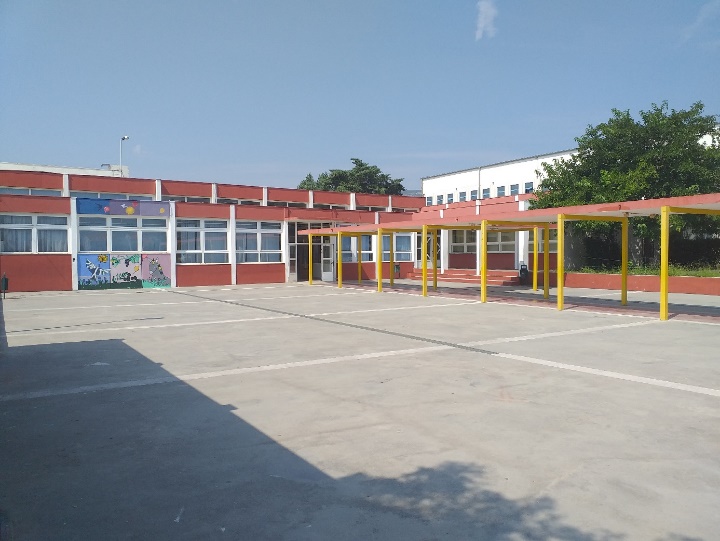 KAŠTEL STARI, 5. listopada 2022. godineGODIŠNJI PLAN I PROGRAM RADA OSNOVNE ŠKOLEprof. Filipa Lukasa, Kaštel Stari ZA ŠKOLSKU 2022/2023. GODINU OSNOVNI PODACI O OSNOVNOJ ŠKOLI(OSOBNA KARTA ŠKOLE)Osnovna škola:	prof. Filipa LukasaAdresa:		Kaštel Stari, Slavonska 5Broj i naziv pošte:	21216 Kaštel StariBroj telefona:		021/ 230 - 030Broj tel. – ravnatelj:	021/ 231 - 131Broj telefaxa:		021/ 230 - 705E –mail:		ured@os-flukasa-kastelstari.skole.hrBroj učenika u matičnoj školi:685 – broj razrednih odjela: 33Broj učenika u područnoj školi: 11 – broj razrednih odjela:  3 (1 čisti i 2 kombinirana)UKUPNO -   696 UČENIKA,  36 RAZREDNIH ODJELA (34 čista i 2 kombinirana)Broj područnih razrednih odjela: 1 škola, 3 razredna odjela Broj djelatnika: a) ravnatelj:                                    1b) učitelja razredne nastave:         17c) učitelja predmetne nastave:      42d) stručnih suradnika:                     4e) ostalih djelatnika:                       9                                          ------------------                                                      73Ravnateljica škole:			           Nives Vilić, dip. katehetaVoditelj  A smjene:                                       Milka Radačić, prof.   Voditelj  B smjene:                                       Fani Ševo, prof.Voditelj područne škole Prgomet:	            Antonija Cecić Venjir, prof.1. PODACI O UVJETIMA RADA  	Osnovna škola prof. Filipa Lukasa u Kaštel Starom dobila je ime rješenjem skupštine Općine Kaštela od 15. listopada 1991. U sudski je registar uvedena 17. siječnja 1992. godine pod oznakom Us-3/92.	Rješenjem općine Kaštela od 1. rujna 1993. godine, našoj školi je priključena osnovna škola Prgomet kao područna škola, te tako i djeluje.             U matičnu školu u Kaštel Starom dolaze djeca iz samog mjesta te iz udaljenih okolnih naselja: Radošić (udaljenost 20 km), Rudine (udaljenost ), Radun (udaljenost . Za sve učenike koji polaze našu školu, a udaljeni su više od  organiziran je prijevoz. Upisno područje koje pokriva naša škola dosta je raspršeno, a prometna povezanost s mjestom Kaštel Stari ne zadovoljava potrebe ljudi iz navedenih naselja.U dijelu Rudina i na Radunu još uvijek postoje problemi vezani za infrastrukturne objekte, od kojih posebno treba istaknuti problem tekuće vode, za koje vjerujemo da će uskoro biti riješeni.	U područnoj školi Prgomet situacija je još teža jer je to selo u zadnje vrijeme dosta opustjelo tako da je ostao mali broj djece u samom selu pa tako i u školi. Za učenike koji polaze nastavu u našoj područnoj školi, također je organiziran prijevoz. Školska zgrada je izgrađena 1980. godine te se nastava u njoj počela održavati u rujnu 1980. godine. Do izgradnje školske zgrade došlo je zbog nemogućnosti postojeće škole u Kaštel Novom da primi sve učenike s područja Kaštel Štafilića, Kaštel Novog i Kaštel Starog. Tako su u vremenu od rujna 1980. do 1984. godine u školskoj zgradi u Kaštel Starom nastavu pohađali učenici od petog do osmog razreda, a i dalje su učenici od I. – IV. razreda nastavu pohađali u Kaštel Novom.             Godine 1984. dolazi do diobe škola u K. Starom i K. Novom tako da nastavu od tada u školi u Kaštel Starom pohađaju učenici s područja Rudina, Raduna, Radošića i Kaštel Starog.Škola je počela samostalno s radom 1. siječnja 1985. godine pod nazivom OŠ Kaštel Stari u osnivanju. Jedno vrijeme škola je djelovala pod imenom Josip Babin Bepo, a od 17. siječnja 1992. godine djeluje pod imenom OŠ prof. Filip Lukas. Ime je dobila po mještaninu, svećeniku, profesoru i znanstveniku koji je napisao desetak knjiga i stotinjak studija. Rođen je 1871. godine u Kaštel Starom, a umro je 1958. godine u Rimu. Jedan je od utemeljitelja Ekonomsko-komercijalne škole u Zagrebu 1919. (današnji Ekonomski fakultet). Predsjednik je Matice Hrvatske od 1928. do 1945. godine.            Na početku rada školu je pohađalo oko 550 učenika. S vremenom se taj broj povećavao tako da sada nastavu pohađa oko 700 učenika. Velika pozornost u školi posvećuje se kako redovitoj i izbornoj nastavi tako i izvannastavnim aktivnostima učenika. Učenici redovito sudjeluju na natjecanjima gdje postižu zapažene rezultate. Među mnogima izdvojili bismo naše odbojkaše i judaše koji su već nekoliko godina državni prvaci. Škola je prepoznatljiva po tome što ima svoju himnu „Pređi su nam često bili uzor svita“ za koju je stihove napisao gospodin Ivo Cvitić, a tekst na glazbu skladao je gospodin Ante Mrak, bivši djelatnik škole.         Ono po čemu je škola prepoznatljiva je veliki maslinik  koji se nalazi s južne strane škole na površini . Sadnja kolekcionog nasada maslina obavljena je u ožujku 1959. godine. Kada je brigu o masliniku preuzela škola 1982. godine, maslinik je bio potpuno zapušten. Velikim trudom učenika i djelatnika škole maslinik je iz godine u godinu poprimao novi izgled tako da sada lijepi drvored maslina krasi školsko dvorište kao i samo mjesto Kaštel Stari. Ovaj, u Dalmaciji jedinstveni maslinik „matičnjak“, ima preko 500 stabala maslina, a njegovu vrijednost čini preko 30 sorti, od kojih velik broj čine uvezene sorte.Građevinsko stanje školske zgrade zadovoljava. Na zgradi se neprestano odvijaju građevinski radovi vezani za sanaciju i rekonstrukciju iste. U zadnjih nekoliko godina izvršena je kompletna rekonstrukcija svih sanitarnih čvorova, na cijeloj zgradi u zadnjih nekoliko godina izmijenjeni svi drveni prozori i zamijenjeni PVC prozorimaInformatička je učionica preseljena u veći prostor koji je potpuno uređen i opremljen novim namještajem. Osigurano je 26 radnih mjesta za učenike i opremljeno sa novim računalima koji su nedostajali.	Prošle i ove  godine  dobili  132.500,00 kn od MZO za nabavu nastavnih sredstava i opreme potrebnih za provedbu kurikuluma. Prije tri godine je izvršena hidroizolacija na istočnom dijelu zgrade te spoju istočnog i zapadnog dijela zgrade. Prije dvije godine izvršena je sanacija brisoleja i fasade na zapadnom dijelu zgrade. Izvršena je izmjenu brisoleja i uređenje fasade na istočnom dijelu škole.  Sredstva je u iznosu 240.000,00kn osiguraoje  naš osnivač splitsko dalmatinska županija. U svim učionicama u prizemlju izbrušeni su i lakirani parketi. Učionice su opremljene novim ormarima. Trošak uređenja i opremanja iznosio je 100. 000,00 kn, a financirano ga je grad Kaštela. Sredstva za uređenje školske kuhinje i opremanje namještajem i aparatima iznosio je 32.000,00 kn, a osigurao ih je grad Kaštela.Izvršeno je mrežno kabliranje u svim prostorima škole. Nova informatička učionica nije dovoljno opremljena pa smo na početku ove školske godine tražili donacije  računala čime bi se osigurali uvjeti za normalno odvijanje nastave informatikeU budućnosti preostaje realizacija projekta energetske obnove škole kojom bi se riješili svi problemi vezani za hidro i termo izolaciju, a s tim u vezi i s grijanjem, hlađenjem i rasvjetom škole. Pribavljena  je potrebna dokumentacija i proslijeđena osnivaču. Očekujemo odobrenje projekta čim budu dostupna sredstva iz Europskih fondova.	U posljednjih nekoliko godina 14 učionica je kompletno uređeno, tj. obojani zidovi i lakirani parketi. Tijeko ove školske godine planiramo sanirati krov škole kako bi se onda moglo nastaviti s unutarnjim uređenjem škole. Potrebno je i izmjeniti vrata na zapadnom ulazu škole.            Uz školsku zgradu dovršena je 1998. gradska športska dvorana tako da se u njoj odvija nastava TZK. Time se rasteretio školski hol gdje je se do tada odvijala nastava TZK. Uređene su svlačionice u sklopu škole za učenike i učitelje. Iste smo opremili i doveli  u funkciju i time olakšali izvođenje nastave TZK. Učenici kroz školu dolaze u dvoranu i više ne koriste svlačionice gradske športske dvorane.	Sigurnost učenika u večernjim satima je povećana jer je škola kompletno osvijetljena i instaliran je videonadzor. Da bi se sigurnost učenika dodatno povećala, uređen je nogostup od škole do Ceste dr. Franje Tuđmana. Ispred škole izgrađeno je novo autobusno stajalište što je također doprinijelo sigurnijem dolasku učenika u školu.	Kako bi uvjeti života i rada bili bolji i ugodniji za učenike, škola ulaže znatne napore za tekuće održavanje školskog prostora i 15 000 m okoliša. U zadnjih nekoliko godina izvršena je izmjena prozora na zbornici, te u uredima pedagoga, računovođe, tajnika i ravnatelja. Uređeni su uredi ravnatelja, tajnika, računovođe, pedagoga i zbornice. Isti su opremljeni novim namještajem. Također je izmijenjen pod u holu, a isti je obojen, kao i nekoliko učionica	Uz školsku zgradu postoji i školsko igralište površine . Igralište bi trebalo ograditi i presvući finim slojem asfalta. Škola ima 18 klasičnih učionica za razrednu i predmetnu nastavu, 1 specijalizirana učionica za informatiku, knjižnicu, zbornicu, kuhinju, prostor za domara škole i ured za ravnatelja, tajnika, računovođu, pedagoga, te zajednički ured za psihologa i defektologa.	Možemo reći da škola prostrano i funkcionalno dijelom odgovara potrebama nastavnog procesa izuzev pet učionica koje su nastale preuređenjem školskog prostora i ne odgovaraju pedagoškom standardu. Zbog toga bi bilo potrebno izgraditi četiri učionice nad istočnim dijelom zgrade te bi se na taj način ujedno riješio problem učioničkog prostora za normalno odvijanje nastave. Nedostatak je ulaz u školsku zgradu koji se nalazi na istočnoj strani koja je u ovom podneblju daleko više izložena vremenskim nepogodama. 	Škola je prilikom početka rada 1980. godine bila relativno dobro opremljena, ali kako se u školi radi već oko 40 godina, mnoga nastavna sredstva su pokvarena ili istrošena tako da je trebalo nabaviti nova. Pitanje osuvremenjivanja odgojno-obrazovnog procesa suvremenim sredstvima i nastavnom tehnologijom postao je značajan problem naše škole. U zadnjih nekoliko godina nastojimo riješiti ovaj problem opremanjem škole najpotrebnijim nastavnim sredstvima i pomagalima. Dugo očekivana obnova računala konačno je realizirana prije nekoliko godina, ali uvođenjem informatike kao izbornog predmeta u nižim razredima nedostaje nam računala. Nismo zadovoljni ni tempom opremanja školske knjižnice obveznom školskom lektirom niti tempom audiovizualizacije i informatizacije. Očekujemo da će Ministarstvo ubuduće imati više razumijevanja za opremanje naše škole suvremenim nastavnim sredstvima i nastavnom tehnologijom.PODRUČNA ŠKOLA PRGOMET 	Područna škola Prgomet je od 1. rujna 1993. godine priključena OŠ prof. Filipa Lukasa, Kaštel Stari. U ovu područnu školu dolaze djeca iz Prgometa, Labina i Trolokava na udaljenosti 4-. Za sve učenike na ovakvoj udaljenosti osiguran je prijevoz školskim mini-busom.	Demografska slika škole i samog područja koje obuhvaća nije zadovoljavajuća. Mali broj djece glavni je uzrok opstanka ove škole koja je u bliskoj prošlosti bila najveća osnovna škola u Kaštelanskoj zagori. Nekada se ovdje odgajalo i obrazovalo i do 300 učenika. Radilo se u dvije smjene. Nagli pad broja učenika počeo je početkom 80-ih godina prošlog stoljeća. Razlog je migracija aktivnog i mladog pučanstva i minimalan natalitet.. 	Temelji sadašnje školske zgrade udareni su prije 66 godina – 1954. godine. U početku je obuhvaćala područje Primorskog Doca (gornji dio) – niži i viši razredi, Bogdanovići Donji, Bogdanovići Gornji, Trolokve, Labin i Prapatnicu – viši razredi. Od tada do danas u školi je radio veliki broj učitelja. Trenutno u školi radi 13 učitelja. Svi predmeti su stručno zastupljeni. Uvedeni su vjeronauk, informatika i njemački jezik kao izborni predmet, a škola ima tri računala. Školska zgrada obuhvaća površinu od  s pratećim objektima: školskom dvoranom za TZK, zbornicom, školskom kuhinjom, dva ureda, sanitarni čvor za učitelje i učenike i drvarnicu.S istočne strane školske zgrade nalazi se igralište izgrađeno 1982. godine, a iste godine izvršena je i potpuna adaptacija škole.             Prije nekoliko godina stavljen je novi sloj asfalta na školsko igralište, a isto je i označeno. Na katu školske zgrade izmijenjeni su prozori. U informatičkoj učionici je nabavljen novi namještaj. Kupljene su 4 peći na kruta goriva, 2 školske ploče, 1 televizor, 1 sintesajzer, 1 DVD i druga nastavna sredstva i pomagala. Nabavljen je novi fotokopirni aparat, telefon i dr            Na školskoj zgradi u zadnjih nekoliko godina izvršeni su radovi na  rekonstrukciji krova zgrade,  izmijenjeni su svi drveni prozori na cijelom objektu, izvršema je rekonstrukcija sanitarnog čvora te fasada  zgrade.  Uređena je zbornica i obojene sve učionice na katu te je lakiran parket u najvećoj učionici. Iduće godine planiramo uređenje  školske športske dvorane.            Nastavit ćemo s opremanjem škole nastavnim sredstvima i pomagalima. Također planiramo bojenje učionica  i uređenje podova u okviru svojih mogućnosti te uređenje preostalog dijela fasade.            Unutrašnjost škole sačinjavaju 6 učionica za niže i više razrede. Škola nema kabinetsku nastavu. Opremanje škole treba nastaviti kako bi zadovoljila kriterije suvremenog nastavnog procesa. Površina okoliša iznosi oko .              Škola nema tekuću vodu, postojeća čatrnja poropušta vodu te je sanirana više puta. Zbog nemogućnosti popravka u procesu smo nabave spremnika za vodu. U sastavu škole bio je otvoren i dječji vrtić koji je prije nekoliko godina zatvoren.KNJIŽNI FOND Školska knjižnica broji 4942 svezaka. Broj jedinica audiovizualne građe iznosi 127.Pretplaćeni smo na sljedeće časopise: Smib, Modra lasta, Moj planet, Prvi izbor, Radost (dječji časopisi), Meridijani, Zrno, Školski vjesnik, Matka, Hrvatske šume, Hrvatski jezik, Mreža, Književnost i dijete, Povijest u nastavi, Lađa, BUG.2.  PODACI O IZVRŠITELJIMA POSLOVA I NJIHOVIM RADNIM     ZADUŽENJIMA  2.1. Podaci o odgojno-obrazovnim  radnicima2.1.1. Podaci o učiteljima razredne nastave (matična škola)	Učitelji koji rade na određeno radno vrijeme2.1.2. Podaci  o  učiteljima razredne nastave (područna škola)2.1.3. Podaci  o  učiteljima predmetne nastave (matična škola)	Učitelji koji rade i u PŠ «Prgomet».		Učitelji koji rade na određeno radno vrijeme2.1.4. Podaci  o  učiteljima predmetne nastave (područna škola)	Učitelji koji rade i u PŠ «Prgomet».		Učitelji koji rade na određeno radno vrijeme2.1.5. Podaci o ravnatelju i stručnim suradnicima2.1.6. Podaci o učiteljima pripravnicima 2.1.7. Podaci o pomoćnicima u nastavi 2.2. TJEDNA ZADUŽENJA ODGOJNO-OBRAZOVNIH DJELATNIKA ŠKOLE  ŠK.GOD.2022./23.2.2.1.Tjedna zaduženja učitelja razredne nastave (matična škola)     2.2.2.Tjedna zaduženja učitelja predmetne nastave (matična škola)  2022./2023.2.2.3.Tjedna  zaduženja učitelja predmetne nastave (područna škola)3. PODACI O ORGANIZACIJI RADA 3.1. ORGANIZACIJA SMJENAMatična škola radi u jutarnjoj i popodnevnoj smjeni. Rad smjena je izmjeničan. Jutarnja smjena počinje s radom u 8.00 sati za niže razrede. Završava u 13:10.  Popodnevna smjena  počinje s radom u 14.00 sati, završava 19.10.Smjenu A pohađa 333 učenika raspoređena u 16 razrednih odjeljenja:8 razrednih odjeljenja od 1. do 4. razreda / 165 učenika8 razrednih odjeljenja od 5. do 8. razreda / 168 učenikaSmjenu A pohađaju učenici sljedećih razrednih odjeljenja.1. a, 1.b,  2.a,  2.b, 3. a, 3.b, 4.a, 4.b, 5.a, 6.a, 6.b, 6.c, 7.a, 7.b,7.c  8.a, 8.b.Smjenu B pohađa 352 učenika raspoređenih u 17 razrednih odjeljenja:8 razrednih odjeljenja od 1. do 4. razreda / 154 učenika9 razrednih odjeljenja od 5. do 8. razreda / 198 učenikaU smjenu B polaze učenici sljedećih razreda:1.c, 1.d, 2.c, 2.d, 3.c, 3.d, 4.c, 4.d, 5.b, 5.c, 6.c, 6.d, 6.e, 7.d, 7.e, 8.c, 8.d.U ovoj školskoj godini nastavu polazi 685 učenika od prvog do osmog razreda.U školi su 33 razredna odjeljenja i to 16 u nižim razredima te 17 u višim razredima.Velik broj učenika ( 307 ) koji polaze našu školu su učenici putnici (Radun i Rudine) tako da je za njih organiziran prijevoz. Nastavu polaze u smjeni B.  Prijevoz je organiziran i za 10 učenika iz Radošića (1. razred, 3 učenika; 2. razred, 4 učenika;  3.razred, 1 učenik;  5. razred, 1 učenik, 6. razred 1 učenik ). U školi su organizirana i dežurstva učitelja.U školi nije organizirana prehrana učenika.U područnoj školi “Prgomet” rad se odvija u jutarnjoj smjeni od 8 sati do 13 sati i 10 minuta.Polazi je 11 učenika u 3 razredna odjeljenja (1 čisti i 2 kombinirana ). Za 10 učenika organiziran je prijevoz.Ukupno u školi 696 učenika raspoređena u 36 razrednih odjela ( 34 čista i 2 kombinirana razredna odjela).3.2.  GODIŠNJI KALENDAR RADA ŠKOLEPlaniramo ukoliko prilike budu dopuštale spajanje blagdana i državnih praznika:29. 5. 2023. sa 30. 5. 2023. i 8. 6. 2023. sa 9. 6. 2023.Vremenik provedbe nacionalnih ispita 2022./2023. za učenike osmih razredaNacionalni centar za vanjsko vrednovanje obrazovanja provest će u školskoj godini 2022/2023. nacionalne ispite za učenike osmoga razreda u svim osnovnim školama.Učenici će pisati nacionalne ispite iz Hrvatskoga jezika, Matematike, prvoga stranog jezika, Povijesti, Geografije, Biologije, Kemije i Fizike prema prikazanome Kalendaru i vremeniku provedbe. Dani u kojima se provode nacionalni ispiti su redoviti nastavni dani.3.3. PODACI O BROJU UČENIKA I RAZREDNIH ODJELAU matičnoj školi u školskoj godini 2022./23. nastavu polazi 685 učenika raspoređenih u 33 razredna odjela.Nastavu u našoj školi polaze djeca iz udaljenih mjesta, te je za njih organiziran prijevoz. To su djeca iz Rudina, Raduna i Radošića. Svi ti učenici nastavu pohađaju u smjeni B.Prijevoz je organiziran i za 10 učenika iz Radošića (1. razred, 3 učenika; 2. razred, 4 učenika;  3.razred, 1 učenik;  5. razred, 1 učenik, 6. razred 1 učenik ). U školi su organizirana i dežurstva učitelja.Broj učenika po spolu u šk. godini 2022. 23. (rujan )Broj učenika po smjenama u šk. godini 2022. 23.3.4.POPIS RAZREDA I RAZREDNIKA PO SMJENAMA- šk.god. 2022./2023.PODRUČNA ŠKOLA PRGOMET – šk. god. 2022. /2023.U područnoj školi “Prgomet” u Prgometu nastavu polazi 11 učenika raspoređenih u 3 razredna odjela (1 čisti i 2 kombinirana razredna odjela)PODRUČNA ŠKOLA PRGOMET – šk. god. 2022. /2023.3.5. POPIS UČENIKA S RJEŠENJEM, šk. god. 2022./23. PŠ Prgomet/3.6. NASTAVA U KUĆINastava u kući bit će organizirana ako za to bude potrebe.4. TJEDNI I GODIŠNJI BROJ SATI PO RAZREDIMA I OBLICIMA ODGOJNO-OBRAZOVNOG RADA		4.1.     Redovna nastava – matična škola od 1. do 4. razreda4.2.     Redovna nastava – matična škola od 5. do 8. razreda*napomena: u kombiniranom razrednom odjelu prikazana je satnica 2.razreda4.4. Redovna nastava – područna škola od 5. do 8. razreda*napomena:  u kombiniranom razrednom odjelu prikazana je satnica 7. razredaredovna nastava informatike se realizira u kombiniranom razredom odjelu s izbornom nastavom 7. razreda, te je zbrojena u tablici izborne nastave4.5. IZBORNA NASTAVA  - MATIČNA ŠKOLA*napomena:  Izborna nastava Islamskog vjeronauka je zbrojena u 5.razredu4.6. IZBORNA NASTAVA – PODRUČNA ŠKOLA*napomena:  Izborna nastava informatike se realizira u kombiniranom razredom odjelu s redovnom nastavom 5. razreda, te je satnica zbrojena u ovoj tablici5. PLANOVI RADA RAVNATELJA, ODGOJNO-OBRAZOVNIH I OSTALIH RADNIKA5.1. PLAN RADA RAVNATELJA  MJESEČNI PLAN RADA RAVNATELJAKOLOVOZOrganizacija popravnih, predmetnih i razrednih ispitaOrganizacijske pripreme za početak nove nastavne godine, prostorni, materijalni i kadrovski uvjetiUtvrditi kalendar sjednica stručnih organa vezanih za pripreme nove školske godine (stručni aktivi, razredna i učiteljsko vijeće)Pripremiti tjedna i godišnja zaduženja učitelja i stručnih suradnikaRad na školskom kurikulumu i godišnjem planu i programu rada školeRealizacija sjednica stručnih organa prema utvrđenom kalendaruUpute za sprječavanje i suzbijanje epidmije Covid-19RUJANRad na školskom kurikulumu i godišnjem planu i programu rada školePriprema pedagoške i druge dokumentacije za početak školske godineOrganiziranje svečanosti za prvašeKoordinacija radova na uređenju okolišaPripreme školske zgrade za početak školske godine (matična i područna škola)Pedagoško-instruktivni rad s učiteljima na zadacima godišnjeg planiranjaUsvajanje školskog kurikuluma i godišnjeg plana i programa rada škole na Vijeću roditelja i Školskom odboruSuradnja s Vijećem učenikaLISTOPADUvid u rad učitelja na pedagoškoj dokumentaciji (e-dnevnik )Koordinacija radova na izgradnji novog školskog parkaPriprema i održavanje sjednice učiteljskog vijećaRad u aktivu ravnateljaUvid u neposredni odgojno-obrazovni rad učitelja prema utvrđenom kalendaruPripreme škole za zimske uvjete rada (popravke na centralnom grijanju i nabava lož ulja)Planovi za dovršetak radova na uređenju školePripreme za smotru učeničkih zadruga Republike HrvatskeSTUDENIObilazak područne škole Prgomet – pregled pedagoške dokumentacijeAnaliza financijskog poslovanja školeIzrada kalendara aktivnosti škole do kraja obrazovnog razdobljaKoordinacija jesenskih radova u školskom vrtuUvidi u rad učiteljaPripreme za popis inventaraProgram daljnje kompjuterizacije u školi (knjižnica, informatička učionica)Organizacija u obilježavanju Dana pada grada VukovaraPROSINACOrganizacija popisa inventaraAnaliza financijskog i materijalnog poslovanjaRealizacija utvrđenog kalendara sjednica razrednih i učiteljskog vijeća za kraj prvog obrazovnog razdobljaPripreme za blagdane Sv. Nikola, Božić i Nova godinaSIJEČANJAnaliza rezultata u prvom obrazovnom razdoblju i prijedlozi pedagoških mjeraKoordinacija zimskih radova u školskom vrtu, parku, voćnjakuRealizacija potrebnih popravki tijekom zimskog odmora učenikaOrganizacija natjecanja učenika u znanjuSeminari i savjetovanja tijekom zimskih praznikaOtpis inventara nakon godišnjeg popisaVELJAČAUvid u pedagošku dokumentaciju i neposredni rad učiteljaPripreme za proljetne radove na školskom okolišuAnaliza završnog računaOrganizacija natjecanja učenika u znanjuRad s učiteljima i SRS-omRad s pripravnicimaOŽUJAKPlaniranje proljetnih jednodnevnih izleta za sve učenike i ekskurzije za osmašeOrganizacija provedbe nacionalnih ispita prema uputama NCVV-aPrisustvovanje satovima nižih razredaAnaliza realizacije godišnjeg plana i programa rada škole i prijedlozi mjeraPlaniranje proljetnog izleta svih djelatnika školePripreme za proslavu UskrsaOrganizacija natjecanja učenika u znanju i u okviru LIDRANO 2022./2023., te pokreta LIJEPA NAŠAPROSLAVA DANA GRADA KAŠTELATRAVANJPrisustvovanje satovima viših razredaOdržavanje Projektnog dana na temu Moja KaštelaRealizacija plana izleta i ekskurzijaPraćenje uspjeha učenika pred kraj školske godine i analiza Praćenje priprema i natjecanja naših učenika na razini Grada Kaštela, županije i Republike HrvatskeIzrada kalendara aktivnosti vezanih za kraj školske godineOrganizacija i proslava Dana školeSVIBANJOrganiziranje ekoloških akcija na razini škole, mjesta i Grada KaštelaPraćenje realizacije programa profesionalnog usmjeravanja učenikaPripreme za završetak školske godine (praćenje rada učitelja i uspjeha učenika)Prisustvovanje satovima viših razredaOrganizacijski poslovi i koordinacija sveukupnog rada školeLIPANJRealizacija sjednica razrednih vijećaRealizacija sjednica učiteljskog vijećaOrganiziranje dopunskog radaAnaliza rezultata u ostvarivanju godišnjeg plana rada i uspjeha učenikaAnaliza rezultata rada i uspjeha učenika na Školskom odboru i Vijeću roditeljaUvid u poslovanje školeSRPANJUpoznavanje učitelja s programom seminara i savjetovanja za vrijeme ljetnih praznikaUtvrđivanje kalendara aktivnosti do početka nove školske godine (sjednice, popravni ispiti)Zadaci u pripremanju učitelja za novu školsku godinuRješenja za godišnji odmorUz predviđene zadatke svakodnevno će se obavljati i tekući poslovi koje je teško predvidjeti, a to su prije svega svakodnevni kontakti s učiteljima i djelatnicima radi koordiniranja cjelokupnog rada, te s roditeljima, predstavnicima društvene sredine i ustanovama koje se bave odgojnom djelatnošću.5.2. PLAN RADA STRUČNOG SURADNIKA PEDAGOGAREKAPITULACIJA: 1760 sati1. POSLOVI PRIPREME ZA OSTVARIVANJE ŠKOLSKOG PROGRAMA  2. POSLOVI NEPOSREDNOG SUDJELOVANJA U ODGOJNO-OBRAZOVNOM PROCESU  3. VREDNOVANJE OSTVARENIH REZULTATA, STUDIJSKE ANALIZE4. STRUČNO USAVRŠAVANJE 5. BIBLIOTEČNO INFORMACIJSKA I DOKUMENTACIJSKA DJELATNOST 6. OSTALI POSLOVI I ZADACI RADNO VRIJEME:PONEDJELJAK, UTORAK I PETAK  8 – 14 sati, svaki četvrti PETAK od 13.30 - 19.30SRIJEDA, ČETVRTAK   13.30 – 19.30 sati																				Pedagoginja: Finka Ivanović5.3.GODIŠNJI PLAN I PROGRAM RADA  PSIHOLOGA – STRUČNOG SURADNIKA5.4. GODIŠNJI PLAN I PROGRAM RADA STRUČNOG SURADNIKA EDUKACIJSKO-REHABILITACIJSKOG PROFILA - LOGOPEDA                                    šk. god. 2022./2023.  Rad stručnog suradnika edukacijsko-rehabilitacijskog profila (logopeda) ostvaruje se u Osnovnoj školi prof. Filipa Lukasa.Program rada logopeda obuhvaća neposredan odgojno-obrazovni rad s učenicima s teškoćama u razvoju, suradnju s ostalim stručnim suradnicima škole, školskom liječnicom, učiteljima, roditeljima, ravnateljicom, pomoćnicima u nastavi i drugim stručnim ustanovama, poslove koji proizlaze iz neposrednog odgojno-obrazovnog rada te stručno-razvojne i koordinacijske poslove.  Normativ rada stručnog suradnika - logopedaTjedno radno vrijeme stručnog suradnika – logopeda iznosi 40 sati, a propisano je Pravilnikom o tjednim radnim obvezama učitelja i stručnih suradnika u osnovnoj školi (NN 34/14, 102/19).Radno vrijeme:Ponedjeljak, srijeda: 13:30-19:30Utorak, četvrtak: 8:00-14:00Petak: 8:00-14:00 / 13:30-19:30 (svaki 4. tjedan)Plan i program rada logopeda za školsku godinu 2022./2023.Stručni suradnik logoped:Matija Romac, mag. logoped.5.5. PLAN I PROGRAM RADA STRUČNOG SURADNIKA KNJIŽNIČARAU ŠKOLSKOJ GODINI 2022./2023.1. ODGOJNO-OBRAZOVNA DJELATNOSTNeposredni rad s učenicimaSuradnja s nastavnicima, stručnim suradnicima i ravnateljem2. STRUČNO-KNJIŽNIČNA I INFORMACIJSKO-REFERALNA DJELATNOST3. STRUČNO USAVRŠAVANJE4. KULTURNA I JAVNA DJELATNOST5. OSTALI POSLOVIRADNO VRIJEME KNJIŽNICEPonedjeljak, srijeda, petak:            8.00 – 14.00(*jedan petak u mjesecu 13:30 – 19:30)Utorak, četvrtak:                           13.30 – 19.30Knjižničar: Mišo Sučević, dipl. knjiž.Nastavni zavod za javno zdravstvo Splitsko-dalmatinske županijeSlužba za školsku i adolescentnu medicinuUlica kneza Trpimira 1Kaštel SućuracTel.: 021/225-977e-mail: silvana.stipanovic@nzjz-split.hr	5.6. PROGRAM PREVENTIVNIH I SPECIFIČNIH MJERA ZDRAVSTVENE ZAŠTITEUČENIKA OSNOVNIH ŠKOLA U ŠK. GOD. 2022./2023.Prvo polugodište:- mjerenje visine i težine učenika VI. razreda i screening kralježnice- sistematski pregled učenika VIII. razreda u svrhu profesionalne orijentacije i cijepljenje protiv difterije, tetanusa i dječje paralize-screening vida i vida na boje, visine i težine učenika III. razreda- higijensko-epidemiološki izvid škole-neobavezno cijepljenje osmaša protiv HPV-aDrugo polugodište:-sistematski pregled učenika V. razreda, te predavanje „Pubertet“-audiometrijski screening  učenika VII. razreda-predavanje učenicima III. razreda „Skrivene kalorije“-predavanje učenicima I. razreda „ Pravilno pranje zubi po modelu“-sistematski pregled predškolaca za upis u I. razred te cijepljenje protiv dječje paralize,ospica, zaušnjaka i rubeoleKontinuirano:-pregledi za utvrđivanje psihofizičke sposobnosti učenika vezano uz primjereni oblik školovanja-sudjelovanje na Povjerenstvu za primjereni oblik školovanja-savjetovalište za mentalno zdravlje, poremećaj prehrane i reproduktivno zdravlje-pregledi za utvrđivanje zdravstvenog stanja i sposobnosti za nastavu TZK-pregledi za školska športska natjecanja-kontrolni pregledi nakon sistematskih pregleda prema medicinskoj indikaciji-namjenski pregledi-cijepljenje zaostatakaU slučaju nepovoljne epidemiološke situacije, postoji mogućnost odstupanja od predviđenog plana i programa mjera.							NADLEŽNI ŠKOLSKI LIJEČNIK						     Dr. med. Silvana Stipanović, spec. šk. med.5.7. PLAN RADA TAJNIŠTVAI.   POSLOVI PRAVNO-STRUČNE PRIRODE                 A)  NORMATIVNO-PRAVNI POSLOVI                       1. Izrada prijedloga nacrta normativnog akta                                       -  uzorak                                      -   novi		            -  izmjene i dopune                           Poslovi koji se obavljaju permanentno tijekom godine.                                2. Praćenje i izvješćivanje o  novim pravnim poslovimazakonpropisizrada ugovoraizrada rješenja-     izrada odredaba                            Poslovi koji  se obavljaju permanentno tijekom godine.     II.  PERSONALNI POSLOVI  1. Raspisivanje natječaja i sve radnje koje su vezane za natječaj 2. Vođenje matične knjige zaposlenika 3. Radnje vezane za vođenje personalnog dosjea zaposlenika 4. Vođenje evidencije o korištenju radnog vremena  za zaposlenike, popis zaposlenika za smjenski rad       i prekovremeni rad                   5. Prijave i odjave zaposlenika (E-mirovinsko, E-zdravstveno) 6. Obrada podataka u elektroničkim maticama za zaposlenike (E-matica) 7. Vođenje registra zaposlenih u javnom sektoru 8. E-komunikacija sa sudovima 9. Poslovi koji se obavljaju permanentno tijekom godine                 III. OPĆI POSLOVI                                                                         1. Razna statistička izvješća   ………………………………………....po potrebi                          2. Organizacija pomoćno tehničkih poslova………………………......po potrebi                          3. Suradnja s:ravnateljem……………………………………………..dnevno                stručnim suradnicima…………………………………..dnevnoučiteljima……………………………………………….dnevnoračunovodstvom………………………………………..dnevno                                4. Suradnja s institucijama izvan škole:  Zavod za zapošljavanje Kaštela,Solin, Split,Trogir……po potrebiZavod za mirovinsko osiguranje Split, isp. Kaštela……po potrebiZavod za zdravstveno osiguranje Split………………....po potrebiUred za prosvjetu, ispostava Kaštela…………………...po potrebiUpravni odjel za prosvjetu,teh. kulturu i sport Split…....po potrebiMinistarstvo znanosti i obrazovanja  Zagreb………...…po potrebi Sektor za financijske poslove Zagreb………..…………po potrebiUprava za odgoj i obrazovanje Zagreb…………………po potrebiSamostalni sektor za inspekcijski  nadzor Zagreb, Split.po potrebiMZO, Agencija za odgoj i obrazovanje Zagreb,Split......po potrebiNadležnom policijskom postajom Kaštela……………..po potrebi     Suradnja s organima upravljanja                                                                     priprema sjednica Školskog odbora……………………po potrebiprotokolira i otprema pozive za Školski odbor………...po potrebipriprema i otprema materijale za sjednice ŠO…............po potrebivođenje zapisnika Školskog odbora……………………po potrebiinformacije………………………………………..........po potrebi  IV. ADMINISTRATIVNO-DAKTILOGRAVSKI POSLOVI1. Redovna korespodencija  primanje, razvrstavanje i vođenje pošte…….…………dnevnorazvrstavanje i arhiviranje pošte………………………dnevnootpremanje pošte………………………………………dnevnoizrada dopisa po nalogu ravnatelja…………………….dnevnoizdavanje uvjerenja i potvrda………………………….dnevnodaktilografski poslovi………………………………….dnevnofotokopiranje…………………………………………..dnevnorad na računalu………………………………………...dnevnoV. OSTALI POSLOVI  Rad sa strankama………………………………………………………dnevnoRealizacija svjedodžbi duplikata i prijepis ocjena…………………….po potrebiIzdavanje narudžbi za osnovna sredstva po odlukama ravnatelja i ŠO.po potrebiIzdavanje narudžbi za potrošni materijal i sitni inventar po nalogu           ravnatelja………………………………………………………………po potrebiRukovanje i čuvanje pečata i žigova škole……………………………dnevnoStručno usavršavanje…………………………………………………..tijekom godineTelefonski poslovi…………………………………………………….dnevnoFaksiranje dokumenata (primanje i slanje)…….……………………..dnevnoIzrada godišnjeg plana i programa rada tajnika……………………….IX mjesecIzrada godišnjeg plana i programa pomoćno-tehničkog osoblja……...IX mjesec                RADNO VRIJEME TAJNIKA ŠKOLE: 7:00 – 15:00 satiDNEVNI ODMOR: 11:00 – 11:30 sati                                                             Tajnica škole:                                                      Gorana Čipčić, dipl. pravnik5.7.1. PLAN I PROGRAM RADA POMOĆNO–TEHNIČKIH DJELATNIKAPOSLOVI SPREMAČICERADNI ZADACI ODRŽAVANJA ČISTOĆEČišćenje učionica, i ostalih radnih prostorija………………………...dnevnoČišćenje hodnika  i unutarnjeg prostora……………………………...dnevnoČišćenje glavnog i svih ulaza u školi………………………………...dnevnoProvjetravanje i zatvaranje prozora u svim prostorima………………dnevnoPranje svih  staklenih površina ………………………………………po potrebiPranje zavjesa i tepiha………………………………………………..po potrebiBriga o otvaranju i zatvaranju školske zgrade………………………..dnevnoČišćenje i dezinfekcija sanitarnih čvorova…………………………...dnevnoStalna kontrola ulaza u školu…………………………………………dnevnoStalna kontrola sanitarnih čvorova i hodnika…………………………dnevnoOdržavanje cvijeća unutar škole………………………………………dnevnoOdržavanje čistoće u čajnoj kuhinji ………………………………….dnevnoPripremanje toplih napitaka (za djelatnike škole)……………………dnevnoPripremanje toplih napitaka za goste…………………………………dnevnoPotrebna pomoć dežurnim učenicima………………………………...dnevnoNadzor nad ulazom stranaka u školu…………………………………dnevnoBriga za čuvanje školske imovine…………………………………….dnevnoOdržavanje čistoće okoliša škole ispred šk. zgrade…………………..dnevnoČišćenje prilaznih puteva školi……………………………………….po potrebiPripremanje prostorija za svečanosti, sastanke i  dr…………………..po potrebiSvi potrebni poslovi uz prigodne svečanosti i proslave………………po potrebiNepredviđeni poslovi zadani od ravnatelja i tajnika škole.U tijeku ljetnih, zimskih i proljetnih praznika spremačice obavljaju  generalno čišćenje (unutarnjih i vanjskih površina)………………….po potrebi  24.    Prilikom adaptacije, bojanja i drugih poslova (unutarnjih prostora  u školskoj zgradi)…………………………………………………………. .….po potrebi    	              25.    Održavanje svih zelenih površina u okolišu škole…………………....dnevno                            26.    Uređenje školskog vrta………………………………………………..po potrebi                     Za vrijeme praznika spremačice rade u jednoj smjeni, tj. od 7:00do 15:00 sati.DOSTAVLJAČKI POSLOVI1. Odlazak na poštu…………………………………………………..dnevno2. Dostava službenih pošiljki  za zavod za zapošljavanje……………po potrebi3. Dostava i ovjera službenih dokumenata za Zavod mirovinsko             osiguranje  Područna služba Kaštela u K.Starom…………………..po potrebi 4. Dostava i ovjera službenih  dokumenata za Zavod za zdravstveno     osiguranje u Kaštelima…………………………………………….po potrebi5. Dostava raznog materijala za školu………………………………..po potrebi6. Nabava raznog materijala po narudžbi prilikom održavanja raznih        natjecanja općinsko, županijsko i državno, a domaćin je Škola……………………………………………………………………..po potrebi7. Nabavka raznog materijala po narudžbi prilikom održavanja  raznih     svečanosti i drugo…………………………………………………po potrebi8. Razni drugi poslovi po nalogu ravnatelja i tajnika škole …………po potrebiPOSLOVI LOŽENJA PEĆI NA KRUTA GORIVA- DRVA1. U područnoj školi u Prgometu loženje  peći na drva za vrijeme     zimskih dana…………………………………………………… po potrebi           RADNO VRIJEME SPREMAČICA: JUTARNJA SMJENA                                                     POSLIJEPODNEVNA SMJENA 6,00-14,00 sati                                                                   13,00-21,00 sat DNEVNI ODMOR:                                                          DNEVNI ODMOR: 9,30-10,00 sati                                                                   15,45-16,15 sati      POSLOVI DOMARA I LOŽAČAA)        LOŽENJEUključivanje i kontrola postrojenja…………………..………….10.-3.mj.Kontrola instalacije……………………………………………..  10.-3.mj.Isključivanje kotlova i cirkulacije………………………………..10.-3.mj.Kontrola količina goriva…………………………………………10.-3.mjJednostavniji popravci radijatora………………………………...10.-3.mj.Jednokratni popravci……………………………………………..10.-3.mj   STOLARSKI ZADACIPopravci stola i klupe ……………………………………………po potrebiIzmjena bravica……………………………………………….….po potrebiIzmjena brave na vratima………………………………………...po potrebiPopravak prozora i vrata………………………………………….po potrebiOstali stolarski poslovi …………………………………………..po potrebiPopravak ograde………………………………………………….po potrebiOstali bravarski radovi……………………………………………po potrebiC)          ZIDARSKO-KERAMIČKI-LIČILAČKI POSLOVIPopravak žbuke……………………………………………………7.ili 12. mj.Lijepljenje pločica………………………………………………po potrebipopravak poda………………………………………………….po potrebiBetoniranje  …………………………………………………po potrebiLičilački poslovi oštećenih (prljavih) zidova……………………po potrebiD)          VODOINSTALATERSKI POSLOVIIzmjena slavina ………………………………………………….po potrebiPopravak slavina…………………………………………………po potrebiIzmjena ventila…………………………………………………...po potrebiPopravak vodokotlića…………………………………………….po potrebiIzmjena i popravak wc daske…………………………………….po potrebiPopravak i izmjena kutije za papir ili sapunjere …………………po potrebiIzmjena i popravak wc školjki……………………………………po potrebiOdržavanje sanitarnih prostorija u pogledu ispravnosti (odčepljivanje wc-a umivaonika i sudopera)…………………….po potrebiE)             ELEKTRIČARSKI RADOVIIzmjena utičnice i prekidača…………………………………….po potrebiIzmjena osigurača…………………………………………….…po potrebiPopravak TV antene…………………………………………...po potrebiOstali radovi …………………………………………………..po potrebi                     F)             STAKLARSKI RADOVIIzmjena prozorskih stakala…………………………………..….po  potrebiIzmjena stakala na vratima………………………………………po potrebiIzmjena stakala na ormarima…………………………………….po potrebiOstali poslovi po nalogu ravnatelja……………………………...po potrebiG)          POSLOVI   INVENTARIZACIJE     Postavljanje inventarnih brojeva na osnovna sredstva i dr………po potrebiIspomoć komisiji pri popisivanju imovine škole………………...po potrebi   H)    	 OSTALI POSLOVI          Popravak i održavanje nastavničkih sredstava …………………po potrebiIzmjena ili čišćenje nastavnih pomagala………………………..po potrebipotrebni pomoćni poslovi prigodom svečanosti ……………….po potrebiPopravak uređaja i aparata u školi………………………………po potrebiBriga o vatrogasnim aparatima hidrantima …………………….po potrebi I)              DOSTAVLJČKI POSLOVIOdlazak na poštu………………………………………………..dnevnoDostava službenih pošiljki na zavod za zapošljavanje.…………po potrebiDostava i ovjera službenih dokumenata  Zavod za mirovinsko       Osiguranje Područna služba Kaštela u Kaštel Starom…………po potrebiDostava i ovjera službenih dokumenata za Zdravstveno osiguranje uKaštelima………………………………………………………po potrebiDostava raznog materijala za školu……………………………po potrebiNabava raznog materijala po narudžbi prilikom održavanja raznih                 natjecanja općinsko,županijsko i državno a domaćin je Škola…po potrebiNabava raznog materijala po narudžbi prilikom održavanja raznih                 svečanosti i drugo………………………………………………po potrebiRazni drugi poslovi po nalogu ravnatelja i tajnika škole………po potrebiJ)                 POSLOVI  U ŠKOLSKOM VRTU I MASLINIKU Održavanje svih zelenih površina u okolišu škole……………po potrebiSadnja novih sadnica………………………………………….po potrebiKopanje ………………………………………………………po potrebiObrezivanje živice i stabala ………………………………….po potrebiKošenje trave…………………………………………………po potrebiUređenje školskog vrta……………………………………….po potrebiIspomoć učiteljima i učenicima u vrtlarskim poslovima……..po potrebiRADNO VRIJEME DOMARA-LOŽAČA ŠKOLE:JUTARNJA SMJENA                                           POSLIJEPODNEVNA SMJENA6,30-14,30 sati                                                                     13,00-21,00satiDNEVNI ODMOR                                                             DNEVNI ODMOR10,00-10,30 sati                                                                      16,00-16,30 sati5.8. PLAN RADA RAČUNOVODSTVA Računovodstveno – financijski posloviIzrada prijedloga financijskog plana školeIzrada trogodišnjeg financijskog planaRaščlanjuje kontni planPravilno i ažurno vođenje računovodstvenih knjiga: a)dnevnik,b)glavnu knjigu  Izrada temeljnica za knjiženjeKontiranje i knjiženje dokumentacije putem unosa podataka u računaloPravilno i ažurno vodi knjigu osnovnih sredstavaPravilno i ažurno vođenje  knjige ulaznih računaPravilno i ažurno vođenje  knjige izlaznih računaUsklađuje financijsko stanje sa stanjem u banciObračun amortizacije osnovnih sredstava Obračun revalorizacije osnovnih sredstava Pomoć pri izradi popisa imovine i obveza školePriprema i izrada financijskog izvješća:  a)tromjesečnog,                                                                                                                     b)polugodišnjeg,                                                                                                                  c)devetomjesečnog                                                                                                                                      d) godišnjeg Predaja financijskih izvješća u propisanim rokovima /Fini, Uredu za prosvjetu i Ministarstvu/Obračun prihoda i rashoda za poslovanje školeIzrada bilanceIzrada svih propisanih obrazaca za Finu K.LukšićObračun svih obveza škole Provjerava matematičku ispravnost računaPlaćanje računaBrine o pravilnoj primjeni propisa o materijalnom i financijskom poslovanju školeZaključuje poslovne knjige za proteklu godinuSastavlja prijedloge stručnih analiza iz oblasti knjigovodstva kada su te analize potrebiteOrganizira i vodi financijsko poslovanje škole.Plaće i naknadeObračun plaće i akontacije plaće: a)redovan rad,b)službeni putObračun naknade: a)praznik,                                                                                                                                     b) plaćeni dopust,c) godišnji odmor                                                                                                                                                                                                                                                   d) bolovanje na teret ustanovee) bolovanje na teret HZZO-a                                                                                                                                                                                                                                                                                                             Obračun dodatnih sati:                                                                                                                                      a) dvokratni rad,                                                                                                                                                                                                                          b) smjenski radc) prekovremeni radObračun dodataka za rad u posebnim uvjetima-sustav obrazovanja:a)rad u kombinaciji,b) rad učenika po prilagođenom programu        5.    Dodaci:               a)prijevoz zaposlenika        6.   Obračun jubilarnih nagrada, potpora i otpremnine        7.   Obračun mentorstva 8.Obračun obustava na plaće zaposlenika:a) krediti,b) BUP,c) sindikalne članarine  9.  Izrada platnih lista za zaposlenike10.  Izrada obrasca JOPPD za Poreznu upravu       11.  Pravilno obračunavanje dnevnica,  troškova službenog puta, upotreba                  privatnog automobila12. Pravilno obračunavanje Ugovora o djelu        13. Izrada matičnih kartona zaposlenika           14. Izrada poreznih kartica zaposlenika-obrazac IP                                                                                                                                                                                                                                                                                                                                                                                                                 15. Prati primjenu propisa o raspodjeli plaća Ostali tekući posloviPopunjavanje i dostava tablica  za Ministarstvo znanosti, obrazovanja i športa ZagrebPopunjavanje i dostava tablica za Upravni odjel za prosvjetu, kulturu i sport SplitIzrada statističkog izvješća /mjesečno i godišnje/ i njegova pravodobna dostava Službi za gospodarstvo Državni zavod za statistiku SplitObrazac RAD- (podaci o satima rada i plaći)Godišnji izvještaj o investicijama Izrada godišnje Potvrde o isplaćenom dohotku, uplaćenom porezu po odbitku i prirezu za zaposlenike    5.     Izrada obrasca IP za zaposlenike škole6.    Izrada  obrasca MPP-1 za HZMO K.Kambelovac7.    Zatražiti refundaciju za naknadu bolovanja preko 42 dana od HZZO Kaštela8.    Izdavanje potvrda o plaći 9.    Ovjeravanje obrazaca za kredite10.  Suradnja s ravnateljem, tajnikom, knjižničarom, pedagogom škole, psihologom i        defektologom11.  Suradnja s:                                                                                                                               Ministarstvom znanosti, obrazovanja i sporta Zagreb,        Upravnim odjelom za prosvjetu, kulturu i šport SDŽ Split,         HZMO K.Kambelovac        HZZO K.Sućurac      HVB-Splitskom bankom Split      Privrednom bankom Zagreb,      Zagrebačkom bankom,      Hypo Alpe-Adria-bankom,      Raiffeisen bankom      Poreznom upravom Kaštela       12.   Prisustvovanje seminarima Praćenje stručne literature Rukovanje i čuvanje pečata za računovodstvo Ovjera dokumentacije od strane ravnatelja i likvidatora  Sistematiziranje i pohranjivanje dokumentacije  Pohranjivanje podataka na disketu – koji su rađeni na računalu   Poslovi blagajne (uplate, isplate, blagajnički izvještaj)R A D N O  V R I J E M E  R A Č U N O V O Đ E:OD 7,00  DO 15,00 SATIDNEVNI ODMOR:OD 11,OO DO 11,30 SATI                                                                  Računovođa: Ana Milin, struč. spec. oec.6. PLANOVI RADA ŠKOLSKOG ODBORA I STRUČNIH TIJELA 6.1. PLAN RADA ŠKOLSKOG ODBORAORGANI UPRAVLJANJAŠkolom upravlja Školski odbor koji ima sedam članova.     Dva člana su iz reda učitelja i stručnih suradnika. Tri člana imenuje osnivač samostalno.Jedan član je iz reda roditelja.Jednog člana školskog odbora bira i razrješuje Radničko vijeće.Članovi Školskog odbora su:Mario Šego (predsjednik)Ljiljana Čavka (zamjenica predsjednika)					Ivica ŠkopljanacTina Runjić Ćuk				Tomislav LovrićTatjana BojanićDarija Milas PLAN RADA ŠKOLSKOG ODBORA6.2. PLAN RADA UČITELJSKOG VIJEĆA 6.3. PLAN RADA RAZREDNOG VIJEĆA 6.4. PLAN RADA VIJEĆA RODITELJA Vijeće roditelja sačinjavaju predstavnici roditelja. Članovi se biraju na jednu godinu i mogu biti ponovno izabrani.Vijeće roditelja konstituira se izborom predsjednika, zamjenika predsjednika i zapisničara. Predsjednik saziva i predsjedava sjednicama Vijeća roditelja. Vijeća roditelja može pravovaljano odlučivati, ako je na sjednici nazočna najmanje natpolovična većina članova.Zaključci na sjednici Vijeća roditelja donose se većinom glasova nazočnih, javnim glasovanjem. PLAN  RADA VIJEĆA RODITELJA6.5. PLAN RADA VIJEĆA UČENIKAVIJEĆE UČENIKA – matična škola šk. 2022./2023.VIJEĆE UČENIKA – područna školaPredsjednik: Dopredsjednik: Zapisničar:7. PLAN STRUČNOG OSPOSOBLJAVANJA I USAVRŠAVANJA 7.1. STRUČNO USAVRŠAVANJE U ŠKOLIStručna usavršavanja u školi održavat će se na sjednicama Učiteljskog vijeća (predavanja, radionice)7.1.1. STRUČNA VIJEĆAStručni aktivi u školiRAZREDNE NASTAVE – voditelj Ljubica KlanacHRVATSKOG JEZIKA – voditelj Fani ŠevoENGLESKOG I NJEMAČKOG JEZIKA – voditeljTijana ĆosićMATEMATIKE – voditelj Merica IvandaFIZIKE I TEHNIČKE KULTURE – voditelj Mario ŠegoPRIRODE, BIOLOGIJE I KEMIJE – voditelj Sanda MatasPOVIJESTI I GEOGRAFIJE – voditelj Tihana Bilić-DraškovićTJELESNE KULTURE – voditelj Edi RupićVJERONAUKA – voditelj Anita ParčinaINFORMATIKA – voditelj Ljiljana ČavkaLIKOVNE I GLAZBENE KULTURE – Irena PeraSvi aktivi će se sastajati najmanje četiri puta godišnje, a po potrebi i češće. Osim usko stručnih sadržaja pojedinih predmeta, na svakom aktivu bi se trebali obraditi slijedeći sadržaji:Planiranje i programiranje rada (godišnje, mjesečno, tjedno, Školski kurikulum, Godišnji plan i program rada škole, izvanučionička nastava)Izrada odgovarajućih programa rada za učenik s poteškoćamaDogovori o načinu praćenja i ocjenjivanja učenika (vrednovanje učenika)Nabavka i izrada nastavnih pomagala, opreme i materijalaDogovori o aktivnostima uređenja učionica i školskog prostoraAnaliza novih udžbenika i njihova primjena u nastavnom procesuIzrada i primjena te analiza kontrolnih zadataka i ZOT-ovaAnaliza uspjeha po predmetimaIzvješća i rasprave o održanim stručnim skupovima i njihovim temamaVoditelji aktiva vode evidenciju i zapisnik o održanom aktivu. Uključenost u oblike usavršavanja izvan škole nalaze se u dosjeu svakog učitelja.Svaki učitelj dužan je voditi evidenciju o permanentnom usavršavanju u obrascu Individualni plan i program permanentnog usavršavanja za školsku godinu 2022./2023.7.2. STRUČNA USAVRŠAVANJA IZVAN ŠKOLEUčitelji su dužni biti nazočni svim oblicima stručnog usavršavanja u organizaciji Agencije za odgoj i obrazovanje.8. PODACI O OSTALIM AKTIVNOSTIMA U FUNKCIJI ODGOJNO-OBRAZOVNOG RADA I POSLOVANJA ŠKOLSKE USTANOVE8. 1. PLAN KULTURNE I JAVNE DJELATNOSTI 8. 2. PLAN  ZDRAVSTVENO – SOCIJALNE  ZAŠTITE  UČENIKA  2022./23.8.3. P R O G R A M   M J E R A  Z A   P O V E Ć A NJ E   S I G U R N O S T I   U  Š K O L I                PROTOKOLI O POSTUPANJU ŠKOLE U KRIZNIM SITUACIJAMASigurnost u odgojno - obrazovnim ustanovama dio je Nacionalnog programa sigurnosti u školama. Na temelju Ustava RH, čl. 64.st.1., Zakona o osnovnom školstvu, Zakona o kaznenom postupku, ĉl. 171.st.1. i Obiteljskog zakona, čl. 108., Uredbom (EU) 2016/679 Europskog parlamenta i vijeća o zaštiti pojedinca u vezi s obradom osobnih podataka odgojno- obrazovne ustanove dužne su poduzimati mjere zaštite prava djeteta te o svakom kršenju tih prava, posebice o oblicima tjelesnog ili duševnog nasilja, spolne zloporabe, zanemarivanja ili nehajnog postupanja, zlostavljanja ili izrabljivanja djeteta, odnosno učenika odmah javiti tijelu socijalne skrbi odnosno drugom nadležnom tijelu. Tijelo zaduženo za sigurnost u odgojno - obrazovnoj ustanovi je krizni stožer, a Program sigurnosti sastavni je dio Godišnjeg plana i programa.Temelji se na sljedećim propisima:Zakon o odgoju i obrazovanju u osnovnoj i srednjoj školi (NN 87/08, 86/09, 92/10, 105/10, 90/11, 5/12, 16/12, 86/12, 126/12, 94/13,152/14,7/17,68/18. 98/19, 64/20)Pravilnik o načinu postupanja odgojno-obrazovnih radnika školskih ustanova u poduzimanju mjera zaštite prava učenika te prijave svakog kršenja tih prava nadležnim tijelima (NN, 132/13.)Protokol o postupanju u slučaju zlostavljanja i zanemarivanja djece (Vlada RH, studeni 2014.)Zakon o zaštiti od nasilja u obitelji (NN, 60/10.)Protokol o postupanju u slučaju nasilja u obiteljiProtokol o postupanju u slučaju seksualnog nasilja (70/2018.)Protokol o pokretanju psiholoških kriznih intervencija u sustavu odgoja i obrazovanja(MZOS, ožujak 2015.)REPUBLIKA HRVATSKAOŠ PROF. FILIPA LUKASASlavonska 5, 21216 Kaštel Stari, (upisati datum)Protokol o sukobu i/ili nasilju među učenicima(Mate Matić 4.a i Ivan Ivić 4.a)Protokol o neprimjerenom ponašanju učenika prema tuđoj imoviniProtokol u slučaju ozljede učenika(gore izmijeniti, odnosno ostaviti naziv koji odgovara situaciji i slučaju)Protokol vodio/la:                                                                                (razrednik, učitelj, stručni suradnik)Upute za djelatnike škole:1.  Svaki djelatnik škole (predmetni učitelj, razrednik, stručni suradnik, djelatnik škole) u slučaju nasilja među djecom i mladima treba odmah poduzeti sve mjere da se zaustavi i prekine nasilno ponašanje a u slučaju potrebe zatražiti pomoć drugih djelatnika škole ili po potrebi pozvati djelatnike policije (MUP).2.  Ukoliko je dijete povrijeđeno u mjeri koja zahtijeva liječničku intervenciju ili pregled ili se prema okolnostima slučaja može razumno pretpostaviti iii posumnjati da su takva intervencija ili pregled potrebni, odmah pozvati službu hitne liječničke pomoći ili na najbrži mogući način, koji ne šteti zdravlju djeteta, osigurati pratnju djetetu od strane stručne osobe odlazak liječniku i  sačekati liječnikovu preporuku o daljnjem postupanju i dolazak djetetovih roditelja ili zakonskih zastupnika.3.  Razredni učitelj ili stručni suradnik odmah po prijavljenom nasilju o tome treba obavijestiti roditelje djeteta ili zakonske zastupnike, te ih upoznati sa svim činjenicama i okolnostima koje su poznate i izvijestiti ih o aktivnostima koje će se poduzeti.4.  Po prijavi, odnosno dojavi nasilja što prije obaviti razgovor s djetetom koje je žrtva nasilja, a u slučaju da je postojala liječnička intervencija, uz dogovor s liječnikom, čim to bude moguće. Ovi razgovori s djetetom obavljaju se uvijek nazočnosti nekog od stručnih djelatnika odgojno-obrazovne ustanove (pedagoga, psihologa, defektologa, ravnatelja), a na način da se s djetetom postupa posebno brižljivo.5.  Stručni suradnik roditeljima ili zakonskim zastupnicima djeteta koje je žrtva vršnjačkog nasilja treba dati obavijesti o mogućim oblicima savjetodavne i stručne pomoći djetetu u odgojno-obrazovnoj ustanovi i izvan nje, a s ciljem potpore i osnaživanja djeteta i/ili prorade traumatskog doživljaja.6.  Razrednik i/ili stručni suradnik treba obaviti razgovor s drugom djecom ili odraslim osobama koje imaju spoznaju o učinjenom nasilju te utvrditi sve okolnosti vezane uz oblik, intenzitet, težinu i vremensko trajanje nasilja.7.  Ukoliko se radi o osobito teškom obliku, intenzitetu ili dužem vremenskom trajanju nasilja, koje može izazvati traumu i kod druge djece, koja su svjedočila nasilju, stručni suradnik se treba savjetovati se s nadležnom stručnom osobom ili službom poradi pomoći djeci, svjedocima nasilja.8.  Razrednik treba što žurnije obaviti razgovor s djetetom koje je počinilo nasilje po mogućnosti uz nazočnost stručne osobe te ukazati djetetu na neprihvatljivost i štetnost takvog ponašanja. Potrebno je  savjetovati ga  i poticati na promjenu takvog ponašanja, a tijekom razgovora posebno obratiti pozornost na naznake koje bi ukazivale da je dijete žrtva zanemarivanja ili zlostavljanja u svojoj obitelji ili izvan nje, u kojem slučaju će se izvijestiti i CZSS, a po potrebi ili sumnji na počinjenje kažnjive radnje izvijestiti MUP  ili nadležno državno odvjetništvo u suradnji s ravnateljem škole. Odgojno-obrazovna ustanova će poduzeti mjere za pomirenje djece i za stvaranje tolerantnog, prijateljskog ponašanja u odgojno-obrazovnoj ustanovi.9.  Pozvati roditelje ili zakonske zastupnike djeteta koje je počinilo nasilje, upoznati ih s događajem, kao i s neprihvatljivošću i štetnošću takvog ponašanja, savjetovati ih s ciljem promjene takvog ponašanja djeteta, te ih pozvati na uključivanje u savjetovanje ili stručnu pomoć unutar škole i izvan nje (Centar za socijalnu skrb, Centar za obiteljsko savjetovalište, Školsko savjetovalište) i izvijestiti ih o obvezi odgojno-obrazovne ustanove da slučaj prijavi nadležnom CZSS, Uredu državne uprave u županiji (Službi za društvene djelatnosti), policiji.10.  Razrednik, učitelj i stručni suradnik o poduzetim aktivnostima, razgovorima, izjavama te svojim opažanjima treba napraviti  zabilješke, kao i voditi odgovarajuće evidencije zaštićenih podataka koje će se dostaviti na zahtjev drugim nadležnim tijelima (Protokol za evidenciju nasilja u školi i oko škole i dostaviti za registrator za slučajeve nasilja ravnateljici i stručno-razvojnoj službi: ured pedagoga, psihologa ili logopeda).11.  Razredni učitelj treba održati predavanje, radionicu, razgovor na temu mirnog rješavanja sukoba na nivou razrednog odjela (po potrebi stručni suradnik).12.  Ukoliko nasilje prijavljuje roditelj prijavu treba dati razrednom učitelju, stručno-razvojnoj službi, ravnateljici koje će napraviti službenu zabilješku (Protokol za  evidenciju nasilja u školi i oko škole i dostaviti za registrator za slučajeve nasilja ravnateljici i stručno-razvojnoj službi: ured pedagoga, psihologa ili logopeda).13.   O svakom slučaju nasilja treba razgovarati na sjednici Povjerenstva za sigurnost radi poduzimanja odgovarajućih mjera u školi.14.  Potrebno je osigurati timski rad i informiranost odgovornih djelatnika za prevenciju nasilja u školi.15.  Potrebno je imenovati stručnu osobu za koordiniranje aktivnosti u svezi prevencije nasilja u školi.Upute za učenike:1.  U slučaju nasilja nad učenikom ili nad učenicima učenik/ca treba POTRAŽITI ODRASLU OSOBU koja radi u školi: učitelja, razrednog učitelja, pedagogicu, psihologicu, logopedicu, ravnateljicu, školskog majstora, spremačicu i prijaviti nasilje.2.  Učenik nad kojim se vrši nasilje treba se skloniti u UČIONICU KOD UČITELJA ili URED STRUČNO-RAZVOJNE SLUZBE ili RAVNATELJA ILI NEKEOG OD ODRASLIH i pričekati dok se slučaj nasilja ne razriješi.Uputa za roditelje škole:1.  U slučaju saznanja i nasilja nad učenikom ili nad učenicima roditelj treba prijavu dati razrednom učitelju, stručnom-suradniku (pedagogici, psihologici, logopedici, knjižničaru) ili ravnateljici škole, koje će napraviti službenu zabilješku i raditi na rješavanju navedenog slučaja nasilja.PREVENCIJA ZA POJEDINE SITUACIJE NEPRIHVATLJIVOG PONAŠANJA U ŠKOLI  I OKO ŠKOLE (Upute za učitelje)1. S učenicima dogovoriti pravila ponašanja koja će biti postavljena u učionici u skladu s: Kućnim redom škole i Protokolom postupanja u slučaju nasilja među djecom i mladima.2. Na SR provoditi radionice iz kojih je potrebno da učenici spoznaju posljedice koje proizlaze iz neprimjerenog i nasilnog ponašanja.3. Koristite POHVALE I NAGRADE prije kazni!4. Budite spremni za sat - predviđajte i planirajte unaprijed, budite dobrog raspoloženja.5. Budite uvijek točno u učionici za vrijeme nastave, sve prijave proslijediti nakon nastave.6. Ne izbacujte učenika za vrijeme nastave iz učionice jer je to kažnjivo.7. Zatražite pomoć stručne službe i ravnatelja.8. Pazite na riječi i način kako se obraćate učenicima, koristite humor u nastavi.9. Pridržavajte se Pravilnika o praćenju, vrjednovanju i ocjenjivanju učenika i pružajte povratnu informaciju.10. BRINITE ZA SEBE! Ostanite smireni, razvijate smisao za humor vezan uz problem!Ne zaboraviti na obveze razrednika.PROTOKOLI O POSTUPANJU ŠKOLE U KRIZNIM SITUACIJAMA(ZA RODITELJE, UČITELJE I UČENIKE)Postupanja u slučaju sumnje ili saznanja za zlostavljanje, zanemarivanje djece ili nasilje u obiteljiPostupanja u slučaju nasilja prema učenicima od strane odrasle osobe u školi (učitelja, roditelja, drugih zaposlenika, nepoznatih osoba)Postupanja u slučaju nasilnog ponašanja odrasle osobe nad odraslom osobom u školiPostupanja u slučaju nasilja prema djelatnicima škole od strane učenikaPostupanje u slučaju seksualnog nasiljaPostupanja u slučaju neuobičajeno teškog događaja - pomoć Tima za psihološke krizne intervencijePostupanja u slučaju sumnje ili saznanja za zlostavljanje, zanemarivanje djece ili nasilje u obitelji (prema Protokolu o postupanju u slučaju zlostavljanja i zanemarivanja djece, Zakonu o zaštiti od nasilja u obitelji te Protokolu u slučaju nasilja u obitelji)         1.1. Zlostavljanje je svaki oblik tjelesnog i/ili emocionalnog zlostavljanja, seksualnog  zlostavljanja,  zanemarivanja i nemarnog postupanja ili iskorištavanja djece, sto rezultira stvarnom ili  potencijalnom opasnosti za djetetovo zdravlje, preživljavanje, razvoj i/ii  dostojanstvo u kontekstu odgovornosti, povjerenja, moći.1.2. Zanemarivanje je propuštanje zadovoljenja djetetovih potreba u mjeri koja znatno utječe na njegov tjelesni i psihički razvoj.1.3. Nasilje u obitelji je svaki oblik tjelesnog, psihičkog, spolnog ili ekonomskog nasilja (Zakon o nasilju); nasilničko ponašanje u obitelji - cin kada član obitelji nasiljem, zlostavljanjem iii osobito drskim ponašanjem dovede drugog člana obitelji u ponižavajući položaj.Obveze djelatnika školske ustanove1.  Odgojno - obrazovni djelatnici dužni su odmah prijaviti ravnatelju, razredniku ili stručnom suradniku saznanje ili sumnju na postupanja na štetu djeteta od strane roditelja/skrbnika.2.  Ravnatelj, razrednik i stručni suradnik obavljaju razgovor s djetetom ako je dostupno te upoznaju dijete s daljnjim postupanjem.3.  Ukoliko je dijete povrijeđeno u mjeri koja zahtijeva liječničku pomoć, slijedi pozivanje hitne pomoći ili pratnja djeteta liječniku4.  Pozivanje roditelja odmah po saznanju na razgovor i upoznavanje sa saznanjima i postupanjima te upozoravanje na neprihvatljivost i štetnost takvog ponašanja, informiranje o obavezi škole da saznanja prijavi nadležnom CZSS te policiji potaknuti uključivanje roditelja u savjetovanje unutar škole i vanjskih ustanova.5.  Ako je dijete zlostavljano od oba roditelja ili postoji sumnja na takvo zlostavljanje, žurno obavještavanje CZSS te daljnje postupanje u dogovoru s CZSS.6.  Vođenje službenih zabilješki o svim poduzetim mjerama i aktivnostima radi zaštite prava učenika (dostavljanje na zahtjev drugim tijelima: policija, državno odvjetništvo, sud, CZSS).Postupanja u slučaju nasilja prema učenicima od strane odrasle osobe u školi (učitelja, roditelja, drugih zaposlenika, nepoznatih osoba)Obveze djelatnika školske ustanove1.  Ukoliko postoji sumnja ili je učenik doživio nasilje od strane odrasle osobe u školi, djelatnici škole obvezni su odmah pokušati prekinuti nasilno ponašanje, upozoriti osobu koja se nasilno ponaša na štetnost i neprihvatljivost takvog ponašanja te o tome obavijestiti ravnatelja ili stručnog suradnika.2.  U slučaju hitnog postupanja (teže nasilje s ozljeđivanjem) pozivanje hitne pomoći idjelatnika policije.Ravnatelj, učitelj (dežurni učitelj) ili stručni suradnik1.  Prekidanje nasilnog ponašanja.2.  U slučaju da je dijete ozlijeđeno ili postoji sumnja da bi moglo biti ozlijeđeno, pozivanje hitne pomoći ili pratnja do liječnika.3.  Obavljanje razgovora s učenikom odmah po saznanju o događaju s ciljem smirivanja djeteta i sprječavanja dugoročnih posljedica traume.4.  Obavještavanje roditelja učenika odmah po događaju i pozivanje na razgovor u školu (činjenice, okolnosti, poduzete mjere, informiranje o eventualnoj potrebi uključivanja djeteta i roditelja u savjetovanje i stručnu pomoć u školi ili izvan nje).5.  Izvještavanje policije i CZSS6.  Izvještavanje MZO-a ukoliko je riječ o osobito teškom obliku ili intenzitetu nasilnog postupanja koje je izazvalo ili može izazvati traumu učenika koje su žrtve nasilnog postupanja ili drugih učenika koji su svjedočili tom događaju.7.  Vođenje službenih zabilješki o svim poduzetim mjerama i aktivnostima.Postupanja u slučaju nasilnog ponašanja odrasle osobe nad odraslom osobom u školiObveze djelatnika školske ustanove1.  U slučaju nasilnog ponašanja odrasle osobe (roditelja učenika, djelatnika škole, nepoznate osobe) prema drugoj odrasloj osobi u školi (roditelju učenika ili djelatniku škole) te u slučaju saznanja da odrasla osoba u prostor škole unosi oružje ili druge predmete koji mogu ugroziti sigurnost osoba i imovine, djelatnici škole obvezni su odmah pokušati prekinuti nasilno ponašanje, upozoriti osobu koja se nasilno ponaša o neprihvatljivosti i štetnosti ponašanja te o tome obavijestiti ravnatelja ili stručnog suradnika.2.  U slučaju hitnog postupanja (teže nasilje s ozljeđivanjem) pozivanje hitne pomoći i djelatnika policijeRavnatelj, dežurni učitelj  i/ili stručni suradnik1.  Prekidanje nasilnog ponašanja.2.  Pozivanje hitne pomoći ukoliko je došlo do ozljeđivanja.3.  Izvještavanje policije i CZSS4.  Izvještavanje MZO-a ukoliko je riječ o osobito teškom obliku ili intenzitetu nasilnog postupanja koje je izazvalo ili može izazvati traumu učenika koje su žrtve nasilnog postupanja ili drugih učenika koji su svjedočili tom događaju.5.  Vođenje službenih zabilješki o svim poduzetim mjerama i aktivnostimaPostupanja u slučaju nasilja prema djelatnicima škole od strane učenikaObveze djelatnika školske ustanove1.  U slučaju nasilja ili prijetnje nasiljem od strane učenika, djelatnik škole o tome je dužan izvijestiti ravnatelja ili stručne suradnike.Ravnatelj, razrednik i stručni suradnik1.  Pozivanje hitne pomoći ukoliko je došlo do ozljeđivanja.2.  Razgovor s djelatnikom žrtvom nasilja.3.  Razgovor s učenikom u nazočnosti razrednika.4.  Obavještavanje roditelja učenika odmah po događaju te pozivanje na razgovor u školu; upozoravanje na neprihvatljivost takvog ponašanja.5.  Izvještavanje policije i CZSS.6.  Izvještavanje MZO-a ukoliko je riječ o osobito teškom obliku lii intenzitetu nasilnog postupanja koje je izazvalo ili može izazvati traumu učenika koje su žrtve nasilnog postupanja ili drugih učenika koji su svjedočili tom događaju.7.  Uključivanje učenika u stručni tretman u školi ili izvan škole.8.  Pokretanje postupka za izricanje pedagoške mjere.9.  Vođenje službenih zabilješki o svim poduzetim mjerama i aktivnostima.  Postupanje u slučaju seksualnog nasiljaPostupanje odgojno-obrazovnih ustanova u slučaju seksualnog nasilja1.  Odmah po primanju informacije iz koje proizlazi sumnja da je dijete, odnosno učenik/ca doživio seksualno uznemiravanje ili seksualno nasilje, dužnost je djelatnika odgojno-obrazovne ustanove bez odgode obavijestiti ravnatelja/icu, koji je, također bez odgode, dužan prijaviti sumnju o postojanju kaznenoga djela najprije policiji i nadležnom CZSS, te provesti razgovor s djetetom, odnosno učenikom/com radi zaštite njegovih/njezinih prava. Ravnatelj/ica odgojno-obrazovne ustanove je odgovorna osoba za postupke po ovom Protokolu. Poželjno je da razgovor vodi stručni suradnik/ca u sigurnom okruženju, imajući na umu zaštitu prava osobe. Također, važno je da djelatnik odgojno-obrazovne ustanove ne ispituje dijete kako bi se utvrdile sve činjenice i okolnosti samoga djela, već da na smiren način sasluša dijete i to tako da ga ne prisiljava na detaljni opis djela  već dopusti djetetu da samostalno opise situaciju, na način i u opsegu kako to samo želi. Ako stručni suradnik/ca nije dostupan iii dijete ne pristaje na razgovor s njima, razgovor može voditi i drugi djelatnik/ca odgojno-obrazovne ustanove u kojeg dijete ima povjerenja, (razrednik/ica, učitelj/ica, nastavnik/ca, ravnatelj/ica ili školski liječnik/ca). Ukoliko se radi o događaju koji se upravo dogodio, žrtvi je potrebno bez odgode pružiti odgovarajuću pomoć i zaštitu te o svemu odmah obavijestiti policiju i nadležni CZSS.2.  Osoba koja vodi razgovor s djetetom, odnosno učenikom/com ili izvorom informacija, dužna je o tome voditi zapisnik. Odgojno-obrazovna ustanova dužna je, na traženje suda, Državnog odvjetništva RH ili policije dostaviti svu dokumentaciju koja je značajna za odlučivanje o pokretanju kaznenog progona, odnosno kazneni progon.    3. Obveza osobe koja vodi razgovor je upoznati dijete, učenika/cu s daljnjim postupanjem na njemu/njoj razumljiv način. Tijekom cijelog postupka potrebno je  voditi brigu o sigurnosti djeteta, odnosno učenika/ce te drugih osoba koje su izvor informacija.4. O samom događaju ravnatelj/ica odgojno-obrazovne ustanove dužan/a je žurno obavijestiti:roditelje/skrbnike djeteta;nadležni CZSSu slučaju ako su roditelji/skrbnici nedostupni ili postoji sumnja na zlostavljanje od strane istih, obavijestit će se nadležni CZSS prema mjestu prebivališta djeteta; ukoliko dijete ne pohađa odgojno obrazovnu instituciju u mjestu svog prebivališta, kontaktirat će se najbliži CZSS (izvan uredovnog vremena policijska postaja kontaktirat će dežurnog stručnog radnika CZSS)     4.  policiju ili Državno odvjetništvo RH (izvan uredovnog vremena Državnog              odvjetništva RH obavještava se dežurni državni odvjetnik/ca pri Istražnom centru           Županijskog suda) Ako postoje vidljive ozljede ili uznemirenost, poduzeti mjere radi pružanja hitne liječničke pomoći; Obavijestiti Ministarstvo znanosti i obrazovanja putem web obrasca za prijavu nasilnog ponašanja koji je dostupan na mrežnim stranicama Ministarstva što žurnije, a najkasnije u roku do 7 dana. (https://mzo.gov.hr/vijesti/web-obrazac-za-evidenciju-o-pojedinacnom­slucaju-nasilja-u-odgojno-obrazovnim ustanovama/1227) Obavijestiti pravobraniteljicu za djecu Obavijestiti pravobraniteljicu za osobe s invaliditetom Obavijestiti nadležnog školskog liječnika.  10. Osoba koja vodi razgovor dužna je upoznati žrtvu i njezine  roditelje o mogućnostima           izvaninstitucionalne ili institucionalne pomoći i potpore.Ako je počinitelj/ica seksualnog nasilja djelatnik/ca odgojno-obrazovne ustanove ravnatelj/ica, stručni suradnik/ca, nastavnik/ca ili drugi djelatnik/ca), osoba koja ima o tome informaciju dužna je obavijestiti policiju i/ili Državno odvjetništvo. Ukoliko je počinitelj/ica seksualnog nasilja djelatnik/ca odgojno-obrazovne ustanove ili se seksualno nasilje dogodilo u prostoru odgojno-obrazovne ustanove, odgojno-obrazovna ustanova dužna je žurno izvijestiti Ministarstvo znanosti i obrazovanja bez obzira tko je počinitelj.U slučaju osobito teškog oblika ili intenziteta nasilnog postupanja koje je izazvalo ili može izazvati traumu kod djeteta žrtve ili i kod drugih učenika/ca, odgojno-obrazovna ustanova će izvijestiti ministarstvo nadležno za odgoj i obrazovanje, a po potrebi i druga ministarstva i institucije te zatražiti odgovarajuću stručnu psihološku ili socijalno/pedagoško/psihološku pomoć za učenike/ce odgojno-obrazovne ustanove. Nadležno ministarstvo će prema potrebi osigurati odgovarajuću stručnu psihološku pomoć za učenike/ce odgojno-obrazovne ustanove.Postupanje u slučaju seksualnog uznemiravanja koje se dogodilo u školi Ako se radi o seksualnom uznemiravanju od:odrasle osobe koja je djelatnik/ca odgojno-obrazovne ustanove - postupak je isti kao u slučaju seksualnog nasilja;drugog učenika/ce (iii vise njih) u prostoru odgojno-obrazovne ustanove – ukoliko odgojno-obrazovna ustanova ima stručnjaka/e odgovarajućeg profila uključit će sve sudionike u savjetovanje ili medijaciju. a ukoliko nema stručnjake odgovarajućeg profila, uputit će sudionike u savjetovalište.    Obveza odgovorne osobe je o događaju obavijestiti roditelje svih uključenih učenika/ca. O slučaju je potrebno izvijestiti i nadležni CZSS.Postupanja u slučaju neuobičajeno teškog događaja - pomoć Tima za psihološke krizne intervencije       (prema Protokolu o pokretanju psiholoških intervencija u sustavu odgoja i obrazovanja)            Ukoliko se u školi dogodio neuobičajeno težak događaj:Događaj pri kojem je netko ozbiljno ozlijeđen iii ugrožen (npr. kada dijete ili djelatnik ustanove doživi ranjavanje, silovanje, talačku krizu, pokušaj ubojstva ili samoubojstva ..)Stradavanje sa smrtnim posljedicama (npr. samoubojstvo, ubojstvo, utapanje,             prometna nesreća, nesretni slučaj... )  Katastrofa u kojoj je došlo do većih šteta i/ili ljudskih gubitaka (npr. poplava, požar...), potrebno je zatražiti pomoć Tima za psihološke krizne intervencije, jer se  nakon ovakvih događaja javljaju traumatske reakcije kao sto su: vrlo intenzivan strah, bespomoćnost, tjeskoba, ljutnja, nemogućnost koncentracije na posao, učenje ili igru, zaboravljanje, razdražljivost, poremećaj apetita, spavanja, noćne more, glavobolje i dr. S ovakvim reakcijama ljudi se teško nose, sto ozbiljno narušava njihovo uobičajeno funkcioniranje. Psihološka krizna intervencija predstavlja psihološku prvu pomoć i cilj joj je stabilizirati kognitivne i emocionalne procese kod osoba koje su izravno ili neizravno izložene kriznom događaju. Psihološka krizna intervencija nije psihoterapija, već preventivni postupak u cilju sprječavanja dugoročnih posljedica kriznog događaja.Utvrđivanje potrebe za kriznom intervencijomRavnatelj i stručni tim ustanove utvrđuju potrebe za kriznom intervencijom i u tu svrhu  prikupljaju osnovne podatke.1. Što se dogodilo?2. Kada se dogodilo?3. Gdje se dogodilo?4. Broj osoba uključenih u događaj?5. Tko je bio izravno i neizravno uključen u događaj?6. U kakvom su stanju, kako reagiraju, gdje se nalaze te osobe?7. Je li neka od hitnih službi već intervenirala (policija, hitna medicinska pomoć)?8. Jesu li u ustanovi već poduzete mjere radi ublažavanja psiholoških posljedica?Koraci u aktiviranju Tima za psihološke krizne intervencije Ravnatelj i stručni tim ustanove utvrđuju potrebu za kriznom intervencijom Ravnatelj ustanove informira o kriznom događaju i podnosi zahtjev za pokretanje krizne intervencije (krizne-intervencije@mzos.hr ili na broj telefona: 01 4594 461). MZO obavještava koordinatora regionalnog tima i daje suglasnost za pokretanje Voditelj regionalnog tima stupa u kontakt s ravnateljem ustanove i dogovara pojedinosti Nakon provedene intervencije voditelj Tima dostavlja izvještaj o intervencijiPojašnjenje:-	Krizni događaj - iznenadan i/ili rijedak događaj koji djeluje izrazito uznemirujuće ili stresno na većinu ljudi (mogući ili stvarni gubitak osoba, stvari ili vrijednosti važnih za pojedinca ili skupinu, ljudi imaju osjećaj da ga ne mogu sami savladati)-	Kriza - psihičko stanje uzrokovano nekim kriznim događajem (osjećaj gubitka kontrole, preplavljenost osjećajima i misaona smušenost)-	Psihološka krizna intervencija - psihološka prva pomoć (preventivni postupak u cilju sprječavanja dugoročnih  posljedica.      - Kontakt osoba za pokretanje psiholoških kriznih intervencija za Splitsko  – dalmatinsku  županiju je Blaženka Klarić (blazenka.klaric@obiteljskicentra-sdz.hr; 098 706 701).Voditelj i članovi Tima za SDŽ:Blaženka Klarić, regionalna voditeljica (Obiteljski centar Split)Grozdana Matanović (OŠ Dobri, Split)Sonja Vedrana Runjić (I. gimnazija, Split)Ljiljana Šupraha (Dom za odgoj djece i mladeži, Split)Adrijana Bedrica (Dječji vrtić ,,Čarobni pianino", Split)Miranda Mastelić (Centar za socijalnu skrb Makarska)Krizni stožer broji 5 članova:1. koordinator aktivnosti,2. ravnateljica – član,3. dipl. pedagog – član,4. dipl. psiholog – član,5. učitelj – član,Ravnateljica je odgovorna za planiranje u Godišnjem planu i programu rada škole.Program sigurnosti, a realizaciju planiranog nadzire Školski odbor.Učitelji su prema čl. 70. Zakona o odgoju i obrazovanju u osnovnoj školi dužni poduzimati mjere zaštite prava djeteta te o svakom kršenju tih prava, posebice o oblicima tjelesnog ili duševnog nasilja, spolne zlouporabe, zanemarivanja ili nehajnog postupanja, zlostavljanja ili izrabljivanja učenika, odmah izvijestiti ravnatelja koji je dužan javiti Centru za socijalnu skrb, odnosno drugom nadležnom tijelu.8.4 PROFESIONALNO INFORMIRANJE I SAVJETOVANJE UČENIKALiteratura:Grupa autora (1999). Gdje, zašto, kako u srednju školu i zanimanje /brošura/, Birotisak d.o.o., ZagrebHrvatski zavod za zapošljavanje; Kamo nakon osnovne  škole – Internet  Miljković D, Rijavec M (2003). Bolje biti vjetar nego list, IEP/D2, ZagrebMilijana Kovačević (2015.): Iz prakse školskog psihologa, Naklada Slap, JastrebarskoPerry N,vanZandt Z. (1999). Razmisli o budućnosti /školski program profesionalnog razvoja za škole, priručnik za učitelje/, Razbor, ZagrebRijavec M, Miljković D (2004). Vodić za preživljavanje u školi, IEP/D2, ZagrebMeđunarodni priručnik metoda grupnog profesionalnog usmjeravanja- naviguide, 2013.Različiti materijali HZZ Regionalnog ureda Split -  CISOK Internet 8.5.  PLAN RADA STRUČNE  SLUŽBE ŠKOLE  za šk. god. 2022./23.8.6. PROGRAM PREVENCIJE OVISNOSTI ZA DJECU ŠKOLSKE DOBI                            OŠ prof. FILIPA LUKASA u Kaštel Starom                                                    za šk. god. 2022./23.1. USTROJSTVO8.6.1. ŠPP PREMA PODRUČJIMA PREVENCIJE8.6.2. SURADNJA S DRUGIM USTANOVAMA I INSTITUCIJAMA9. PLAN I PROGRAM RADA TIMA ZA POTENCIJALNO DAROVITE UČENIKE šk. god 2022./2023.1. TIM ZA DAROVITERAVNATELJ ŠKOLE :  Nives Vilić, dipl. kateheta PSIHOLOG:  Dijana Mikelić, dipl. psihologVODITELJ TIMA: Merica Ivanda, prof. matematike i informatikeMentor Matematika: Merica Ivanda, učitelj matematike i informatikeMentor Informatika: Ljiljana Čavka, učitelj matematike i informatikeMentor Nove tehnologije: Mario Šego, učitelj tehničke kultureMentor Prirodoslovlje: Sanda Matas, učitelj biologije i kemijeŠkolski tim: - provodi postupak utvrđivanja darovitosti, - provodi procjenu napretka potencijalno darovitih učenika i utvrđuje program rada, - u suradnji s mentorom izrađuje individualizirani kurikulum za učenika, - koordinira i prati rad s potencijalno darovitim učenicima, - pruža stručnu pomoć potencijalno darovitom učeniku, učiteljima/nastavnicima i roditeljima, - osigurava povezanost djelovanja svih sudionika u provedbi programa za potencijalno darovitog učenika, - sudjeluje u postupku završavanja školovanja u kraćem vremenu od propisanog, - vodi dokumentaciju o potencijalno darovitim učenicima, - izvještava učiteljsko/nastavničko vijeće škole o postignutim rezultatima darovitog učenika. 2. KALENDAR RADA PLAN I PROGRAM RADA S POTENCIJALNO DAROVITIM UČENICIMA  šk.god. 2022./23.10. PLAN NABAVE I OPREMANJA  2022./2023.  a)Matična škola u Kaštel Starom      1. Sanacija krovišta škole……………………….…..…………………………….200.000,00 kn      2. Nabava klima uređaja za učionice……………………………………………   50.000,00 kn      3. Informatizacija učionica ……………………………………………………..    100.000,00 kn      4. Nabava knjiga za knjižnicu ……………………………… …………………..    20.000,00 kn      5. Oprema za uredsko poslovanje………………………………………………… 20.000,00 kn       6. Oprema za inventuru ---------------------------------------------------------------------10.000,00 kn      7. Prilagodba prostora uz izgradnju dizala radi učenika s teškoćama u kretanju—400.000,00 knUKUPNO						                                           =800.000,00 knb) Područna škola u PrgometuUređenje športske dvorane……………………..…………………………..50.000,00 knUređenje fasade  zapadni dio……………………………………………… 50.000,00 kn Ugradnja alarma…………………………………………………………... 50.000,00 knNabava spremnika za vodu………………………………………………... 12.500,00UKUPNO						                                        =162.500,00 knSVEUKUPNO						                            =962.500,00 knNa osnovi članka 28.   Zakona o odgoju i obrazovanju u osnovnoj i srednjoj školi i članka 65.Statuta Osnovne škole prof. Filipa Lukasa, Slavonska 5 Kaštel Stari, na prijedlog ravnatelja škole i uz mišljenja  Učiteljskog vijeća, Vijeća roditelja i Vijeća učenika Školski odbor  na sjednici održanoj 5. listopada 2022. godine donosiGODIŠNJI PLAN I PROGRAM  RADA ŠKOLEZA 2022./2023. ŠKOLSKU GODINU.RAVNATELJICA ŠKOLE :                                         PREDSJEDNIK ŠK. ODBORA:      Nives Vilić, dip. kateheta                                                                       Mario Šego, prof.KLASA: 602-11/22-01/1URBROJ: 2181-311-22-1U Kaštel Starom, 5. listopada 2022.11. PRILOZISASTAVNI DIJELOVI GODIŠNJEG PLANA I PROGRAMA RADA ŠKOLE SU:12.1. Godišnji planovi i programi rada učitelja i GIK-ovi12.2. Planovi i programi rada razrednika12.3. Prilagođeni i individulizirani planovi i programi rada za učenike s teškoćama12.4. Odluke o tjednim zaduženjima odgojno-obrazovnih radnika12.5. Raspored satiPRIMANJE RODITELJA  /INFORMACIJE (razrednici) - SMJENA "A"PRIMANJE RODITELJA  /INFORMACIJE (razrednici) - Smjena "B"PRIMANJE RODITELJA/INFORMACIJEUčitelji koji nisu razrednici PŠ PRGOMETPRIMANJE RODITELJA/INFORMACIJE (razrednici) PRIMANJE RODITELJA/INFORMACIJEUčitelji koji nisu razrednici Red.br.Ime i prezimeGodinarođenjaGod.stažaStrukaStupanjškolskespremePredmet kojipredaje1.   MELITA GRGANTOVučiteljuč.r.n.2.ANITA SVALINAučiteljuč.r.n.3.MARIJA OŠTRIĆučiteljuč.r.n.4.LJUBICA KLANACučiteljuč.r.n.5.IVANA ŽAPERučiteljuč.r.n.6. NADA BRALIĆučiteljuč.r.n.7.ESMA SARAJČEVučiteljuč.r.n.8.SUZANA BRALIĆučiteljuč.r.n.9.DRAGANA KASALOučiteljuč.r.n.10.JURIJANA ŠKOPLJANACučiteljuč.r.n.11.SANDRA MILIĆučiteljuč.r.n.12.IRENA BAKIĆučiteljuč.r.n.13.VESNA MATOŠIĆučiteljuč.r.n.14.JADRANKA MELVANučiteljuč.r.n.15.ANITA PIRIJAučitelj uč.r.n.16. LENKA BIUKučiteljuč.r.n.Red.br.Ime i prezimeGodinarođenjaGod.stažaStrukaStupanjškolskespremePredmet kojipredaje1.DARIA BILIŠKOVučiteljuč.r.n.Red.br.Ime i prezimeGodinarođenjaGod.stažaStrukaStupanjškolskespremeStupanjškolskespremePredmet kojipredaje1.IRENA PERAuč. gl. k.glaz. kult.2.LIDIJA ČATIPOVIĆuč. lik. k.lik. kul.3.IVAN CAREVuč. pov.povijest4.ZVONIMIR KATUNARIĆuč. pov.povijest5.MILAN PITEŠAuč. fiz. i t.k.teh. kul.6.SANDRA IVELIĆuč. bio. i k. pri., bio. i kem.7.SANDA MATASuč. bio. i k.pri., bio. i kem.8.ANA BRALIĆuč. bio. i k.bio. i kem.9.DAMIRA DRNASINuč. p.,b. i k.pri. i  biol.10.KSENIJA ŽIŽIĆuč. TZKtj. kul.11.EDI RUPIĆuč. TZKtj. kul.12.MILKA RADAČIĆvjerouč.vjeronauk13.ANTONIJA LONČAR JELAVIĆ-ŠAKOvjerouč.vjeronauk14.14.ANITA PARČINAvjerouč.vjerouč.vjeronaukvjeronauk15.15.RADOJKA SLUGANvjerouč.vjerouč.vjeronaukvjeronauk16.16.LJILJANA ČAVKAuč. mat. i inf.uč. mat. i inf.informatikainformatika17.17.MERICA IVANDAuč. mat. i inf.uč. mat. i inf.mat. i inf.mat. i inf.18.18.MARNA BOLJATuč. r. n. i inf.uč. r. n. i inf.informatikainformatika19.19.MARIO ŠEGOuč. inf. i t.k.uč. inf. i t.k.inf. i teh. k.inf. i teh. k.20.20.MAJA VUDRIĆuč. mat. i inf.uč. mat. i inf.mat. i inf.mat. i inf.21.21.IVONA ŠITIN VLAIĆuč. mat. i inf.uč. mat. i inf.mat. i inf.mat. i inf.22.22.MARIJA UGRINAuč. mat. i inf.uč. mat. i inf.mat. i inf.mat. i inf.23.23.NIKOLINA KLIŠMANIĆuč. mat.uč. mat.matematikamatematika23.23.MARIJANA ŠOŠIĆuč.mat. i inf.uč.mat. i inf.informatikainformatika24.24.IVANA BENZONuč. e. i  nj. j.uč. e. i  nj. j.eng. jez.eng. jez.25.25.TIJANA ĆOSIĆuč.e. i t .j.uč.e. i t .j.eng. jez.eng. jez.26.26.SANJA SIRIĆuč. mat. i fiz.uč. mat. i fiz.fizikafizika27.27.KSENIJA ŽARKOVIĆuč. fr. i e. j.uč. fr. i e. j.eng. jez.eng. jez.28.28.ANTONIJA CECIĆ-VENJIRuč. e. i fr. j.uč. e. i fr. j.eng. jez.eng. jez.29.29.MRĐANA ČAGALJuč. geo. i nj.j.uč. geo. i nj.j.njem. jez. i geo.njem. jez. i geo.30.30.TIHANA BILIĆ- DRAŠKOVIĆ.uč. e.j. i geo.uč. e.j. i geo.eng. jez. i geo.eng. jez. i geo.31.31.ZRINKA NUIĆuč. geo. i p.uč. geo. i p.VSSgeografijageografija33.33.LJILJANA LJUBIČIĆuč. hrv. jez.uč. hrv. jez.hrv. jez.hrv. jez.      34.      34.ANA VUKADINuč. h.j. i  e.j.uč. h.j. i  e.j.hrv. i eng. jezhrv. i eng. jez35.35.FANI ŠEVOuč. hrv. j.uč. hrv. j.hrv. jez.hrv. jez.36.36.ANA ČULIĆuč. hrv. j.uč. hrv. j.hrv. jez.hrv. jez.     37.     37.BARBARA ČULIĆuč. hrv. j.uč. hrv. j.hrv. jez.hrv. jez.     38.     38.DARIJA MILASuč. hrv.j. i p.uč. hrv.j. i p.povijestpovijest    39.    39.KATARINA IVANOVIĆuč. nj.j. i f.j.uč. nj.j. i f.j.njem. jez.njem. jez.40. 40. SUADA HADŽIĆmuallimamuallimaisl. vjeronaukisl. vjeronauk41.41.ANA PENSAuč. nj.j. i tal.j.uč. nj.j. i tal.j.njem. jez.njem. jez.    42.    42.IVICA VUKOVIĆinž. elek.inž. elek.fizikafizika    43.    43.IVANA JUGINOVIĆuč. e.j. i pov.uč. e.j. i pov.povijestpovijest    44.    44.MATE BERIĆuč. pov.uč. pov.povijestpovijest   45.   45.JELENA BULIĆuč.geo.i pov.uč.geo.i pov.geo.geo.   46.   46.JELENA BARIČEVIĆuč.mat. i inf.uč.mat. i inf.mat. i inf.mat. i inf.   47.   47.KRISTINA TARAŠ ABRAMuč. h.j. i pov.uč. h.j. i pov.povijestpovijest   48.   48.LUCIJA KUSTURAuč. e.j. i ped.uč. e.j. i ped.eng. jez.eng. jez.49.49.PAULA MASTELIĆuč. r.n. i inf.uč. r.n. i inf.informatikainformatikaRed.br.Ime i prezimeGodinarođenjaGod.stažaStrukaStupanjškolskespremePredmet kojipredaje1.DARIJA MILASuč. pov. i hrv. jez.hrv. jez.2.ZRINKA NUIĆuč. geo. i pov.geografija       3.DAMIRA DRNASINuč.biol. i kemijepri. bio. kem.4.LIDIJA ČATIPOVIĆuč. lik. kul.lik. kul.5.INES KEZIĆuč.glaz. kul.glaz. kul.6.IVANA BALIĆvjerouč.vjeronauk7.MILAN PITEŠAuč.fiz. i teh. kul.fizika8.ANTONIJA CECIĆ VENJIRuč. eng. j. i fr. j.eng. jezik9.LJILJANA ČAVKAuč.mat. i  inf.informatika10.ZVONIMIR KATUNARIĆuč.pov.         povijest11.KATARINA IVANOVIĆuč. nemj.j. i  f.j.njem. jez12.MARIJANA ŠOŠIĆuč. mat. i inf.matematika13.EDI RUPIĆuč.TZKtjelesna kul.14.MARIO ŠEGOuč. teh. kul.teh. kul.15.IVANA JUGINOVIĆuč.e.j. i pov.povijestRed.br.      Ime i prezimeGodinarođenjaGod.stažaStrukaStupanjškolskespreme       Radnomjesto1.    NIVES VILIĆdipl. katehetaravnatelj2.FINKA IVANOVIĆdipl. pedagog i dipl. sociologpedagog3.DIJANA MIKELIĆdipl. psihologpsiholog4.MATIJA ROMACmagistra logopedijedefektolog-logoped5.MIŠO SUČEVIĆ  uč. hrv. jezika dipl. knjižničarknjižničarRedni brojIme i prezime pripravnikaStrukaIme i prezime mentoraNapomenaPripravnički staž1.LUCIJA KUSTURAuč. engleskog jezikadipl. pedagogTijana Ćosić, prof.Od 5. 9. 2022. do       1.3. 2023.2.ANA PENSAuč. njemačkog jezika i književnosti i talijanskog jezika i književnostiMrđana Čagalj,prof.Od 28.10. 2022. do 27.10 2023.Redni brojIme i prezime pomoćnika u nastaviNačin financiranjaIme i prezime učenikarazred1.FABIJA MATASUčimo zajedno V7. B2.NADA RUŠNOVUčimo zajedno V5. B3.DANIJELA BALDIĆUčimo zajedno V8. D4.ANKA RUPIĆJLS - Grad Kaštela8. C5.IVANKA ŠEGOJLS – Grad Kaštela7. E6.JELENA PATRUNJLS – Grad Kaštela7. A7.NEVENKA PETROVIĆJLS – Grad Kaštela8. A8.MARIJA BANJLS – Grad Kaštela6. B9.MARICA PELIVANJLS – Grad Kaštela6. C10.VALENTINA ĆORIĆJLS – Grad Kaštela3. AIME I PREZIMERed.nastava+ razred.Red.nastava+ razred.Red.nastava+ razred.Izbor.Nast.Dop.Nast.Dod.Nast.INAOstalazaduž.+P.Š.Ukupno1. Melita Grgantov 1a16+216+2111212. Lenka Biuk1b16+216+2111213. Anita Svalina1c16+216+2111214.  Marija Oštrić1d16+216+2111215. Ljubica Klanac2a16+216+2111216. Ivana Žaper2b16+216+2111217. Nada Bralić2c16+216+2111218. Esma Sarajčev2d16+216+211-Voditelj ŽSV1219.  Suzana Bralić3a16+216+21112110. Dragana Kasalo3b16+216+21112111. Jurijana Škopljanac3c16+216+21112112. Sandra Milić  3d16+216+21112113. Irena Bakić4a15+215+21112014. Vesna Matošić4b15+215+21--Bonus 22015. Anita Pirija4c15+215+21112016. Jadranka Melvan4d15+215+21--Bonus 2202.3.2.Tjedna  zaduženja učitelja razredne nastave (područna škola)2.3.2.Tjedna  zaduženja učitelja razredne nastave (područna škola)2.3.2.Tjedna  zaduženja učitelja razredne nastave (područna škola)2.3.2.Tjedna  zaduženja učitelja razredne nastave (područna škola)2.3.2.Tjedna  zaduženja učitelja razredne nastave (područna škola)2.3.2.Tjedna  zaduženja učitelja razredne nastave (područna škola)2.3.2.Tjedna  zaduženja učitelja razredne nastave (područna škola)2.3.2.Tjedna  zaduženja učitelja razredne nastave (područna škola)2.3.2.Tjedna  zaduženja učitelja razredne nastave (područna škola)2.3.2.Tjedna  zaduženja učitelja razredne nastave (područna škola)2.3.2.Tjedna  zaduženja učitelja razredne nastave (područna škola)IME I PREZIMERed.nastava+ razred.Red.nastava+ razred.Red.nastava+ razred.Izbor.Nast.Dop.Nast.Dod.Nast.INAOstalazaduž.Ukupno1. Daria Biliškov1..2.i 3.r 1..2.i 3.r 16+211121IME I PREZIMERed.nastava+ razred.Izbor.nast.Dop.nast.Dod.nast.INAOstalazaduž.+P.Š.Ukupno1.  Irena Pera  srij. čet. pet.=smjena AGL. KULT.4ab = 2 5a = 16ab =27abc= 3  8ab =2  10škol.zbor i klapa1- 8.r122pon. utor =smjena B4cd=2 5bc=26cde=37de=2 8cd=2 11             21škol.zbor i klapa1- 8.r1222. Lidija Čatipović  Smjena Apon. uto.LIK. KULT. 5a=1  6ab=27abc=3  8ab=2        8est.uređ.škole2 x 12322Smjena Bčet, pet,BLOK SAT U KOMB.S T.K.5bc = 2  6cde= 3  7de = 2    8cd = 2   9                     17                est.uređ.škole2 x 123223.Tihana Bilić        DraškovićGEOGRAF.     6a = 2     7ab = 4      67.ra,b,cEng.17.ra,bGeo123ENGL. J.      1ab = 4   7abc = 9  Razr. 7a  2 15             =21  7.ra,b,cEng.17.ra,bGeo1234. Ivan Carev  SMJENA „A“  uto. čet.POVIJEST 5a = 2               7a = 2   4Ml. arheolozi5-81Sind. Povjer.       3SMJENA „B“ pon. srij. pet.5bc = 46cde  = 67d  = 28c =  2    14Razr. 8c     2                   =20Ml. arheolozi5-81Sind. Povjer.       3245. Zvonimir Katunarić  (Mate Berić)SMJENA A   uto. pet.             POVIJEST    6b  = 28b = 2Raz. 6.b 2   64   14SMJENA Bsrij. pet.7e  = 28d   = 2      4                   104   146.Mrđana Čagalj GEOGR.6cde =  6                 =6 NJ. J.4cd = 2 7de = 2=  46.c,d,eGeo1Mali kreativci1 12Jelena Bulić zamjena5bc =  37de =  48cd  = 4   = 11                         Ukupno Mrđana  17Geo 8.cd  1 +12=247. Katarina Ivanović  NJEM. J. 4ab = 2 5a=2  5bc = 2  6ab = 2  6cde = 2 7ab=2  =12                12 KataAna Pensa -zamjena  8ab =2  8cd = 2       =4Ukupno 16Mladi njem.    1611 Ana=238. Zrinka Nuić         srijeda i petakGEOGR.5a=1,5  6b  = 2   7c = 28ab =  4   9,5413,59. Darija Milas  zamjenaTaraš Abram KristinaPOVIJEST    6a = 2    7bc= 4         8a = 2    8Raz.7b =2                 =10Pov. 7. 8.r11323IME I PREZIMERed.nastava+ razred.Izbor.nast.Dop.nast.Dod.nast.INAOstalazaduž.+P.Š.Ukupno10. Sanja Sirić  Smjena Azamjena Ivica Vukovićpon. čet.FIZIKA 7abc=6 8ab=4   =10.   18  Smjena B - Sanjauto. čet.7de = 4 8cd = 4   =8                 18.   1811. Mario Šego  +NASTAVA TEH.KULT. IZVODI SE  BLOK SATpon. uto.smjena ATEH. KULT.                                5a = 16ab = 27abc = 38ab =  2     8e-administrator14      22Smjena B za inf. sri. čet.INF.     6cde =  6TEH. KULT.6.c=1                 15Inf.7c= 2Ukupno 17e-administrator14      2212. Milan Piteša         ( BLOK SATI )SMJENA  Bčet. pet.TEH. KULT. 5bc = 2 6de = 2 7de = 2 8cd = 2     8tehničko crtanje    24     1413. Sandra Ivelić  PRIRODA5bc     = 36cd     = 4   7BIOLOGIJA7de    = 48cd     = 4   8KEMIJA8cd     = 4   4Raz.8d 2   21Bio.8.r1Ekogrup22414. Sanda Matas  PRIRODA   5a  = 1,56ab = 4  BIOLOGIJA   8ab= 4  KEMIJA    7abc = 6   8ab = 4    Raz.8a 2                  21,5    Kem.8.ab r.1Ljek. bilje5-8r.1,5    24IME I PREZIMERed.nastava+ razred.Izbor.nast.Dop.nast.Dod.nast.INAOstalazaduž.+P.Š.Ukupno15. Ana Bralić  +A smjena uto.BIOLOGIJA 7ab      = 4kem8.r1Masl.1vodit.uč.zadr.212B smjena sri. pet.KEMIJA 7de    =  4                  8kem8.r1Masl.1vodit.uč.zadr.21216. Ksenija  Žižić         Smjena ATZK-a  5a =  2 6ab =  4  7abc = 6    8ab = 4                   16odb.5.-8.raz    2     20           Smjena B 5.b= 2                +2ukupno     18odb.5.-8.raz    2     2017. Edi Rupić  TZK    5c = 2    6cde = 6    7de = 4    8cd = 4Raz 5.c=2                18Nog.1Ruk.142418. Milka Radačić  .  VJERON. 1ab = 4 2ab = 4 3ab = 4 4ab = 4 6ab = 4   8a = 2                                           22voditeljsmjene22419. Antonija Lončar Jelavić ŠakoRaz. 5b     2VJERON.1cd = 44cd = 45bc =46cd = 48cd = 4   20                22Mladi bibličari22420. Anita Parčina  SMJENA Bpon. sri. čet.VJERON. 2 cd = 4 3cd = 4    6e = 2 7cd = 4           14Logoterapija21621. Radojka Slugan   SMJENA A  sri. pet.             VJERON.  5a  = 27abc  =  6    8b  = 2             10Vje..oli.5.-8. 212ME I PREZIMERed.nastava+ razred.Izbor.nast.Dop.nast.Dod.nast.INAOstalazaduž.+P.Š.Ukupno22. Ljiljana Čavka  INFOR.7abe = 6  8abcd = 8              14adm.e-matice2adm. IKT    1  = 372423. Ivona Šitin Vlaić MATEMAT.   5a = 4   6.b= 4    Raz. 5a 2                      10Mat.5.a6ab7.c122Zamjena Jelena Baričević   6a = 4  7c  = 4        Inf. 6. a 2 =10     Mat.5.a6ab7c124. Marija Ugrina  MATEMAT.7ab  = 88ab = 8 Razr. 8b    2                 18Inf. 5.a 2=20Mat.6.ab7.ab1Mat.6.ab7.ab12225. Maja Vudrić   MATEMAT.  5bc =  8   6e =  4   7d =  4 Razr. 6e    2                 18Inf. 5.c 2 =20Mat.5.bc6e7d1Mat.5.bc6.e7d12226. Merica Ivanda  MATEMAT.6cd = 8Razr. 6c     210Mat.5./7.cd1Mat.5./7.cd112Zamjena Jelena Baričević 8cd=8                 Inf. 5.b  2=201027. Nikolina KlišmanićMAT.7e = 47e1528. Ivana Benzon  Zamjena Lucija KusturaSmjena AENGL. J.     2b = 2  3ab = 4   4b = 2                    8Eng.6. i 8.r   1Eng.5. i 6.r.    123Smjena B  1c=2   5.c=3      6d  = 3   8d  = 3    11Razr. 6d     2                   21Eng.6. i 8.r   1Eng.5. i 6.r.    12329. Tijana Ćosić   ENGL. J.   4cd = 4  5b = 3   6c = 3   7de = 6     8c = 3 19Razr. 7e = 2  7.de   18.c 12330. Antonija  Cecić-       Venjir                  Matična škola: utorak, srijeda i četvrtak              ENGL. J.      1d = 2     2cd = 4     3cd = 4     6e=3         131023IME I PREZIMERed.nastava+ razred.Izbor.nast.Dop.nast.Dod.nast.INAOstalazaduž.+P.Š.Ukupno31. Ljiljana Ljubičić  +HRV. J.  5a =  57ab =  8  8b =   4              17HJ5a7/8ab   2HJ8b7ab1Literalna1Sindialni pov.12232. Ana Vukadin  HRV. J.6a b =  10     10Razr. 6a       2ENG.J   5a = 3    6ab = 6        9                     21HJ6ab   12233. Fani Ševo   HRV. J.6cd =   108cd =   8     18HJ6cd8cd2HJ7cd8cd  1Vod. smjene    12234. Ana Čulić  HRV. J. 5bc = 10 7de =  8Razr. 7d 2  205.r7.r22235. Barbara Čulić  Smjena AHRV.J.7c =  4       8a = 4Razr. 7c   2                      10                HJ7c/8a  6e   2Dramska 1    18Smjena B6e = 5            5HJ7c/8a  6e   2Dramska 1    1836.  Marijana Šošić       Zamjena Paula Mastelić u matičnoj školiINF.1a,1b = 42ab = 23a,3b= 4               =10Satni.   1112237. Ksenija Žarković + Smjena A-pon. utor. čet.ENGL. J.2a   = 24a    =28ab = 6     108ab11138. Suada Hadžić  ISLAM. VJERON.     =2     239. Marina Boljat          Smjena A     6b=2                  2     INFOR.4a,b=4               4Rob.1Adm.IKT 124Smjena B  1c,d = 42cd = 23c,d = 44c,d=47.d = 2  16Ukupno 22Rob.1Adm.IKT 124 40. Damira Drnasin  utor. srij. čet.PRIRODA6e = 2Smjena BBIOLOGIJA7c = 2Smjena A       4812IME I PREZIMERed.nastava+ razred.Izbor.nast.Dopunnast.Dodatnast.INAOstalazaduž.Ukupu PŠUkup.sati1. Darija Milas  (zamjena B. Čulić za 8.r)HRV. J. 8.r =4MaliKnjižničari 1Barb.4Krist.8          1223Darija Milas  (zamjenaTaraš Abram K.       za 5./7..r )  5/7.r. = 5          5/7   i 8     2MaliKnjižničari 1Barb.4Krist.8          12232. Marijana Šošić   MAT.5/7r  = 4  8.r  = 4                 8Mat.5/7     1  Sat.211223. Antonija Cecić-Venjir      pon. pet.ENGL. J. 1.2. 3..r  = 2   5. i 7.r  = 3         8.r  = 3                    85., 7., 8.r1Voditelj Pš1    10234. Zrinka Nuić          ponGEOGR.5.r/7r  = 2    8. r  = 2      4    413,55. Zvonimir Katunarić   (zamjena Mate Berić)     pon. srij.POV. 5. i 7.r = 2      8.r  = 2      44146. Damira Drnasin   uto. srij. čet.PRIR.BIOL.     5.i 7.r = 2        8.r =  2   KEM.     7. r = 2   8.r = 2    8           8127. Lidija Čatipović  sri.LIK.KULT.   5. i 7. r  =1        8. r. = 1    2Vizualni identitet13228. Ines Kezić        pon.Gl.KULT.  5. i 7.r. = 1       8. r. = 1   2Šk.zbor    1eko14   IME I PREZIMERed.nastava+ razred.Izbor.nast.Dopunnast.Dodatnast.INAOstalazaduž.Ukupu PŠUkup.sati9. Mario Šego            petakTEH.KULT.   5/7   = 1     8.r = 1                            2INF.1/2/32   42210.Ivana Balić       uto. čet.VJER.1/2/3      =2       5/7 = 2  8r = 2     66611. Milan Piteša         uto.          FIZ.        7.r. = 2        8.r = 2                     441412. Edi Rupić          uto. čet.TZK-a     5./7r.= 2      8.r. = 2   442413. Ljiljana Čavka  INFOR.     5/7 = 2 Raz.8.r= 2    4INFOR.  8= 2        2Mat.8.r1    72414. Katarina Ivanović  +(Ana Pensa)Raz. 5/7r = 2Njem. J. 5/7= 2   8 = 2         4623OBRAZOVNORAZDOBLJEMJESECRADDANANASTAVNIHDANABLAGDANIOBILJEŽAVANJEVAŽNIHDATUMAUPIS U 1. RAZREDPODJELASVJEDODŽBII.POLUGODIŠTEod 5. 9. 2022.do 23. 12. 2022.Jesenski odmor31.10. i1.11. 2022.Prvi dio zimskog odmora27. 12. 2022. –5. 1. 2023.II. POLUGODIŠTEod 9. 1. 2023.do 21. 6. 2023.Drugi dio zimskog odmora20. 2. 2023. –24. 2. 2023.Proljetni odmor:6. 4. 2023.14. 4.2023.Ljetni odmor:od 23. 6.2023.do 31. 8.2023.IX22208-upis u 1.razredveljača - svibanj-podjela svjedožbilipanjI.POLUGODIŠTEod 5. 9. 2022.do 23. 12. 2022.Jesenski odmor31.10. i1.11. 2022.Prvi dio zimskog odmora27. 12. 2022. –5. 1. 2023.II. POLUGODIŠTEod 9. 1. 2023.do 21. 6. 2023.Drugi dio zimskog odmora20. 2. 2023. –24. 2. 2023.Proljetni odmor:6. 4. 2023.14. 4.2023.Ljetni odmor:od 23. 6.2023.do 31. 8.2023.X212010Dan učitelja 5.10. (srijeda)Dan kruha 14.10. (petak)-upis u 1.razredveljača - svibanj-podjela svjedožbilipanjI.POLUGODIŠTEod 5. 9. 2022.do 23. 12. 2022.Jesenski odmor31.10. i1.11. 2022.Prvi dio zimskog odmora27. 12. 2022. –5. 1. 2023.II. POLUGODIŠTEod 9. 1. 2023.do 21. 6. 2023.Drugi dio zimskog odmora20. 2. 2023. –24. 2. 2023.Proljetni odmor:6. 4. 2023.14. 4.2023.Ljetni odmor:od 23. 6.2023.do 31. 8.2023.XI201910Svi Sveti   1. 11. (utorak)Dan sjećanja na žrtve Domovinskog rata i Dan sjećanja na žrtvu Vukovara 18. 11.-upis u 1.razredveljača - svibanj-podjela svjedožbilipanjI.POLUGODIŠTEod 5. 9. 2022.do 23. 12. 2022.Jesenski odmor31.10. i1.11. 2022.Prvi dio zimskog odmora27. 12. 2022. –5. 1. 2023.II. POLUGODIŠTEod 9. 1. 2023.do 21. 6. 2023.Drugi dio zimskog odmora20. 2. 2023. –24. 2. 2023.Proljetni odmor:6. 4. 2023.14. 4.2023.Ljetni odmor:od 23. 6.2023.do 31. 8.2023.XII22179Božić 25.12. (nedjelja)Sv. Stjepan 26.12. (ponedjeljak)-upis u 1.razredveljača - svibanj-podjela svjedožbilipanjI.POLUGODIŠTEod 5. 9. 2022.do 23. 12. 2022.Jesenski odmor31.10. i1.11. 2022.Prvi dio zimskog odmora27. 12. 2022. –5. 1. 2023.II. POLUGODIŠTEod 9. 1. 2023.do 21. 6. 2023.Drugi dio zimskog odmora20. 2. 2023. –24. 2. 2023.Proljetni odmor:6. 4. 2023.14. 4.2023.Ljetni odmor:od 23. 6.2023.do 31. 8.2023.I211710Nova godina 1. 1. (nedjelja)Sveta tri kralja  6. 1. (petak)Dan međunar. priznanja RH 15.1 (subota)-upis u 1.razredveljača - svibanj-podjela svjedožbilipanjI.POLUGODIŠTEod 5. 9. 2022.do 23. 12. 2022.Jesenski odmor31.10. i1.11. 2022.Prvi dio zimskog odmora27. 12. 2022. –5. 1. 2023.II. POLUGODIŠTEod 9. 1. 2023.do 21. 6. 2023.Drugi dio zimskog odmora20. 2. 2023. –24. 2. 2023.Proljetni odmor:6. 4. 2023.14. 4.2023.Ljetni odmor:od 23. 6.2023.do 31. 8.2023.II20158Maškare 21.2. (utorak)-upis u 1.razredveljača - svibanj-podjela svjedožbilipanjI.POLUGODIŠTEod 5. 9. 2022.do 23. 12. 2022.Jesenski odmor31.10. i1.11. 2022.Prvi dio zimskog odmora27. 12. 2022. –5. 1. 2023.II. POLUGODIŠTEod 9. 1. 2023.do 21. 6. 2023.Drugi dio zimskog odmora20. 2. 2023. –24. 2. 2023.Proljetni odmor:6. 4. 2023.14. 4.2023.Ljetni odmor:od 23. 6.2023.do 31. 8.2023.III 23238Dan Grada 4.3. (subota)Projektni dan: 5. travnja; Tema: Moja Kaštela (srijeda)-upis u 1.razredveljača - svibanj-podjela svjedožbilipanjI.POLUGODIŠTEod 5. 9. 2022.do 23. 12. 2022.Jesenski odmor31.10. i1.11. 2022.Prvi dio zimskog odmora27. 12. 2022. –5. 1. 2023.II. POLUGODIŠTEod 9. 1. 2023.do 21. 6. 2023.Drugi dio zimskog odmora20. 2. 2023. –24. 2. 2023.Proljetni odmor:6. 4. 2023.14. 4.2023.Ljetni odmor:od 23. 6.2023.do 31. 8.2023.IV 191311Uskrs 9.4. (nedjelja)Uskrsni ponedjeljak 10. 4. (ponedjeljk)Dan škole 29. 4.(subota), proslava 28. 4.-upis u 1.razredveljača - svibanj-podjela svjedožbilipanjI.POLUGODIŠTEod 5. 9. 2022.do 23. 12. 2022.Jesenski odmor31.10. i1.11. 2022.Prvi dio zimskog odmora27. 12. 2022. –5. 1. 2023.II. POLUGODIŠTEod 9. 1. 2023.do 21. 6. 2023.Drugi dio zimskog odmora20. 2. 2023. –24. 2. 2023.Proljetni odmor:6. 4. 2023.14. 4.2023.Ljetni odmor:od 23. 6.2023.do 31. 8.2023.V212110Praznik rada 1.5. (ponedjeljak)Dan državnosti 30.5.(utorak)-upis u 1.razredveljača - svibanj-podjela svjedožbilipanjI.POLUGODIŠTEod 5. 9. 2022.do 23. 12. 2022.Jesenski odmor31.10. i1.11. 2022.Prvi dio zimskog odmora27. 12. 2022. –5. 1. 2023.II. POLUGODIŠTEod 9. 1. 2023.do 21. 6. 2023.Drugi dio zimskog odmora20. 2. 2023. –24. 2. 2023.Proljetni odmor:6. 4. 2023.14. 4.2023.Ljetni odmor:od 23. 6.2023.do 31. 8.2023.VI201410Tijelovo 8.6. (četvrtak)Dan antifašističke borbe 22.6.(četvrtak)-upis u 1.razredveljača - svibanj-podjela svjedožbilipanjI.POLUGODIŠTEod 5. 9. 2022.do 23. 12. 2022.Jesenski odmor31.10. i1.11. 2022.Prvi dio zimskog odmora27. 12. 2022. –5. 1. 2023.II. POLUGODIŠTEod 9. 1. 2023.do 21. 6. 2023.Drugi dio zimskog odmora20. 2. 2023. –24. 2. 2023.Proljetni odmor:6. 4. 2023.14. 4.2023.Ljetni odmor:od 23. 6.2023.do 31. 8.2023.VII21/10-upis u 1.razredveljača - svibanj-podjela svjedožbilipanjI.POLUGODIŠTEod 5. 9. 2022.do 23. 12. 2022.Jesenski odmor31.10. i1.11. 2022.Prvi dio zimskog odmora27. 12. 2022. –5. 1. 2023.II. POLUGODIŠTEod 9. 1. 2023.do 21. 6. 2023.Drugi dio zimskog odmora20. 2. 2023. –24. 2. 2023.Proljetni odmor:6. 4. 2023.14. 4.2023.Ljetni odmor:od 23. 6.2023.do 31. 8.2023.VIII22/9Dan pobjede i domovinske zahvalnosti 5. 8. (nedjelja)Velika Gospa 15. 8. (utorak)-upis u 1.razredveljača - svibanj-podjela svjedožbilipanj252179113HRVATSKI JEZIKPRVI STRANI JEZIKPRVI STRANI JEZIKMATEMATIKAponedjeljak,13. ožujka 2023.srijeda,15. ožujka 2023.srijeda,15. ožujka 2023.petak,17. ožujka 2023.9:00 - 10:30 (ispit)1 1:00 —12:30 ( Ispit pisanja)9:00 - 10.309:00 - 10.309:00 - 10.30BIOLOGIJABIOLOGIJAFIZIKAFIZIKAutorak,21. ožujka 2023.utorak,21. ožujka 2023.četvrtak,23. ožujka 2023.četvrtak,23. ožujka 2023.9:00 - 10.309:00 - 10.309:00 - 10.309:00 - 10.30GEOGRAFIJAKEMIJAKEMIJAPOVIJESTponedjeljak,27. ožujka 2023.srijeda,29. ožujka 2023.srijeda,29. ožujka 2023.petak,31. ožujka 2023.9:00 - 10.309:00 - 10.309:00 - 10.309:00 - 10.30RazredUčenikaOdjelaDjevojčicaP u t n i k aP u t n i k aRazredUčenikaOdjelaDjevojčicaBAI9344951II6743232III8444431IV7543726I – IV31916162140V6933025VI10255752VII9955341VIII9644649V – VIII36617186167I – VIII68533348307RazredUkupno Muški Ženske1.9344492.6735323.8440444.7538371-.- 4.3191571625.6939306.10245577.9946538.9650465. – 83661801861.- 8.685337348RazredUkupno A smjena B smjena1.9341522.6734333.8449354.7541341-.- 4.3191651545.6926436.10247557.9954458.9641555. – 83661681981.- 8.685333352S M J E N A    “ A “S M J E N A    “ A “S M J E N A    “ A “S M J E N A    “ A “S M J E N A    “ A “S M J E N A    “ A “                        S M J E N A   “ B “                        S M J E N A   “ B “                        S M J E N A   “ B “                        S M J E N A   “ B “                        S M J E N A   “ B “                        S M J E N A   “ B “raz.razrednik br.učen. br.učen. br.učen.raz.razrednik                             br.učen.br.učen.br.učen.raz.razrednikUkMŽraz.razrednik                             UkMŽ1.aMelita Grgantov21101193 M –44      Ž- 491.cAnita Svalina261214141.bLenka Biuk20101093 M –44      Ž- 491.dMarija Oštrić261214142.aLjubica Klanac1611567 M – 35      Ž  - 322.cNada Bralić167992.bIvana Žaper1811767 M – 35      Ž  - 322.dEsma Sarajčev17611113.aSuzana Bralić23131084 M – 40      Ž  - 443.cJurijanaŠkopljanac18612123.bDragana Kasalo26141284 M – 40      Ž  - 443.dSandra Milić17710104.aIrena Bakić22111175 M – 38      Ž -  374.cAnita Pirija178994.b Vesna Marušić1910 975 M – 38      Ž -  374.dJadranka Melvan179881.- 4.  A smjena1.- 4.  A smjena1659075319 M-157       Ž - 1621.- 4. B - smjena1.- 4. B - smjena1546787875.aIvona Šitin261511 69  M – 39       Ž -  305.bAntonija Lončar Jelavić Šako2011995.aIvona Šitin261511 69  M – 39       Ž -  305.c  Edi Rupić231310106.aAna Vukadin231013102 M – 45        Ž -  576.cMerica Ivanda189996.bZ. Katunarić (Ivana Juginović Vukorep)Mate Berić24816102 M – 45        Ž -  576.dIvana Benzon18810106.bZ. Katunarić (Ivana Juginović Vukorep)Mate Berić24816102 M – 45        Ž -  576.eMaja Vudrić1910997.aTihana Bilić Drašković1881099  M – 46        Ž - 537.dAna Culić231013137. bDarija Milas1771099  M – 46        Ž - 537.eTijana Ćosić221210107.c Barbara Čulić1991099  M – 46        Ž - 537.eTijana Ćosić221210108.aSanda Matas22111196 M - 50      Ž - 468.cIvan Carev271512128.bMarija Ugrina1911 896 M - 50      Ž - 468.dSandra Ivelić281315155.- 8.  A smjena5.- 8.  A smjena1687989366  M- 180         Ž –1865.- 8. B - smjena5.- 8. B - smjena19810197971. - 8. – A  smjena1. - 8. – A  smjena3331691641. -8.  B smjena1. -8.  B smjena352168184184685  M - 337                         Ž-  348Raz.Razrednikukupnomuškiženski1. Daria Biliškov (kombinacija 1. 2. i 3.)112. Daria Biliškov (kombinacija 1. 2. i 3.)3213. Daria Biliškov (kombinacija 1. 2. i 3.)114.1.-4.5415.Katarina Ivanović (Ana Pensa) kombinacija  5. i 7.)116.7.Katarina Ivanović (Ana Pensa) kombinacija  5. i 7.)118.Ljiljana Čavka (čisti)4135.-8.6241.- 8.1165B R O J   U Č E N I K AB R O J   U Č E N I K AB R O J   U Č E N I K AB R O J   U Č E N I K AB R O J   U Č E N I K ARazredUčenikaDjevojčicaOdjelaPutnikaI10,3     1II310,32III1   0,31IV0I – IV5114V10,51VI0VII110,51VIII4314V – VIII6426I – VIII115310raz.Ime i prezime učenika i OIBMJESTO, DATUMOBLIK ŠKOLOVANJA PREMA ČLANKU STAROG ILI NOVOG PRAVILNIKA,VRSTA TEŠKOĆA PREMA ORIJENTACIJSKOJ LISTI3.aUred državne uprave, K. Sućurac, 22.2. 2021.Redoviti program uz prilagodbu sadržaja i individualizirane postupke iz svih nastavnih predmeta prema skupni 7., 3. i 6., a podskupinama 3.2.4., 3.2.6, i 6.6. Orijentacijske liste vrsta teškoća, a na osnovu čl. 6. st. 5 . Pravilnika o osnovnoškolskom i srednjoškolskom odgoju i obrazovanju učenika s teškoćama u razvoju.3.aUpravni odjel za prosvjetu, kulturu, tehničku kulturu i sport,K. Sućurac,21.2.2022. Redoviti program uz prilagodbu  sadržaja i individualizirane postupke iz Hrvatskog jezika, Engleskog jezika, Matematike, Prirode i društva prema čl. 6. st. 5. Pravilnika o osnovnoškolskom i srednjoškolskom odgoju i obrazovanju učenika s teškoćama u razvoju (NN 24/15), a redoviti program uz individualizirane postupke iz Katoličkog vjeronauka prema čl. 5. st. 4. Pravilnika.Prema Orijentacijskoj listi vrste teškoća prisutne su teškoće iz skupine 3., podskupine 3.2.6. i skupine 7. 3.aUpravni odjel za prosvjetu, kulturu, tehničku kulturu i sport,K. Sućurac, 12.9.2022.Redoviti program uz individualizirane   postupke iz svih nastavnih predmeta prema čl. 5. st. 4. Pravilnika o osnovnoškolskom i srednjoškolskom odgoju i obrazovanju učenika s teškoćama u razvoju (NN 24/15).  Prema Orijentacijskoj listi vrste teškoća prisutne su teškoće iz skupine 3., podskupine 3.1.2. i 3.1.4.  i skupine 7.3.bUpravni odjel za prosvjetu, kulturu, tehničku kulturu i sport,K. Sućurac, 12.9.2022.Redoviti program uz prilagodbu sadržaja i individualizirane postupke iz Hrvatskog jezika, Engleskog jezika, Matematike, Prirode i društva i Vjeronauka prema čl. 6. st. 5., a redoviti program uz individualizirane postupke iz Likovne kulture, Glazbene kulture i Tjelesne i zdravstvene kulture prema čl. 5. st. 4. Pravilnika o osnovnoškolskom i srednjoškolskom odgoju i obrazovanju učenika s teškoćama u razvoju (NN 24/15),Prema Orijentacijskoj listi vrste teškoća prisutne su teškoće iz skupine 3., podskupine 3.1.2. i skupine 7.4.aUred državne uprave, K. Sućurac, 6.4.2021.Redoviti program uz prilagodbu  sadržaja i individualizirane postupke iz hrvatskog jezika, engleskog jezika, matematike, prirode i društva, a po  redovitom programu uz indivdualizirane postupke iz likovne kulture, glazbene kulture, tjelesne i zdravstvene kulture i katoličkog vjeronauka prema skupini 7. i 3., a podskupinama 3.1.3. i 3.2.6. Orijentacijske liste teškoća, a na osnovu čl. 6. st. 5. Pravilnika o osnovnoškolskom i srednjoškolskom odgoju i obrazovanju učenika s teškoćama u razvoju.4.dUred državne uprave, K. Sućurac, 10.7. 2020.Redoviti program uz individualizirane postupke iz obrazovnih predmeta: hrvatskog jezika, engleskog jezika, matematike te prirode i društva prema skupini 7, a podskupinama 3.2.1., 3.2.2., 3.2.3. i 6.6. Orijentacijske liste vrste teškoća, a na osnovu čl. 5. st. 4. Pravilnika o osnovnoškolskom i srednjoškolskom odgoju i obrazovanju učenika s teškoćama u razvoju. 5.a Ured državne uprave, K. Sućurac,8.7.2021.Redoviti program uz prilagodbu  sadržaja i individualizirane postupke iz hrvatskog jezika, engleskog jezika, matematike, prirode i društva, a po redovitom programu uz individualizirane postupke iz glazbene kulture, likovne kulture, tjelesne i zdravstvene kulture i vjeronauka prema skupini 7.; skupini 3., podskupini 3.1.2.; skupini 4, podskupini 4.2 i skupini 6., podskupini 6.6.  Orijentacijske liste teškoća na osnovu čl. 6., st. 5. Pravilnika o osnovnoškolskom odgoju i obrazovanju učenika s teškoćama u razvoju.5.bUred državne uprave, K. Sućurac, 13.6. 2018.     Redoviti program uz indiv.postupke iz svih nastavnih predmeta, uključivanje pomoćnika u nastavi prema skupini 6., podskupina 6.1., 6.5., 6.6. i skupini 7. Orijentacijske liste vrsta teškoća čl. 5. st. 4.5.cUred državne uprave, K. Sućurac, 9.5. 2022 godine.     Redoviti program uz indiv.postupke iz svih nastavnih predmeta,  po Orijentacijskoj listi ima teškoće  prema skupini 3., podskupina 3.2.1 i 3.2.2.,, sukladno članku 5. stavku 4. Pravilnika o osnovnoškolskom ….6.bUred državne uprave, K. Sućurac, 13.6. 2018.Redovit program uz pril. sadržaja i indiv. postupke iz svih nastavnih predmeta osim glazbene, likovne, tjelesne i zdravstvene kulture i vjeronauka uz dodatnu pomoć kroz dopunsku nastavu iz hrvatskog jezika i matematike te praćenje i suportivni rad psihologa, pedagoga i logopeda prema skupini 3., podskupina 3.2.6. i skupini 7. Orijentacijske liste vrste teškoća, a na osnovu čl. 5. st. 4. i čl. 6. st. 5. Predlaže se nastavljanje s redovitim kontrolama i praćenjem od strane spec.neuropedijatra i dječjeg psihologa.6.bUred državne uprave, K. Sućurac, 26.05. 2020.Po Orijentacijskoj listi, teškoće prema skupini 3.,a podskupinama 3.2.1. i 3.2.2. te sukladno čl. 5. st. 4. Pravilnika o osnovnoškolskom i srednjoškolskom odgoju i obrazovanju učenika s teškoćama u razvoju, nastavi školovanje u redovitom razrednom odjelu po redovitom programu uz individualizirane postupke iz hrvatskog jezika, engleskog jezika i prirode i društva.6.bUpravni odjel za prosvjetu, kulturu, tehničku kulturu i sport,K. Sućurac, 12.9.2022.Redoviti program uz individualizirane   postupke iz svih nastavnih predmeta prema čl. 5. st. 4. Pravilnika o osnovnoškolskom i srednjoškolskom odgoju i obrazovanju učenika s teškoćama u razvoju (NN 24/15).  Prema Orijentacijskoj listi vrste teškoća prisutne su teškoće iz skupine 3., podskupine 3.2.5.6.cUred državne uprave, K. Sućurac, 20.04. 2021.Redoviti program uz prilagodbu sadržaja i individualizirane postupke iz hrvatskog jezika, engleskog jezika i matematike, a po redovitome programu uz individualizirane postupke iz prirode i društva prema skupini 3, a podskupinama 3.2.1., 3.2.2 i 3.2.3., Orijentacijske liste vrste teškoća na osnovu čl. 6., st. 5. Pravilnika o osnovnoškolskom i srednjoškolskom odgoju i obrazovanju učenika s teškoćama u razvoju .6.cUred državne uprave, K. Sućurac, 30.10. 2018.Redovit program uz pril. sadržaja i indiv. postupke iz svih nastavnih predmeta i vjeronauka osim glazbene, likovne, tjelesne i zdravstvene kulture koje se preporuča nastaviti pratiti po red. programu uz individualizirane postupke prema skupini 3., podskupina 3.1.2., 3.1.3., 3.2.5.,i skupini 7. Orijentacijske liste vrste teškoća, a na osnovu čl. 6. st. 5. i čl. 5. st. 4. Pravilnika o osnovnoškolskom i srednjoškolskom obrazovanju učenika s teškoćama u razvoju.6.dUred državne uprave, K. Sućurac, 8.07. 2021.Redoviti program uz prilagodbu  sadržaja i individualizirane post. iz hrvatskog jezika, engleskog jezika, matematike, prirode, povijesti i geografije, a po  redovitom programu uz individualizirane postupke, informatike, tehničke kulture, likovne kulture i vjeronauka prema skupini 7; skupini 3, podskupini 3.1.2. i skupini 6., podskupini 6.6 Orijentacijske liste vrste teškoća na osnovu čl. 6., st. 5. Pravilnika o osnovnoškolskom i srednjoškolskom odgoju i obrazovanju učenika s teškoćama u razvoju .6.eUred državne uprave, K. Sućurac, 8.07. 2021.Redoviti program uz prilagodbu  sadržaja i individualizirane post. iz hrvatskog jezika, matematike, prirode, geografije i povijesti, a po  redovitom programu uz individualizirane postupke iz engleskog jezika, informatike, tehničke kulture, likovne kulture, glazbene kulture, tjelesne i zdravstvene kulture i katoličkog vjeronauka prema skupini 7,; skupini 3, podskupinama 3.2.1, 3.2.2, 3.2.3; skupini 4, podskupini 4.2. na osnovu čl. 6. st. 5. Pravilnika o osnovnoškolskom i srednjoškolskom obrazovanju učenika s teškoćama u razvoju.7.aUred državne uprave, Slavonski Brod, 12.5.2016.Redovit program uz indiv. postupke iz svih nastavnih predmeta u redovitom razrednom odjelu sukladno čl. 5. st. 4. s obzirom na utvrđene teškoće u smislu skupine 7. stavka 1. (u svezi sa skupinom 2., podskupinom 2.2.1., skupinom 3., podskupinom 3.1.2. i skupinom 4., podskupinom 4.3.) Orijentacijske liste vrsta teškoća.7.aUred državne uprave, K. Sućurac, 8.7. 2019.Redoviti program uz pril. sadržaja i individ. postupke iz svih nastavnih predmeta osim gk i lk koje će pratiti po redovitom programu uz individualizirane postupke, TZK po redovitom programu prema skupini 3.podskupina 3.1.2.,3.2.6., i skupini 7. Orijentacijske liste, sukladno čl. 6.st. 5. i čl 5. stavku 4. Pravilnika o osnovnoškolskom i srednjoškolskom obrazovanju učenika s teškoćama u razvoju NN br.24/157.aUred državne uprave, K. Sućurac, 8.06. 2021.Redoviti program uz indiv.  postupke iz hj, ej, mat, pri, pov, geog. prema skupini 3. podskupina 3.2.1. i 3.2.2 u području Orijentacijske liste vrsta teškoća čl. 5. st. 4.7.bUred državne uprave, K. Sućurac, 22.2. 2021.Redoviti program uz individualizirane postupke iz hrvatskog jezika, engleskog jezika, matematike, geografije, prirode i povijesti prema skupini 3., podskupini 3.2.2. Orijentacijske liste teškoća, sukladno čl. 5., st. 4. Pravilnika o osnovnoškolskom i srednjoškolskom odgoju i obrazovanju  učenika s teškoćama u razvoju.7.bUred državne uprave, K. Sućurac, 13.5. 2016.Redovit program uz pril. sadržaja i indiv. postupke iz svih nastavnih predmeta, uključivanje pomoćnika u nastavi prema skupini 3., podskupina 3.1., u području 3.1.2., 3.1.3., te skupina 6. podskupina 6.1., 6.6., 6.7., i skupini 7. Orijentacijske liste vrsta teškoća čl. 6. st. 5.7.cUred državne uprave, K. Sućurac, 22.2. 2021.Redoviti program uz prilagodbu sadržaja i individualizirane postupke iz hrvatskog jezika, engleskog jezika, matematike, geografije, prirode, povijesti i katoličkog vjeronauka, a po redovnom programu uz individualizirane postupke iz informatike, tehničke kulture, likovne kulture i glazbene kulture prema skupini 7. i skupini 3., a podskupinama 3.2.1., 3.2.2.., 3.2.3. i 3.2.6. Orijentacijske liste teškoća, sukladno čl. 6. st. 5. Pravilnika o osnovnoškolskom i srednjoškolskom odgoju i obrazovanju učenika s teškoćama u razvoju.7.cUred državne uprave, K. Sućurac, 21.12. 2017.Redoviti program uz indiv.  postupke iz svih nast. predmeta prema skupini 3. podskupina 3.11. u području 3.2.6. , Orijentacijske liste vrsta teškoća čl. 5. st. 4.7.dUred državne uprave, K. Sućurac, 26.05. 2020.Po Orijentacijskoj listi, teškoće prema skupini 3.,a podskupinama 3.2.3. i 3.2.6. te sukladno čl. 6. st. 5. Pravilnika o osnovnoškolskom i srednjoškolskom odgoju i obrazovanju učenika s teškoćama u razvoju, nastavi školovanje nastavi školovanje u redovitom razrednom odjelu po redovitom programu uz prilagodbu sadržaja i individualizirane postupke iz matematike i engleskog jezika, a sukladno čl. 5. st. 4.po redovitom programu uz individualizirane postupke iz hrvatskog jezika,  prirode, povijesti, geografije, informatike i tehničke kulture.7.dUred državne uprave, K. Sućurac, 08.07. 2021.Redoviti program uz prilagodbu  sadržaja i individualizirane postupke iz hrvatskog jezika, engleskog jezika, matematike, prirode, povijesti i geografije, a po  redovitom programu uz individualizirane postupke iz likovne kulture, glazbene kulture, tjelesne i zdravstvene kulture, tehničke kulture, informatike i vjeronauka prema skupini 7; skupini 3, podskupini 3.2.1. Orijentacijske liste vrste teškoća, a na osnovu čl. 6. st. 5. Pravilnika o osnovnoškolskom i srednjoškolskom obrazovanju učenika s teškoćama u razvoju.7.eUred državne uprave, K. Sućurac, 30.10. 2018.Redoviti program uz pril. sadržaja i indiv. postupke iz svih nastavnih predmeta osim vjeronauka, glazbene i likovne kulture koje se predlaže nastaviti pratiti po red. prog. uz individualizirane postupke, a tjelesnu i zdravstvenu kulturu nastaviti raditi po redovitom . prema skupini 3., podskupina 3.1.2., 3.2.5.,i skupini 7. Orijentacijske liste vrste teškoća, a na osnovu čl. 6. st. 5. i čl. 5. st. 4. Pravilnika o osnovnoškolskom i srednjoškolskom obrazovanju učenika s teškoćama u razvoju.8.aUred državne uprave, Split, 13.5. 2016.Redoviti program uz individualizirane postupke iz svih nastavnih predmeta, prema skupini 3. Podskupina: 3.1.1. i 3.2.6 Orijentacijske liste vrsta teškoća, temeljem članka 5. st. 4. Pravilnika o osnovnoškolskom i srednjoškolskom odgoju i obrazovanju učenika s teškoćama u razvoju (NN broj 24/15).8.aUred državne uprave, K. Sućurac, 28 .6. 2018.Redovit program uz pril. sadržaja i indiv. postupke iz svih nastavnih predmeta osim glazbene, likovne, tjelesne i zdravstvene kulture i vjeronauka i to po redovitom programu uz indiv. postupke u redovitom razrednom odjelu uz dodatnu pomoć kroz dopunsku nastavu iz hrv. jezika i matematike i praćenje te suportivni rad psihologa, pedagoga i logopeda prema skupini 3., podskupini 3.1.2., 3.2.6., skupini 6., podskupini 6.6., 6.7. i skupini 7. Orijentacijske liste vrste teškoća, a na osnovu čl. 5., st. 4. i čl. 6., st. 5. Nastaviti s redovitim kontrolama i praćenjem od strane spec. dječjeg psihijatra.8.aUred državne uprave, K. Sućurac, 22.2. 2021.Redoviti program uz individualizirane postupke iz svih nastavnih predmeta prema skupini 3., podskupinama 3.2.1. i 3.2.2., sukladno čl. 5.st. 4. Pravilnika o osnovnoškolskom i srednjoškolskom odgoju i obrazovanju učenika s teškoćama u razvoju.8.bUred državne uprave u ZDŽZadar, 4.7.2019.Redoviti program uz individualizirane   postupke iz svih nastavnih predmeta prema čl. 5. st. 1.-4. Pravilnika o osnovnoškolskom i srednjoškolskom odgoju i obrazovanju učenika s teškoćama u razvoju (NN 24/15).  Prema Orijentacijskoj listi vrste teškoća prisutne su teškoće iz skupine 3., podskupine 3.2.5.8.bUpravni odjel za prosvjetu, kulturu, tehničku kulturu i sport,K. Sućurac, 21.2.2022.Redoviti program uz individualizirane   postupke iz svih nastavnih predmeta prema čl. 5. st. 4. Pravilnika o osnovnoškolskom i srednjoškolskom odgoju i obrazovanju učenika s teškoćama u razvoju (NN 24/15).  Prema Orijentacijskoj listi vrste teškoća prisutne su teškoće iz skupine 3., podskupine 3.2.6., skupine 4., podskupine 4.2., skupine 6., podskupine 6.7. i skupine 7.8.cUred državne uprave, K. Sućurac, 16.12. 2016.Redovit program uz pril. sadržaja i indiv. postupke iz svih nastavnih predmeta prema skupini 3., podskupina 3.2.6., skupini 6., podskupina 6.7.  te skupini 7. Orijentacijske liste vrsta teškoća čl. 6. st. 5.8.cUpravni odjel za prosvjetu, kulturu, tehničku kulturu i sport,K. Sućurac, 21.2.2022.Redoviti program uz individualizirane   postupke iz Hrvatskog jezika, Engleskog jezika, Matematike, Povijesti, Geografije, Biologije, Kemije, Fizike i Glazbene kulture prema čl. 5. st. 4. Pravilnika o osnovnoškolskom i srednjoškolskom odgoju i obrazovanju učenika s teškoćama u razvoju (NN 24/15).  Prema Orijentacijskoj listi vrste teškoća prisutne su teškoće iz skupine 3., podskupine 3.2.1., 3.2.2., skupine 6., podskupine 6.7. i skupine 7.8.dUred državne uprave, K. Sućurac, 7.7. 2016.Redovit program uz pril. sadržaja i indiv. postupke iz svih nastavnih predmeta prema skupini 3., podskupina 3.1.3., 3.2.6., te skupini 5., podskupina 5.1., i skupini 7. Orijentacijske liste vrsta teškoća čl. 6. st. 5. i čl. 12. st. 3.8.dUred državne uprave, K. Sućurac, 16.12. 2016.Redovit program uz pril. sadržaja i indiv. postupke iz svih nastavnih predmeta osim vjeronauka  te ostale odgojne predmete  pratiti po red. programu uz indiv. postupke  prema skupini 3., podskupina 3.1.2. i 3.2.6. te  skupini 7. Orijentacijske liste vrsta teškoća čl. 5. st. 4. i čl. 6. st. 5.8.dUred državne uprave, K. Sućurac, 30.06. 2022.Redoviti program uz individualizirane   postupke iz svih nastavnih predmeta prema čl. 5. st. 4. Pravilnika o osnovnoškolskom i srednjoškolskom odgoju i obrazovanju učenika s teškoćama u razvoju (NN 24/15).  Prema Orijentacijskoj listi vrste teškoća prisutne su teškoće iz skupine 3., podskupine 3.1.2, skupine 6., podskupine 6.7., skupine 7.Nastavni predmetUkupnoGodišnji broj sati redovne nastave po razrednim odjelima od 1. – 4. razredaUkupnoGodišnji broj sati redovne nastave po razrednim odjelima od 1. – 4. razredaUkupnoGodišnji broj sati redovne nastave po razrednim odjelima od 1. – 4. razredaUkupnoGodišnji broj sati redovne nastave po razrednim odjelima od 1. – 4. razredaUkupnoGodišnji broj sati redovne nastave po razrednim odjelima od 1. – 4. razredaNastavni predmet1.a1.b1.c1.d2.a2.a2.b2.b2.c2.d3.a3.b3.c3.d4.a4.b4.c4.dHrvatski jezik1751751751751751751751751751751751751751751751751751752800Likovna kultura353535353535353535353535353535353535560Glazbena kultura353535353535353535353535353535353535560Engleski jezik7070707070707070707070707070707070701120Matematika1401401401401401401401401401401401401401401401401401402240Priroda i društvo70707070707070707070707070701051051051051260Tjelesna i zdravstvena kultura105105105105105105105105105105105105105105707070701540Sveukupno63063063063063063063063063063063063063063063063063063010 080Nastavni predmetGodišnji broj sati redovne nastave po razrednim odjelima od 5. – 8. razredaGodišnji broj sati redovne nastave po razrednim odjelima od 5. – 8. razredaGodišnji broj sati redovne nastave po razrednim odjelima od 5. – 8. razredaGodišnji broj sati redovne nastave po razrednim odjelima od 5. – 8. razredaGodišnji broj sati redovne nastave po razrednim odjelima od 5. – 8. razredaGodišnji broj sati redovne nastave po razrednim odjelima od 5. – 8. razredaGodišnji broj sati redovne nastave po razrednim odjelima od 5. – 8. razredaGodišnji broj sati redovne nastave po razrednim odjelima od 5. – 8. razredaGodišnji broj sati redovne nastave po razrednim odjelima od 5. – 8. razredaGodišnji broj sati redovne nastave po razrednim odjelima od 5. – 8. razredaGodišnji broj sati redovne nastave po razrednim odjelima od 5. – 8. razredaGodišnji broj sati redovne nastave po razrednim odjelima od 5. – 8. razredaGodišnji broj sati redovne nastave po razrednim odjelima od 5. – 8. razredaGodišnji broj sati redovne nastave po razrednim odjelima od 5. – 8. razredaUkupno        Nastavni predmet5.a5.b5.c6.a6.b6.c6.d6.e7.a7.b7.c7.d7.e8.a8.b8.c8.dHrvatski jezik1751751751751751751751751401401401401401401401401402660Likovna kultura3535353535353535353535353535353535595Glazbena kultura3535353535353535353535353535353535595Engleski jezik1051051051051051051051051051051051051051051051051051785Mat.1401401401401401401401401401401401401401401401401402380Priroda 52,552,552,57070707070507,5Biologija707070707070707070630Kemija707070707070707070630Fizika707070707070707070630Povijest70707070707070707070707070707070701190Geografija52,552,552,570707070707070707070707070701137.5Tehnička kultura3535353535353535353535353535353535595TZK70707070707070707070707070707070701190Sveukupno770770770805805805805805910910910910910910910910910145254.3. Redovna nastava – područna škola kombinirani razredni odjel                                         1., 2. i 3. razreda Naziv predmetaGodišnji fond satiGodišnji fond satiNaziv predmetaSatnica 2. r. UKUPNOHrvatski jezik175175Likovna kultura3535Glazbena kultura3535Engleski jezik7070Matematika140140Priroda i društvo7070TZK105105UKUPNO630630Naziv predmeta7.r8.rUKUPNOHrvatski jezik140140280Lik. kultura353570Glaz. kultura353570Engl. jezik105105210Matematika140140280PrirodaBiologija7070140Kemija7070140Fizika7070140Povijest7070140Geografija7070140Tehnička kul.353570TZK7070140InformatikaUKUPNO9109101820NASTAVNIPREDMET1. r2.r3.r4.r5.r6.r7.r7.r8.rUKKATOLIČKIVJERONAUK70 x 4 28070 x 428070 x 428070 x 428070 x 321070 x 535070 x 535070 x 535070x 42802310ISLAMSKIVJERONAUKGrupa učenika od 4. do 8. razreda (ukupno 2 uč.)70 x 1Grupa učenika od 4. do 8. razreda (ukupno 2 uč.)70 x 1Grupa učenika od 4. do 8. razreda (ukupno 2 uč.)70 x 1Grupa učenika od 4. do 8. razreda (ukupno 2 uč.)70 x 1Grupa učenika od 4. do 8. razreda (ukupno 2 uč.)70 x 1Grupa učenika od 4. do 8. razreda (ukupno 2 uč.)70 x 1Grupa učenika od 4. do 8. razreda (ukupno 2 uč.)70 x 170NJEM. JEZIK70x214070x214070x214070x214070x214070x2140700INFORMATIKA70 x 428070 x 214070 x 428070 x 428070x535070x535070x42801610UKUPNO560420560700420*4908408407004690UKUPNO560420*7004690NASTAVNI PREDMET1.,2 i 3.  razred6. i 7. razred8. razredUKUPNOKatolički vjeronauk707070210Informatika7070*70210Njemački jezik7070140UKUPNO140210210560SADRŽAJ RADAPredviđeno vrijeme ostvarivanjaPredviđeno vrijeme u satimaPOSLOVI  PLANIRANJA  I  PROGRAMIRANJA365Izrada Godišnjeg plana i programa rada školeVI - IX70Izrada plana i programa rada ravnateljaVI – IX15Koordinacija u izradi predmetnih kurikulumaVI – IX35Izrada Školskog kurikulumaVI – IX70Izrada Razvojnog plana i programa školeVI – IX35Planiranje i programiranje rada Učiteljskog i Razrednih vijećaIX – VI15Izrada zaduženja učiteljaVI – VIII35Izrada smjernica i pomoć učiteljima pri tematskim planiranjimaIX – VI10Planiranje i organizacija školskih projekataIX – VI201.10.Planiranje i organizacija stručnog usavršavanjaIX – VI201.11.Planiranje nabave opreme i namještajaIX – VI201.12.Planiranje i organizacija uređenja okoliša školeIX – VI201.13.Ostali posloviIX – VIIIPOSLOVI  ORGANIZACIJE  I KOORDINACIJE RADA540Izrada prijedloga organizacije rada Škole (broj razrednih odjela, broj smjena, radno vrijeme smjena, organizacija rada izborne nastave, INA, izrada kompletne organizacije rada Škole).IX – VIII140Izrada Godišnjeg kalendara rada školeVIII – IX5Izrada strukture radnog vremena i zaduženja učiteljaVI – IX35Organizacija i koordinacija vanjskog vrednovanja prema planu NCVVO-aIX – VI15Organizacija i koordinacija samovrednovanja školeIX – VI70Organizacija prijevoza i prehrane učenikaIX – VII10Organizacija i koordinacija zdravstvene i socijalne zaštite učenikaIX – VI10Organizacija i priprema izvanučionične nastave, izleta i ekskurzijaIX – VI20Organizacija i koordinacija rada kolegijalnih tijela školeIX – VIII202.10.Organizacija i koordinacija upisa učenika u 1. razredIV – VII102.11.Organizacija i koordinacija obilježavanja državnih blagdana i praznikaIX – VI202.12.Organizacija zamjena nenazočnih učitelja IX – VI352.13.Organizacija popravnih, predmetnih i razrednih ispita VI i VIII102.14.Organizacija poslova vezana uz odabir udžbenikaV-IX352.15. Poslovi vezani uz natjecanja učenikaI-VI352.16. Organizacija popravaka, uređenja, adaptacija  prostoraI i VIII702.17.Ostali posloviIX – VIIIPRAĆENJE REALIZACIJE PLANIRANOG RADA ŠKOLE330Praćenje i  uvid u ostvarenje Plana i programa rada školeIX – VI50Vrednovanje i analiza uspjeha na kraju odgojno obrazovnih razdoblja     XII i VI35Administrativno pedagoško instruktivni rad s učiteljima, stručnim suradnicima i pripravnicimaIX – VI35Praćenje rada školskih povjerenstavaIX – VI35Praćenje i koordinacija rada administrativne službeIX – VIII35Praćenje i koordinacija rada tehničke službeIX – VIII35Praćenje i analiza suradnje s institucijama izvan školeIX – VIII35Kontrola pedagoške dokumentacijeIX – VIII70Ostali posloviIX – VIIIRAD U STRUČNIM I KOLEGIJALNIM TIJELIMA ŠKOLE40Planiranje, pripremanje i vođenje sjednica kolegijalnih  i stručnih tijelaIX – VIII35Suradnja sa Sindikalnom podružnicom školeIX – VIII5Ostali posloviIX – VIIIRAD S UČENICIMA, UČITELJIMA, STRUČNIM SURADNICIMA I RODITELJIMA2705.1. Dnevna, tjedna i mjesečna planiranja s učiteljima i suradnicimaIX – VIII355.2. Praćenje rada učeničkih društava, grupa i pomoć pri raduIX – VI355.3. Briga o sigurnosti, pravima i obvezama učenikaIX – VI205.4. Suradnja i pomoć pri realizaciji poslova svih djelatnika školeIX – VIII705.5. Briga o sigurnosti, pravima i obvezama svih zaposlenikaIX – VIII355.6. Savjetodavni rad s roditeljima /individualno i skupno/IX – VIII355.7. Uvođenje pripravnika u odgojno-obrazovni rad355.8. Poslovi oko napredovanja učitelja i stručnih suradnika55.9. Ostali posloviIX – VIIIADMINISTRATIVNO – UPRAVNI I RAČUNOVODSTVENI POSLOVI285Rad i suradnja s tajnikom školeIX – VIII35Provedba zakonskih i podzakonskih akata te naputaka MZO-aIX – VIII35Usklađivanje i provedba općih i pojedinačnih akata školeIX – VIII35Provođenje raznih natječaja za potrebe školeIX – VIII156.5.  Prijem u radni odnos /uz suglasnost Školskog odbora/IX – VIII10 Poslovi zastupanja školeIX – VIII156.7.  Rad i suradnja s računovođom škole     IX – VIII356.8.  Izrada financijskog plana školeVIII – IX106.9.  Kontrola i nadzor računovodstvenog poslovanjaIX – VIII106.10 Organizacija i provedba inventureXII156.11. Poslovi vezani uz e-maticeVI406.12. Potpisivanje i provjera svjedodžbi VI206.13. Organizacija nabave i podjele potrošnog materijalaVIII i I106.14. Ostali posloviIX – VIIISURADNJA  S  UDRUGAMA, USTANOVAMA I INSTITUCIJAMA210Predstavljanje školeIX – VIII10Suradnja s Ministarstvom znanosti i obrazovanja IX – VIII10Suradnja s Agencijom za odgoj i obrazovanjeIX – VIII10Suradnja s Nacionalnim centrom za vanjsko vrednovanje obrazovanjaIX – VIII5Suradnja s Agencijom za mobilnost i programe EUIX – VIII5Suradnja s ostalim agencijama za obrazovanje na državnoj raziniIX – VIII10Suradnja s upravnim odjelom za prosvjetu, kult. teh.kult.i sport SDŽIX – VIII20Suradnja s osnivačemIX – VIII20Suradnja sa Zavodom za zapošljavanjeIX – VIII57.10.Suradnja sa Zavodom za javno zdravstvoIX – VIII57.11.Suradnja s Centrom za socijalnu skrbIX – VIII107.12.Suradnja s Obiteljskim centromIX – VIII57.13.Suradnja s Policijskom upravomIX –VIII107.14.Suradnja sa Župnim uredomIX – VIII57.15.Suradnja s ostalim osnovnim i srednjim školamaIX – VIII157.16.Suradnja s turističkim agencijamaIX – VIII157.17.Suradnja s kulturnim i športskim ustanovama i institucijamaIX – VIII157.18.Suradnja sa svim udrugamaIX – VIII357.19.Ostali posloviIX – VIIISTRUČNO USAVRŠAVANJE175Stručno usavršavanje u matičnoj ustanoviIX – VI35Stručno usavršavanje u organizaciji ŽSV-a, MZOS-a, AZZO-a, HUROŠ-aIX – VI35Stručno usavršavanje u organizaciji ostalih ustanovaIX – VI35Praćenje suvremene odgojno obrazovne literatureIX – VI35Ostala stručna usavršavanjaIX – VI35OSTALI POSLOVI RAVNATELJA70Vođenje evidencija i dokumentacije IX – VI35Ostali nepredvidivi posloviIX – VI35UKUPAN BROJ PLANIRANIH SATI RADA GODIŠNJE:22852285Poslovi i zadaciNosioci i suradniciVrijemerealizacijeBroj sati1. POSLOVI PRIPREME ZA OSTVARIVANJE ŠKOLSKOG PROGRAMA        Organizacijski poslovi - planiranje1. 1.1. Sudjelovanje u izradi Godišnjeg  plana i programa rada školeravnatelj                         IX, X25 sati1.1.2. Izrada školskog kurikulimaučiteljiIX, X40 sati1.1.3. Izrada godišnjeg plana i programa pedagogaSRSIX20 sati1.1.4. Sudjelovanje u izradi programa rada stručne službe školeSRSIX10 sati1.1.5. Sudjelovanje u izradi programa profesionalne orijentacije i informiranjaSRSIX10 sati1.2. Izvedbeno planiranje i programiranje1.2.1. Sudjelovanje u planiranju i programiranju rada s učenicima s posebnim potrebamanastavniciIX                   20 sati1.2.2. Sudjelovanje u osiguravanju uvjeta  za optimalno izvođenje odgojno -obrazovnog procesaravnateljtijekom godine15 sati1.2.3. Praćenje  i informiranje o inovacijama u nastaviravnateljVIII, tijekom godine15 sati1.2.4. Planiranje praćenja napredovanja učenikaravnatelj, SRS, učiteljitijekom godine20 sati1. 2.5. Planiranje i programiranje suradnje s roditeljimaSRSIX10 sati1.2.6. Pripremanje individualnih programa za uvođenje pripravnika u samostalan radmentoritijekom god.                        20 sati1.2.7. Planiranje i programiranje praćenja i unaprjeđivanja nastaveravnateljtijekom god.10 sati2.POSLOVI NEPOSREDNOG SUDJELOVANJA U ODGOJNO-OBRAZOVNOM PROCESU2.1.    Upis učenika i formiranje razrednih odjela2.1.1. Organizacija upisa u I razredSRSIV, V5 sati2.1.2. Predupis učenikaSRSIV20 sati2.1.3. Prikupljanje i obrada podatakaSRSV20 sati2.1.4. Utvrđivanje zrelosti djeceSRSVI30 sati2.1.5. Formiranje odjeljenja I razredaSRS, učiteljVIII30 sati2.1.6. Prihvat novopridošlih učenika iz drugih mjesta  učiteljIX, tijekom godine 5 sati2.1.7. Prikupljanje podataka o novoprid. učenicimaučiteljitijekom god.10 sati2.1.8. Raspored u razredne odjelerazredniciIX, tij. god.5 sati2.1.9. Informiranje razrednika i RV o novim učenicimanastavniciIX5 sati2.2. Uvođenje novih programa i inovacija2.2.1. Upoznavanje s novim udžbenicima i priručnicimaknjižničarIX10 sati2.2.2. Sudjelovanje u realizaciji projekta „Eko-škole“40 sati2.3. Praćenje i izvođenje odgojno-obrazovnog radaeko odbortijek. god.                    2.3.1. Projektiravnateljtijek. god100 sati2.3.2. Ina Debatni klubravnateljtijek.god100 sati2.3.3. Vijeće učenikaravnateljtijek.god30 sati2.3.4. Pedagoške radionicerazrednicitijek.god60 sati2.3.5. Praćenje kvalitete izvođenja nastavnog procesa – hospitacije - početnici, novi učitelji, pripravniciravnateljtijek. god45 sati2.3.6. Sudjelovanje u radu stručnih tijela           Rad u RV          Rad u UV          Rad u stručnim aktivima u školiravnateljtijek. god40 sati2.3.7. Praćenje uspjeha i napredovanja učenikaSRS, učiteljitijek. god25 sati2.4.    Rad s učenicima s posebnim potrebamaSRS, ravnateljtijekom godine2.4.1. Pedagoška obrada učenika s posebnim potrebama učiteljitijekom godine70 sati2.4.2. Izrada programa opservacije, izvješćaSRS, učiteljitijekom godine30 sati2.4.3. Izrada pedagoškog mišljenja za učenike20 sati2.5. Savjetodavni rad i suradnjatijekom godine2.5.1. Grupni i individualni savjetodavni rad s učenicimaSRStijekom godine40 sati2.5.2. Savjetodavni rad s učiteljimaSRS, učiteljitijekom godine40 sati2.5.3. Suradnja s ravnateljemravnateljtijekom godine40 sati2.5.4. Savjetodavni rad sa sustručnjacima: psiholozi, socijalni pedagozi, defektolozi, liječnici, socijalni radnici...tijekom godine30 sati2.5.5. Savjetodavni rad s roditeljimaSRS, učitelji, rav.tijekom godine60 sati2.5.6. Vijeće roditelja ravnateljtijekom godine10 sati2.5.7. Suradnja s okruženjemravnateljtijekom godine25 sati2.5.8. Suradnja s FF- škola vježbaonica za student pedagogijeravnateljtijek. god.30 sati2.5.9. Studentska praksaučiteljiTijek.god.5 satiProfesionalno usmjeravanje i informiranje učenika2.6.1. Suradnja s učiteljima na poslovima POučitelji, SRSXII, IV, V30 sati2.6.2. Predavanja za učenike:          Činioci koji utječu na izbor zanimanja          Sustav srednjoškolskog obrazovanja u RH          Elementi i kriteriji za upispsiholog, razredniciV10 sati2.6.3.Pomoć razrednicima u pripremanju         informacija za učenike i roditeljerazrednicitijekom god.20 sati2.6.4. Suradnja sa Zavodom za zapošljavanje, CISOKpsiholog, učiteljitijekom god.20 sati2.6.5. Suradnja sa srednjim školama (“Braća Radić”, S.Š. Trogir, Split)ravnatelj, SRSV, VI10 sati2.6.6. Individualna savjetodavna pomoćSRS, razrednicitijekom godine40 satiZdravstvena i i socijalna zaštita učenika Pomoć u organizaciji sistematskih pregleda, cijepljenja i sličnoŠk.ambulanta K. Sućuractijekom godine10 sati2.7.2 Suradnja u organizaciji izleta i ekskurzijaučiteljiIX, VI10 sati2.8. Kulturna i javna djelatnost škole2.8.1 Sudjelovanje u realizaciji Programa kulturne i javne djelatnostiravnatelj, učiteljitijekom godine10 sati2.8.2. Dani otvorenih vrata Ravantelj, voditelji INAtravanj20 sati3. VREDNOVANJE OSTVARENIH REZULTATA, STUDIJSKE ANALIZE3.1. Vrednovanje u odnosu na utvrđene  ciljeve3.1.1. Analiza odgojno – obrazovnih rezultata na kraju prvog polugodištaravnateljXII, I,30 sati3.1.2. Analiza na kraju nastavne godineučiteljiVI30 sati3.1.3. Analiza na kraju školske godineučiteljiVIII30 sati3.1.4. Sudjelovanje u procesu provedbe samovredno      vanja u školitim za samovred.tijekom godine10 sati3.1.5. Sudjelovanje u radu školskog tima za kvalitetutim za kvalitetutijekom godine10 sati3.1.6. Sudjelovanje u izradi god. izvješća o radu školeravnateljVIII40 sati4. STRUČNO USAVRŠAVANJE ODGOJNO OBRAZOVNIH DJELATNIKAUčiteljaRad s učiteljima pripravnicimamentortijekom godine50 sati4.2.Stručno usavršavanje pedagoga4.2.1.Izrada godišnjeg plana i programa stručnog usavršavanjaravnateljIX5 sati4.2.2. Praćenje stručne literature i periodikeknjižničartijekom godine20 sati4.2.3. Stručno usavršavanje u školi – UV, Stručni aktiviravnateljtijekom godine15 sati4.2.4. Županijsko stručno vijeće stručnih suradnikastručno vijećetijekom godine20 sati4.2.5. Stručno-konzultativni rad sa sustručnjacimapedagozitijekom godine15 sati4.2.6. Usavršavanje u organizaciji MZOŠ, AZOO i ostalih institucijaravnateljtijekom godine20 sati4.2.7. Usavršavanje u organizaciji drugih institucijaravnateljtijekom godine15 sati5.BIBLIOTEČNO- INFORM. DJELATNOST5.BIBLIOTEČNO- INFORM. DJELATNOST5.1.1. Sudjelovanje u izradi prijedloga nabave stručne literatureKnjižničarVIII,IX10 sati5.2. Dokumentacijska djelatnost5.2.1. Briga o školskoj dokumentacijiravnatelj,tajniktijekom godine5 sati5.2.2. Vođenje dokumentacije o pripravnicimaravnatelj, kom.tijekom godine10 sati5.2.3. Vođenje dokumentacije o uspjehu učenikaSRStijekom godine10 sati5.2.4. Vođenje dokumentacije o raduSRStijekom godine20 sati6. OSTALI POSLOVI, ZADACI6.1. Statistički podaci na početku i kraju školske godineučitelji, ravnateljVI,IX, X tijekom godine20 satired.br..                 PODRUČJE RADAsurad-nicivrijeme realiza-cijeishodi1. ORGANIZACIJSKI POSLOVI  I PLANIRANJE1.1.-Sudjelovanje u izradi plana i programa rada škole za šk.god. 2022./2023.-Plan i program rada psihologa-Upis učenika u 1. razred-Profesionalno informiranje i savjetovanje-Daroviti učenici-Stručna služba škole-Školski preventivni program -Sudjelovanje u izradi razvojnog plana škole-Tjedne i mjesečne konzultacije s ravnateljem i ostalim članovima stručne službe škole vezanim uz planiranje poslova-Kurikulum - priprema i sudjelovanje u pripremi: Školski preventivni program, „Pretežno vedro“ i međuškolsko natjecanje iz emocionalne pismenosti „Mali kreativci“, „Linijom, pokretom i bojom lakše je sa školom“.ravnateljpedagog logopedknjižnič.učiteljiVIII-IXIzrada:Plan rada psihologaPlan SSŠ Plan ŠPPRazvojni plan školePlan rada školePredupisPlan PI i PSKurikulumi1.2.Priprema dosjea za uč upisane u 1. razred koji ćebiti u postupku praćenja i/ili utvrđiv. psihofiz. stanjaIX-XVođenje dosjea uč.1.3.Osiguravanje uvjeta za optimalnu realizaciju poslova i zadatakaravnateljVIII-IX i tijek.šk.god.Priprema prostora,materijala,testova2.SUDJELOVANJE U ODGOJNO – OBRAZOVNOM PROCESU,NEPOSREDNI  RAD PSIHOLOGA2.1.Poslovi upisa uč. u prvi razred i formiranjerazrednih odjela-poslovi pripreme /raspored, priprema materijala i anketa, nabavka testova /-sastanci SSŠ škola i predst. vrtića prije upisa uč.u 1. razred-ispitivanje spremnosti za školu djece dorasle za upis u 1. razred OŠ (primjena TSŠ)-savjetodavni razgovor s roditeljima/starateljima- obrada i analiza primijenjenih testova i utvrđivanje indikacija na teškoće u razvoju-suradnja s predškolskim ustanovama-sastanci Povjerenstava za upis djece u 1. razred i izrada izvješća-sudjelovanje u formiranju razrednih odjela-konzult. razgovor s učiteljima za svu upisanu djecu u cilju kontinuiranog praćenja psihofizičkog razvoja učenika (kognitivnog ,emocionalnog, socijalnog) ravnateljpedagog logopedšk.liječ.psihologiz predšk.ustanoveučiteljiII-IVV-VIVVIVI-VIIIVI-VIIVIII   IXPriprema,analiza -TSŠ i materijala-Rezultati ispitivanja zrelosti-Savjetovanje roditelja- relevantne informacije o djeci iz predškolske ustanove- tablice 1.r.-formiranje razr. odjela            Procjena učeničkih mogućnosti i primjena psihodijagnostičkih sredstava(u skladu sa spec.poslovima psihologa)            Procjena učeničkih mogućnosti i primjena psihodijagnostičkih sredstava(u skladu sa spec.poslovima psihologa)            Procjena učeničkih mogućnosti i primjena psihodijagnostičkih sredstava(u skladu sa spec.poslovima psihologa)            Procjena učeničkih mogućnosti i primjena psihodijagnostičkih sredstava(u skladu sa spec.poslovima psihologa)            Procjena učeničkih mogućnosti i primjena psihodijagnostičkih sredstava(u skladu sa spec.poslovima psihologa)2.2.Učenici s razvojnim teškoćama, teškoćama učenja, ponašanja i emocionalnim poteškoćamaIX-VI-Identifikacija na osnovi:a) prethodne dokumentacijeb)zapažanja učiteljac)podataka dobivenih od roditelja/starateljad) podataka dobivenih iz druge ustanove (vrtić, CZSS, dječji dom)-Primjena psihodijagnostičkih postupaka radi utvrđivanja opsega i oblika postojećih problema - ispravak testova, analiza rezultata ispitivanja i izrada psihologijskog nalaza i mišljenja-preporuka o potrebnim  oblicima pomoći i/ili tretmana- sudjelovanje u pokretanju postupka Utvrđivanja teškoća radi preporuke oblika školovanja i pomoći djetetu-rad u Povjerenstvu za utvrđivanje psihofizičkog stanja djetetaa) pisanje mišljenja i prijedloga oblika školovanja i programa za Ured,b) razgovor s roditeljima, podrška, savjetovanje i preporuka,-suradnja s vanjskim čl. tima i dr. ustanovama-upućivanje učitelja u sposobnosti uč. (prednosti i slabosti), smjernice za izradu IOOP-aučitelji pedagoglogopedšk.liječ.Upravni odjel za prosvjetu kult.,TK,i sportPoliklinika za rehabilitaciju osoba sa smetnjama u razvojuOstale ustanoveIX-VIX-VIX-VIPlaniranje rada s uč.Sastanak Povjerenstva školePisanje:Psihologijski nalaz i mišljenjeObrazac 4.aPreporuka roditeljima o najboljim oblicima podrške i radaIOOP2.3.Rad s darovitim i talentiranim učenicimaXI-V-prepoznavanje i identifikacija darovitih i talentiranih učenika u suradnji s učiteljima-pronalaženje različitih oblika podrške – suradnja s CI SDŽ  „Identifikacija darovitih učenika u području matematike“ – testiranje učenika četvrtih razreda - obilježavanje Dana darovitih učenika-primjena upitnika PRONAD s učenicima, učiteljima i roditeljima učenika 4. razredaučiteljipedagogknjižnjičarravnateljIII mj. 2022.21.III.Psihologijska obradapreporuke  učitelju mentoruPanoAnaliza planiranje daljeg rada2.4.Profesionalno informiranje i savjetovanje učenikaX-VI1.Informiranje-sudjelovanje u prikupljanju informativnih materijala i priručnika za učenike i učitelje-u surad. s učiteljima razrednicima VIII razredaprovoditi Šk. program prof. razvoja za OŠ u vidu predavanja i informiranja učenika -predavanje roditeljima (u dogovoru s pedagoginjom i razrednicima) uč. VIII razreda na temu :”Kako pomoći djetetu u izboru zanimanja”2. DTUR i učenici sa zdravst. teškoćama-dijagnostika i redg. učenika s posebnim potrebama-surad sa šk. liječnicom za uč. sa suženim izborom  zanimanjaučiteljipedagoglogopedšk. liječnikXI-VIXII-IVXI- IIX-XIIIX-VIPripremiti, informirati: infor. materijali i bodovirezultati praćenja učenika i psihologijski nalaz i mišljenje3.Vanjska suradnja:-HZZ – regionalni ured Split, Odsjek za PU i PS (tematski sastanci, radni dogovor, upućivanje i dogovor za obradu uč. s teškoćama ) uz mogućnost elektronskog savjetovanja i informiranjaputem web portala e-Usmjeravanje.-Suradnja s CISOK-om Split-suradnja sa SŠ-prijenos informacija  4.Ostali oblici pomoći:-(predavanja, radionice) za uč  8. razreda-grupni savjetodavni rad s učenicima-individualni savjetodavni rad s učen. i roditeljimaPedagogLogopedravnateljrazrednici 8.raz.tijekom šk.godrujan lipanj XII-VIXI VIDopisi HZZ-uSavjetovanje o izboru SŠ odnosno zanimanjainformiranje,priprema i slanje doc.2.5.Rad na odgojnoj problematici  i  plan aktivnosti za sprječavanje nasilja među djecom i mladimaIX-VI-prikupljanje relevantnih informacija i sudjelovanje u analizi odgojne situacije u pojedinim  RO-za razredni odjel:  a)Razgovor s razrednicima i učenicima u svrhuprocjene grupne dinamike i odnosa među   učenicima (po mogućnosti sociometrijsko ispitivanje)  b)pomoć učiteljima stvaranju dobrih suradničkih odnosa unutar razreda kao grupe  c)rad s razrednim odjelom (intervencije)-sudjelovanje u RV vezanim za odgojnu problematiku -rad s uč. u paru ili manjoj grupi-individualni razgovori s učenicima                               -suradnja s CZSS,SDD ,MUP + dopisi ustanovamaPlan aktivnosti za sprječavanje nasilja među djecom i mladima i krizne intervencije-postupanje prema „Protokolu o postupanju u slučaju nasilja među djecom i mladima“ - konzultativni, savjetodavni i suportivni rad s učiteljima, priprema različitih materijala-savjetodavni rad s učenicima i roditeljima-intervencije-sudjelov. u nastavi (po potrebi na SR i/ili red. nast)-Međupredmetna tema osobni i socijalni razvoj kroz radionice za učenike. Moguće provođenje radionica.„Stres ne stres pitanje je sad“, „Bit ću dobar baš za inat“, primjena igre „Memory“ u nižim razredima (NZJZ) i „Pretežno vedro“,pedagog logopedučiteljravnateljknjižničarravnateljučiteljipedagoglogopedCZSSMUPšk.liječnikDj.domMiljenko i DobrilaIX-X mj iI-II mj.XII-IVIX-VIIX-VIIX-VIPomoći u poboljša-vanju razredne klimeRazgovoriRadionice  s učenicimaRoditeljski sastanciDopisiProtokoli,ZapisniciRadionice2.6.Osposobljavanje učenika za samostalan rad i  učenjeX-VI-individualni rad s učenicima na usvajanjuracionalnih metoda učenja (primjer. metode učenja, ped. zapuštenost, nedostatak radnih navika)-Međupredmetna tema, učiti kako učiti - radionice za učenike 5. razreda „Kako da učenje ne bude mučenje“učiteljiVođenje zapisnika i Dosjea uč.Pripremanje i održavanjeRadionice s učenicima2.7.Novi učenici-dolaze iz drugih škola i životnihsredina + DJECA POVRATNICI I STRANCIpedagogravnateljučiteljiIX-VIII-sudjelovanje u prijemu uč. i raspoređivanju u razredne odjele-sudjelovanje u uključivanju učenika izbjeglica iz Ukrajine u odgojno-obrazvni sustav RH-podrška učenicima i njihovim roditeljima- sudjelovanje u pripremi učitelja i pomoć u pripremi razreda na novog učenika-po potrebi pratiti učenika i kontaktirati škole iz kojih učenik/ca dolazi radi određivanja oblika pomoći-sudjelovanje u postupku utvrđivanja i provedbe pripremne i/ili dopunske nastave iz hrv.j. za učenike koji ne znaju ili nedovoljno znaju hrv.j.Pisanje mišljenjaSavjetovanjeZapisiDosjei uč.2.8.Rad s roditeljima +Rad u savjetovalištu školepedagoglogopedučiteljiIX-VIutorak- intervju s roditeljima (prikupljanje anamnestičkih i hetero anamnestičkih podataka)-individualni savjetodavni rad s roditeljima, starateljima-Savjetodavni rad s roditeljima u sklopu Savjetovališta (timski) -predavanja na roditeljskim sastancima:1.r.a)  Pred polazak u školu – u malim grupama priprema za školu i predvježbe- upute       b) Polazak u školu       c) Ocjenjivanje i razvoj djetetaStilovi roditeljskog odgoja, Adolescencija i prevencija, Kako pomoći djetetu u izboru zanimanja i SŠIX-III Pomoć i podrška u poboljšanju odnosa i stilova odgoja roditeljaRodit. sastanci2.9. Skrb za mentalno zdravlje učenikaX-VI-individualni i/ili grupni savjetodavni rad s učenicima s blažim emocionalnim smetnjama, te u slučajevima sukoba s učiteljima, nasilja, obiteljskih kriza i dr.- s učenicima sa smetnjama u ponašanju, pažnji i koncentraciji  šk.liječnikdj.psihij.pedagoglogoped1Xtjedno i/ili svaki drugi tj. i/ili po potrebiPomoć i podrška, ublažavanje/razrješavanje  simptomaDosjei uč.-koordiniranje suradnje s ostalim stručnjacima u području mentalne, zdravstvene i socijalne skrbi u lokalnoj zajednici prema potrebi i problemima učenika- Povezanost i suradnja s  vanjskim institucijama  kroz pismene i usmene kontakte -Ostvarivanje partnerstva s roditeljima i nastavnicima kako bi se postigla zdrava školska i obiteljska klimaCZSSMUPUred  državne upraveSŠvrtićitijekom godineZapisnici sastanaka Povjerenstva Izviješća2.10.Rad na preventivnim mjerama  IX-VI-upute učiteljima za  rad s rizičnim učenicima „diskretni personalni zaštitni postupak“-sudjelovanje i pomoć učiteljima u odabiru tema za satove razrednika-sudjelovanje i pomoć učiteljima u pripremi i realizaciji roditeljskih sastanaka-sudjelovanje i pomoć učiteljima u provođenju ekološkog odgoja EKO ŠKOLA-sudjelovanje i pomoć učiteljima u provođ. GOO- U sklopu rada Savjetovališta projekt - radinice s učen.  „Mali kreativci” prema epid. situaciji-„Crtežima u boji do boljeg uspjeha u školi“ – radionice s uč 3. i 4. razreda-PROJEKTNI DAN u školi –  „Naš grad Kaštela“-informativno-edukativni pano za roditelje- suradnja sa školskom liječnicom, MUP, NZJZ-suradnja s CZZS u praćenju učenika pod skrbi i pomoći Centra- suradnja s MUP-om (predavanja za učenike na  temu prevencije ovisnosti) –„Zajedno više možemo“-surad. s drugim institucijama i udrugama-TJEDAN PSIHOLOGIJE – aktivnosti, radioniceravnateljpedagoglogopedknjižnič.učiteljišk.liječ.CZSSMUPNZZJZStručni suradnici školeravnateljvoditelji Udrugaučiteljitijekom godinepano 1x mjesečno u surad. s knjižničIII mj. 2022.tijekom god.veljačaPrikupljanje informacija o uč. i izvješća po razredima Teme za SRZRadioniceRadioniceOrganizirati predavanja i radionice u školi u suradnji s MUP-om-Usluga poludnevnog boravka u Domu za djecuMaestral podružnica Miljenko i Dobrila u Kaštel Lukšiću za učenike koji žive u složenim obiteljskim prilikamaDom za djecu Miljenko i DobrilaTijekom šk. god.PratitiSurađivati s djelatnicima doma-Nastavak sudjelovanja u PROJEKTU  NZZJZ “Pretežno vedro” – primjena društvene igre i sudjelovanje u 6. među školskom natjecanju-Primjena igre  “Memory“ od 1.- 4. razreda-Nastaviti s projektom oslikavanja škol. dvorišta-praćenje realizacije ŠPPučiteljiknjižnič.X-XI I – IV itijekom godineNatjecanje11.11. 2022. u OŠ Manuš - SplitOslikati školsko dvorište (didaktičke igre)2.11.Pomoćnici u nastavi, osobni pomagači  i stručni komunikacijski posrednici učenicima s teškoćamaVIII-IX- Sudjelovanje u pripremi programa rada PUN-a- Sudjelovanje i pomoć u pripremi učenika,   roditelja i učitelja pri uključivanju novog PUN-a- Rad s PUN-ovima (edukacija, savjetovanje i   upute za rad s učenikom i /ili  roditeljima), u ind.  razgovoru i/ili u timu (Savjetovalište).ravnateljpedagoglogopedučiteljiod III do VI mjeseca i tijekom šk.god.Pomoć i podrškaDosje uč.2.12.Suradnja s ravnateljem, učiteljima i drugim članovima stručne službe školeIX-VIII-konzultacije s ravnateljem i ostalim stručnim suradnicima i članovima tima vezanim uz aktualne teme i probleme u školi-sastanci stručnog tima te tima i učitelja i/ili ravnatelja oko postupka i oblika pomoći učeniku-prijenos informacija pri prelasku iz 4. u 5. razred-savjetovanje i pomoć u rješavanju pojedinačnih slučajeva (problemi ponašanja, emocionalne krize, obiteljski problemi)-pomoć učiteljima u radu s roditeljimaravnateljpedagoglogopedučiteljitijekom godineZapisniciIzvješćaDosje učenika2.13.Sudjelovanje u unapređivanju odgojno-obrazovnog rada škole i praćenju realizacije odgojno-obrazovnog procesaIX-VI-sudjelovanje u procesu vanjskog vrednovanja   obrazovnih postignuća  učenika škole-sudjelovanje u radu školskog tima za kvalitetu-sudjelovanje u praćenju realizacije odgojno-obrazovnog procesa u svrhu unapređivanja-prisust. sjed.UV, RV i str.Aktiva-sudjelovanje u radu EKO škole– sudjelovanje u identifikacija darovitih učenika u području matematike ( testiranje učenika četvrtih razreda CI SDŽ)-NACIONALNI ISPITI – sudjelovanje u vanjskom vrednovanju odgojno-obrazovnih ishoda učenika 8. razredapedagoglogopedknjižnič.učiteljiravnateljNCVVOOd 13.-31.3. 2023.Bilješke ZapisniciDokumentacijaPriprema i sudjelovanje u provođenju vrednovanja2.14.Rad u Povjerenstvima1. Stručno Povjerenstvo za utvrđivanje psihofiz.    stanja djeteta/učenika u OŠ prof. Filipa Lukasa2. Rad u povjerenstvu za procjenu kandidata prijavljenih na natječaj za zapošljavanje3. Sudjelovanje i rad u ostalim povjerenstvima (NCVVO, CI itd.)ped.,učit.log.šk.liječ.učitelji, tajnica školeIX-VIIIBilješke ZapisniciDokumentacija2.15.Kulturna i javna djelatnost školeIX-VI-sudjelovanje u  kulturnoj i javnoj djelatnosti škole-sudjelovanje u kulturnim i javnim manifestacijama Škole-sudjelovanje u suradnji s različitim izvanškolskim institucijama i školama međusobnoravnateljpedagoglogopedučiteljiNZJZX-IVBilješkeDokumentacija3.0.POSLOVI KOJI PROIZLAZE IZ NEPOSREDNOG RADA3.1.Analiza efikasnosti odgojno-obrazovnog radaIX-VI-kvalitativna i kvantitativna obrada podataka dobivenih tijekom rada psihologa kroz šk.god.-sudjelovanje u statističkoj obradi podataka na razini škole-izrada izvješća o radu na kraju šk.god.pedagogravnateljtajnik šk.IzvješćeZapisnici4.STRUČNO USAVRŠAVANJE 4.1.Učitelji i drugi stručni djelatnici školeIX-VI-senzibiliziranje i podučavanje učitelja i drugih djelatnika škole o razvojno-psihološkim potrebama učenika-instruktivni individualni i grupni razgovori  s učiteljima o etiologiji teškoća kod djece-priprema primjerenih materijala i predavanja- predavanje za UV „Samoozljeđivanje i suicidalnost kod djece I mladih“ i  „ŠPP i diskretni personalni zaštitni postupak“pedagoglogopedravnateljknjižničX-IIKonzult.razgovoriBilješkeZapisniciPredavanje4.2.Osobno stručno usavršavanjeIX-VIII- praćenje i izučavanje novih Zakona, Pravil. i Progr.- praćenje stručne literature i časopisa-izučavanje psihologijskog instrumentarija, anketa i upitnika koji se primjenjuju na učenicima učiteljima i roditeljima-Državni stručni skup psihologa iz svih odgojno-obrazovnih ustanova u organiz. AZOO (višednevni)-ŽSV i međužupanijska SV u organizaciji AZOO  jednodnevni stručni skupovi -sudjelovanje na sastancima Društva psihologa,  sekcije za šk. psihologiju, sekcije za kliničku psihologiju i profesionalno usmjeravanje-sudjelovanje na drugim seminarima i edukacijama (Fraktali)-sudjelovanje na predavanjima u organizaciji CI SDŽIX-VIII prema kataloguAZOOtijekom.god.CI SDŽSplitPotvrdeStručniMaterijaliPredavanjaRadionicePrimjena naučenog u radu 5.SUDJELOVANJE U ISTRAŽIVANJIMA,PROJEKTIMA, INOVACIJAMA-Projekt „Pretežno vedro“ (u sklopu ŠPP)-Projekt EKO škole prema kurikulumu-Postupak utvrđivanja potencijalne darovitosti učenika u suradnji s CI SDŽ-sudjelovanje u istraživanjima u suradnji sa FF Zadar, NCVVO, NZJZravnateljučiteljitijekom godineprema kurikul.Priprema i provođenje:RadioniceZapisniciEvaluacijaAnaliza rezultata testiranja6.BIBLIOTEČNO-INFORMACIJSKA DJELAT. I VOĐENJE DOKUMENTACIJE6.1.Knjižnica, Internet, Virtualna zbornica IX-VIII-web stranica škole praćenje + priprema informativnih i edukativnih materijala za web stranicu škole namijenjene učenicima i roditeljima-virtualna zbornica – postavljanje različitih informacija i edukativnih materijala za učitelje i učenikeKnjižnič.učiteljiravnateljRPS-Internet- pratiti stručnu literaturu, objave i edukativne materijale osobito u području medijske pismenosti i zaštite djece u svijetu interneta. -sudjelovanje u izboru  stručne literature i časopisa namijenih učiteljima i struč. suradnicima6.2.Vođenje dokumentacije-vođenje dokumentacije o učenicima -vođenje dokumentacije o vlastitom radu-priprema različitih obrazaca i formulara7.OSTALI POSLOVI IX-VIIINAPOMENA: 1.Poslovi i zadaci iz programa rada će se ostvarivati u OŠ prof. Filipa Lukasa i van nje. Radno vrijeme:     Ponedjeljak  i  četvrtak  od  13.30 – 19.30                              Utorak, srijeda i petak  od  08.00 – 14.00,  osim svaki 4. petak od 13.30-19.30Prema 40- satnom tjednom zaduženju (30-satnog neposrednog pedagoškog rada  plus 10 sati tjednog fleksibilnog radog vremena predviđenog za pripremu, stručno usavršavanje i druge poslove koji proizlaze iz neposrednog rada). Broj radih sati 1776.2.Poslovi stručnog suradnika psihologa kao i način realizacije će se provoditi u skladu s epidemiološkim mjerama i naputcima. U Kaštel Starom, rujan 2022.                                                                      Program pripremila:                                                                                                              Dijana Mikelić, dipl. psihologNAPOMENA: 1.Poslovi i zadaci iz programa rada će se ostvarivati u OŠ prof. Filipa Lukasa i van nje. Radno vrijeme:     Ponedjeljak  i  četvrtak  od  13.30 – 19.30                              Utorak, srijeda i petak  od  08.00 – 14.00,  osim svaki 4. petak od 13.30-19.30Prema 40- satnom tjednom zaduženju (30-satnog neposrednog pedagoškog rada  plus 10 sati tjednog fleksibilnog radog vremena predviđenog za pripremu, stručno usavršavanje i druge poslove koji proizlaze iz neposrednog rada). Broj radih sati 1776.2.Poslovi stručnog suradnika psihologa kao i način realizacije će se provoditi u skladu s epidemiološkim mjerama i naputcima. U Kaštel Starom, rujan 2022.                                                                      Program pripremila:                                                                                                              Dijana Mikelić, dipl. psihologNAPOMENA: 1.Poslovi i zadaci iz programa rada će se ostvarivati u OŠ prof. Filipa Lukasa i van nje. Radno vrijeme:     Ponedjeljak  i  četvrtak  od  13.30 – 19.30                              Utorak, srijeda i petak  od  08.00 – 14.00,  osim svaki 4. petak od 13.30-19.30Prema 40- satnom tjednom zaduženju (30-satnog neposrednog pedagoškog rada  plus 10 sati tjednog fleksibilnog radog vremena predviđenog za pripremu, stručno usavršavanje i druge poslove koji proizlaze iz neposrednog rada). Broj radih sati 1776.2.Poslovi stručnog suradnika psihologa kao i način realizacije će se provoditi u skladu s epidemiološkim mjerama i naputcima. U Kaštel Starom, rujan 2022.                                                                      Program pripremila:                                                                                                              Dijana Mikelić, dipl. psihologNAPOMENA: 1.Poslovi i zadaci iz programa rada će se ostvarivati u OŠ prof. Filipa Lukasa i van nje. Radno vrijeme:     Ponedjeljak  i  četvrtak  od  13.30 – 19.30                              Utorak, srijeda i petak  od  08.00 – 14.00,  osim svaki 4. petak od 13.30-19.30Prema 40- satnom tjednom zaduženju (30-satnog neposrednog pedagoškog rada  plus 10 sati tjednog fleksibilnog radog vremena predviđenog za pripremu, stručno usavršavanje i druge poslove koji proizlaze iz neposrednog rada). Broj radih sati 1776.2.Poslovi stručnog suradnika psihologa kao i način realizacije će se provoditi u skladu s epidemiološkim mjerama i naputcima. U Kaštel Starom, rujan 2022.                                                                      Program pripremila:                                                                                                              Dijana Mikelić, dipl. psihologNAPOMENA: 1.Poslovi i zadaci iz programa rada će se ostvarivati u OŠ prof. Filipa Lukasa i van nje. Radno vrijeme:     Ponedjeljak  i  četvrtak  od  13.30 – 19.30                              Utorak, srijeda i petak  od  08.00 – 14.00,  osim svaki 4. petak od 13.30-19.30Prema 40- satnom tjednom zaduženju (30-satnog neposrednog pedagoškog rada  plus 10 sati tjednog fleksibilnog radog vremena predviđenog za pripremu, stručno usavršavanje i druge poslove koji proizlaze iz neposrednog rada). Broj radih sati 1776.2.Poslovi stručnog suradnika psihologa kao i način realizacije će se provoditi u skladu s epidemiološkim mjerama i naputcima. U Kaštel Starom, rujan 2022.                                                                      Program pripremila:                                                                                                              Dijana Mikelić, dipl. psihologVrste poslovaBroj sati tjedno1.Neposredan rad s učenicima202.Neposredan rad s učiteljima, stručnim suradnicima i roditeljima53.Ostali poslovi:Planiranje i pripremanje poslova u odgojno-obrazovnom raduVrednovanje odgojno-obrazovnog radaRad u povjerenstvimaSuradnja s drugim ustanovamaStručno usavršavanjeDrugi poslovi15UKUPNO:  40 satiUKUPNO:  40 satiUKUPNO:  40 satiPodručje radaNositeljiRealizacija/vrijeme1.PRIPREMANJE ŠKOLSKIH ODGOJNO-OBRAZOVNIH PROGRAMA I NJIHOVE REALIZACIJENositeljiRealizacija/vrijeme1.1.Utvrđivanje odgojno-obrazovnih potreba učenikalogoped, psiholog,  pedagog, učiteljirujan, listopad, tijekom godine1.2.Planiranje i programiranje neposrednog rada s učenicimalogoped, psiholog,  pedagog, učiteljirujan, listopad tijekom godine1.3.Planiranje i programiranje rada stručnog suradnika logopedalogopedrujan, listopad, tijekom godine1.4.Planiranje i programiranje rada stručno razvojne službestručno razvojna službatijekom godine1.5.Planiranje i programiranje rada na zadaćama pedagoške opservacijestručno razvojna služba, školski liječnik, učiteljirujan, listopad, tijekom godine1.6.Planiranje i programiranje rada s roditeljimalogoped, psiholog, pedagog, učiteljitijekom godine1.7.Planiranje i programiranje rada s ravnateljem, stručnim suradnicima, učiteljima i drugim ustanovama koje prate odgojno-obrazovni radlogoped, pedagog, psiholog, ravnatelj, učiteljitijekom godine1.8.Planiranje i programiranje rada s pomoćnicima u nastavilogoped, psiholog, pedagog, ravnatelj, učiteljitijekom godine1.9.Planiranje i programiranje prilagodbi za učenike s teškoćama (IK)logoped, psiholog, pedagog, učiteljirujan - lipanj1.10.Sudjelovanje u izradi pojedinih dijelova godišnjeg plana i programa rada školestručno razvojna služba, ravnatelj, tajnikrujan1.11.Vrednovanje kvalitete radastručno razvojna služba, ravnatelj, roditelji, učiteljiprosinac, lipanj, tijekom godine2.NEPOSREDNO SUDJELOVANJE U ODGOJNO-OBRAZOVNOM PROCESU2.1.Rad na otkrivanju i dijagnosticiranju učenika s teškoćama, izrada mišljenja logopedalogoped, stručno razvojna služba, učitelji, školski liječnikrujan, listopad, tijekom godine2.2.Logopedski tretman (individualni / u paru / u skupini) i savjetodavni rad s učenicimalogopedlistopad-lipanj2.3.Pripreme za neposredni rad s učenicimalogopedtijekom godine2.4.Suradnja s učiteljima:- upoznavanje s vrstom, stupnjem i obilježjima teškoća pojedinog djeteta- pomoć u planiranju rada s učenicima s teškoćama u razvoju- pomoć pri odabiru metoda i sredstava u radu primjerenih sposobnostima učenika- praćenje napretka učenika - konzultacije s učiteljima s ciljem praćenja psihofizičkog razvoja učenika 1. razreda- edukativna predavanjalogoped, psiholog, pedagog, učiteljitijekom godine2.5.Suradnja s roditeljima:- upoznavanje s vrstom, stupnjem i obilježjima teškoća djeteta- upoznavanje s posebnim obrazovnim potrebama djeteta, individualiziranim kurikulumima- smjernice za rad kod kućelogoped, psiholog, pedagog, roditeljitijekom godine2.6.Sastanci stručnih timova i savjetovalište roditeljastručno razvojna služba, učitelji, školski liječniktijekom godine2.7.Upis djece u 1. razred:- testiranje djece dorasle za upis u 1. razred - savjetodavni razgovori s roditeljima- utvrđivanje psihofizičkog razvoja djece pri upisu u 1. razred- suradnja s predškolskim ustanovama - formiranje razrednih odjela- konzultacije s učiteljimastručno razvojna služba, školski liječnik, ravnatelj, učitelji, stručne službe vrtićatravanj-kolovoz2.8.Provođenje postupka utvrđivanja psihofizičkog razvoja  djeteta /učenika i primjerenog oblika školovanja stručno razvojna služba, školski liječnik, učitelji, roditeljitijekom godine2.9.Novi učenici koji dolaze iz drugih škola i životnih sredina, učenici stranci:- sudjelovanje u prijemu učenika i raspoređivanju u razredne odjele- podrška učenicima i njihovim roditeljima- sudjelovanje u pripremi učitelja i pomoć u pripremi razreda na novog učenika- po potrebi pratiti učenika i kontaktirati školu iz koje dolazi radi određivanja oblika pomoći- sudjelovanje u postupku utvrđivanja i provedbe pripremne i/ili dopunske nastave iz hrvatskog jezika za učenike koji ne znaju ili nedovoljno znaju hrvatski jezikstručno razvojna služba, učitelji, ravnatelj2.10.Koordiniranje pomoćnika u nastavi i stručnih komunikacijskih posrednika u radu s učenicima s tešk. u razvoju logoped, psiholog, pedagog, ravnateljrujan, tijekom godine2.11.Zdravstvena i socijalna zaštita djecestručno razvojna služba, školski liječnik tijekom godine2.12.Sudjelovanje u planiranju i provedbi projekata u školiObilježavanje značajnijih datumastručno razvojna služba, ravnatelj, učiteljitijekom godine2.13.Profesionalno usmjeravanje učenika osmih razredapsiholog, stručno razvojna služba, školski liječnik, razrednici 8. razredatijekom godine2.14.Rad u stručnim povjerenstvima:- Stručno povjerenstvo škole za utvrđivanje psihofizičkog stanja djeteta/učenika- Stručno povjerenstvo Upravnog odjela za utvrđivanje psihofizičkog stanja djeteta/učenika- Povjerenstvo za procjenu odnosno testiranje i vrednovanje kandidata za zapošljavanjestručna povjerenstvatijekom godine3.VREDNOVANJE ODGOJNO-OBRAZOVNIH REZULTATA, PROVOĐENJE STUDIJSKIH ANALIZA I PROJEKATA3.1.Analiza odgojno-obrazovnih rezultatapedagog, stručno razvojna služba, ravnatelj, učiteljiprosinac, lipanj3.2.Praćenje napredovanja učenika s teškoćamastručno razvojna služba, učiteljitijekom godine3.3.Praćenje provedbe primjerenih programa/kurikuluma za učenike s teškoćama (IK)logoped, stručno razvojna služba, učiteljitijekom godine3.4.Provođenje vrednovanja i samovrednovanja rada u školistručno razvojna služba, ravnatelj, učiteljitijekom godine3.5.Sudjelovanje u projektima i istraživanjima stručno razvojna služba,učitelji, ravnatelj, MZOtijekom godine3.6.Sudjelovanje u provedbi nacionalnih ispita 8. razredaStručno razvojna služba, ravnatelj, učitelji, NCVVOožujak3.7.Izrada godišnjeg izvješća o radu logopedalogopedlipanj4.STALNI STRUČNI RAZVOJ NOSITELJA ODGOJNO-OBRAZOVNE DJELATNOSTI U ŠKOLI4.1.Osposobljavanje i stručno usavršavanje učitelja u području odgojno-obrazovnih potreba učenika s teškoćama u razvojustručno razvojna služba   tijekom godine4.2.Praćenje i pružanje stručne pomoći učiteljima pripravnicima i učiteljima početnicimastručno razvojna služba tijekom godine4.3.Sudjelovanje na sjednicama UV-a i RV-astručno razvojna služba, učitelji, ravnateljtijekom godine4.4.Suradnja sa stručnjacima i ustanovama koje prate odgojno-obrazovni radstručno razvojna služba, učitelji, ravnateljtijekom godine4.5.Suradnja s ravnateljem, stručnim suradnicima, školskim liječnikom i učiteljimalogopedtijekom godine4.6.Osobno stručno  usavršavanje: - praćenje znanstvene i stručne literature- sudjelovanje na županijskim vijećima, stručnim skupovima, seminarima, edukacijamalogopedtijekom godine5.BIBLIOTEČNO-INFORMACIJSKA I DOKUMENTACIJSKA DJELATNOST5.1.Pribavljanje stručne i druge literaturelogoped, psiholog, pedagog, knjižničar,  učiteljitijekom godine5.2.Poticanje učenika, učitelja i roditelja na korištenje literature i multimedijskih izvoralogoped, knjižničar, pedagog, psihologtijekom godine5.3.Kreiranje i izrada materijala za učenike, učitelje, roditelje, nastavni i školski radlogoped, stručno razvojna službatijekom godine5.4.Vođenje školske,  pedagoške i nastavne dokumentacijelogoped, stručno razvojna službatijekom godine5.5.Izrada i čuvanje učeničke dokumentacije logoped, stručno razvojna službatijekom godinePODRUČJE RADAVRIJEMEEdukacija učenika: organizirano upoznavanje učenika s knjigom i knjižnicomTijekom nastavne godineRazvijanje čitalačkih sposobnosti učenikaTijekom nastavne godineIspitivanje zanimanja učenika za knjiguTijekom nastavne godinePomoć učenicima pri izboru knjižne građe i upućivanje u čitanje književnih djelaTijekom nastavne godineOrganiziranje nastave u knjižnici (sati lektire, sati razrednika, sati medijske kulture) Prema dogovoruRad s učenicima prema planu knjižnično-informacijskog obrazovanjaTijekomnastavne godineRad s učenicima u izvannastavnim aktivnostimaPrema dogovoruRad s učenicima u dopunskoj i dodatnoj nastaviPrema dogovoruIndividualni i grupni rad s učenicima koji imaju teškoća u razumijevanju teksta i s učenicima koji imaju teškoća u čitanjuPrema potrebiPomaganje učenicima u pripremi pismenih radova, plakata ili projekataTijekom nastavne godineUpoznavanje s različitim izvorima informacija i rad na njimaTijekom nastavne godineČitanje i pričanje priča učenicimaTijekomnastavne godineKreativne radionicePrema dogovoruUpis učenika prvih razredaSiječanj Razvijanje navika dolaženja u knjižnicu, razvijanje radnih navika i kulturnog ponašanja u knjižniciTijekom godinePODRUČJE RADAVRIJEMENOSITELJISuradnja s učiteljima hrvatskog jezika i razredne nastave u izradi godišnjeg plana čitanja lektire i nabave novih knjiga, časopisa i drugih medijaKolovoz, rujan, tijekom godine po potrebiKnjižničar, učitelji HJ i RNSuradnja s nastavnicima, stručnom službom i ravnateljem u nabavi svih vrsta knjižnične građeTijekom godineKnjižničar, svi učitelji, ravnatelj, SRSTimski rad na pripremama i ostvarenju nastavnih sati, radionica, panoa i ostalog po potrebiTijekom godineKnjižničar, svi učitelji, SRSPomoć učiteljima pripravnicima pri nabavi literature za pripravnički staž i polaganje stručnog ispita.Tijekom godineKnjižničar, učitelji pripravniciPosebna suradnja s područnom školom radi organizirane razmjene knjigaTijekom godineKnjižničar, učitelji RN i HJDogovor o ustupanju prostora knjižnice za izvođenje nastavePo potrebiSvi učiteljiSudjelovanje na roditeljskim sastancimaPo potrebiKnjižničar, SRS, učitelji RNSudjelovanje na stručnim aktivima razredne nastave i hrvatskoga jezikaTijekom godineKnjižničar, učitelji RN i HJPODRUČJE RADAVRIJEMENOSITELJIPripremanje, planiranje i programiranje rada školskog knjižničaraKolovoz, rujanKnjižničarNabava knjižne i neknjižne građeTijekom godineKnjižničarInventarizacija, signiranje, klasifikacija i katalogizacija građe u programu MetelWinTijekom godineKnjižničarZaštita građeTijekom godineKnjižničar, Mali knjižničariVođenje statistike o uporabi knjižničnog fondaTijekom godineKnjižničarIzvješćivanje učenika i učitelja o novim knjigamaTijekom godineKnjižničarIzvješćivanje učitelja o sadržajima stručnih časopisaTijekom godineKnjižničarIzrada kataloga časopisaTijekom godineKnjižničar, Mali knjižničariIzrada bibliografijaTijekom godineUređenje i nabava građe za knjižnicu u područnoj školiRujan, jednom mjesečnoKnjižničar, učitelji RN i HJIzdvajanje knjiga za otpis, pročišćavanje fonda, revizija građe prema potrebiTijekom godineKnjižničarPraćenje stručne knjižnične i druge literature, stručnih recenzija i prikaza knjigaPraćenje literature za djecu i mladeSudjelovanje na stručnim sastancima školskih knjižničaraSudjelovanje na seminarima i savjetovanjima za školske knjižničareSudjelovanje na sjednicama Učiteljskog vijećaSuradnja s matičnom službomSuradnja s knjižnicama, knjižarama i nakladnicimaPODRUČJE RADAVRIJEMENOSITELJIOrganiziranje, priprema i provedba kulturnih sadržajaTijekom godineKnjižničar, SRS, učiteljiSuradnja s kulturnim ustanovama koje se organizirano bave radom s djecom i mladimaTijekom godineKnjižničar, predstavnici određene ustanoveObilježavanje godišnjica rođenja ili smrti poznatih osoba i drugih važnih datuma:RujanListopadStudeniProsinacVeljačaOžujakTravanjSvibanjKnjižničar, učitelji, SRS, Mali knjižničari, učeniciSADRŽAJVRIJEMEPovremeno ažuriranje školskog lista „Rusmarin“Tijekom cijele godineAžuriranje internetskih stranica školeTijekom cijele godineSudjelovanje u radu Eko-odboraTijekom cijele godineStalni zadaci-  Odluke u svezi s izvješćima ravnatelja o radu Škole u protekloj školskoj godini i tekućim        problemima i pitanjima predviđenima općim aktima škole.-  Donošenje odluka po zahtjevima radnika za zaštitu prava iz radnog odnosa.-  Predlaganje mjera poslovne politike.-  Donošenje općih akata Škole.-  Imenuje se i razrješuje ravnatelja Škole.-  Razmatranje predstavki i prijedloga građana u svezi s radom Škole.-  Donošenje odluka o korištenju sredstava fonda Škole o kojima ne odlučuje ravnatelj.-  Imenovanje komisija i povjerenstva.-  Razmatranje izvješća o ostvarenim rezultatima odgojno-obrazovnog rada, tekućih problema i    i drugo.-  Usklađivanje općih akata Škole i usklađivanje istih sa zakonskim propisima.-  Davanje prethodne suglasnosti ravnatelju u vezi zasnivanja i prestanka radnog odnosa.-  Davanje smjernica i uputa ravnatelju.-  Davanje prijedloga i mišljenja o pojedinim pitanjima važnim za rad i sigurnost u školi.-  Suradnja s lokalnom samoupravom (Grad Kaštela, Splitsko-dalmatinska županija).-  Obavještavanje djelatnika o svom radu i radu svojih radnih tijela.-  Donošenje odluka o ulaganjima i nabavi opreme, te nabavi osnovnih sredstava i ostale    pokretne imovine, o opterećivanju ili otuđivanju pokretne imovine, nekretnina i druge    imovine.-  Razmatra i odlučuje o održavanju zgrada i sredstava Škole.-  Predlaže osnivaču škole statusne promjene.-  Donošenje rebalansa financijskog plana škole.MjesecPoslovi i zadaciIzvršiteljIX.-X.Razmatranje izvješća ravnatelja o ostvarenim rezultatima odgojno-obrazovnog rada u protekloj školskoj godini.Donošenje Godišnjeg plana i programa rada Škole.Donošenje Školskog kurikuluma.Donošeenje rebalansa financijskog plana Škole.RavnateljŠkolski odborIX.-V.Donošenje prethodnih suglasnosti o zasnivanju radnog odnosaRavnateljŠkolski odborXII.Donošenje financijskog plana Škole za 2023.godinu.Izvješće ravnatelja o stanju sigurnosti, provedbi preventivnih programa i mjerama zaštete prava učenikaRačunovodstvoRavnatelj I.Odlučivanje o rashodovanju sredstava i utvrđivanju manjkova i viškova te otpisivanju nenaplaćenih potraživanja.RačunovodstvoŠkolski odborII.Razmatranje Izvješća ravnatelja o ostvarenim rezultatima odgojno-obrazovnog rada u I. obrazovnom razdoblju.Donošenje godišnjeg obračuna.RačunovodstvoŠkolski odborVII.Donošenje polugodišnjeg obračuna za razdoblje I. – VI. mjesec.Donošenje financijskog plana za razdoblje VII. – XII. MjesecIzvješće ravnatelja o stanju sigurnosti, provedbi preventivnih programa i mjerama zaštite prava učenika.RačunovodstvoŠkolski odborMJESECSADRŽAJ RADAIZVRŠITELJIIX. Konačna zaduženja za školsku godinu 2022./2023. i pripreme za početak nastave. Dogovori o radu stručnih aktiva s voditeljima i izrada globalnih i mjesečnih planova. Prijedlog Školskog kurikuluma. Prijedlog Godišnjeg plana i programa rada škole. Pravilnik o načinima, postupcima i elementima vrednovanja učenika u OŠ i SŠ.RavnateljX. Dani kruha i zahvalnosti za plodove zemljeRavnateljXI.Predavanje iz programa stručnog usavršavanjaLogopedI.Analiza odgojno-obrazovnih rezultata i mjere za unapređivanje rada na kraju I. polugodišta.Pripreme i organizacija učeničkih natjecanja.Plan i program stručnog usavršavanja.Izvješće ravnatelja o stanju sigurnosti, provedbi preventivnih programa i mjera zaštite prava učenika.RavnateljPedagogIII.Predavanje iz programa stručnog usavršavanja.PsihologRavnateljUčiteljiIV.Pripreme za obilježavanje Dana škole.Projektni dan RavnateljUčiteljiV.Aktivnosti uz kraj nastavne i školske godine.Predavanje iz programa stručnog usavršavanjaRavnateljPedagogVI.Analiza odgojno-obrazovnih rezultata.Organizacija dopunskog rada.RavnateljPedagogVII.Rješavanje žalbi učenika na zaključne ocjene.Izvješće ravnatelja o stanju sigurnosti, provedbi preventivnih programa i mjerama zaštite prava učenika.RavnateljPedagogVIII.Analiza odgojno-obrazovnih rezultata i mjere za unapređivanje rada na kraju školske godine.Prijedlog Školskog kurikuluma.Pripreme za novu školsku godinu.Ravnatelj PedagogMJESECS A D R Ž A J     R A D AS A D R Ž A J     R A D AIZVRŠITELJIIX.- Uključenost učenika u izbornu nastavu, izvannastavne   aktivnosti, dopunsku i dodatnu nastavu, vjeronauk i    ostalo- Upoznavanje razrednog vijeća s novopridošlim    učenicima i ponavljačima /uzroci ponavljanja/- Učenici koji će raditi po prilagođenom programu  i oni za koje je potreban  individualizirani pristup - Predlaganje izleta, ekskurzija i svih oblika izvanučioničke nastave, GPP-a rada, Školskog kurikuluma- Uključenost učenika u izbornu nastavu, izvannastavne   aktivnosti, dopunsku i dodatnu nastavu, vjeronauk i    ostalo- Upoznavanje razrednog vijeća s novopridošlim    učenicima i ponavljačima /uzroci ponavljanja/- Učenici koji će raditi po prilagođenom programu  i oni za koje je potreban  individualizirani pristup - Predlaganje izleta, ekskurzija i svih oblika izvanučioničke nastave, GPP-a rada, Školskog kurikulumaUčitelji,SRS,ravnateljX.- Informiranje predmetnih učitelja od strane razrednih    učitelja i stručnih suradnikao pojedinim učenicima  i odjelu  u cjelini - Informiranje predmetnih učitelja od strane razrednih    učitelja i stručnih suradnikao pojedinim učenicima  i odjelu  u cjelini Učitelji,SRS,XII.- Utvrđivanje uspjeha u nastavi i drugim odgojno-   obrazovnim aktivnostima- Osvrt na realizaciju nastavnog plana i programa- Suradnja s roditeljima- Mjere za poboljšanje uspjeha u okviru nastave- Utvrđivanje uspjeha u nastavi i drugim odgojno-   obrazovnim aktivnostima- Osvrt na realizaciju nastavnog plana i programa- Suradnja s roditeljima- Mjere za poboljšanje uspjeha u okviru nastaveUčitelji,SRS,ravnateljV.V.- Razredna vijeća predmetne nastave – prijedlozi mjera za učenike koji imaju teškoće u učenju i vladanju.- Učenici s četiri i više negativnih ocjena (ponavljanje razreda)Učitelji,SRS,ravnateljVI.VI.- Utvrđivanje konačnog uspjeha u učenju i vladanju i     ostalim odgojno-obrazovnim djelatnostima- Realizacija nastavnog plana i programa- Suradnja s roditeljima- Izricanje pedagoških mjera- Školski kurikulum- Organiziranje dopunskog rada- Utvrđivanje uspjeha nakon dopunskog radaUčitelji,SRS,ravnateljVIII.VIII.- Organiziranje popravnog ispita- Utvrđivanje uspjeha učenika nakon   popravnih ispitaUčitelji,SRS,ravnateljVRIJEME IZVRŠAVANJASADRŽAJ RADAIZVRŠITELJIIX. – XII.Osvrt na Izvješće ravnatelja o realizaciji Godišnjeg plana i programa rada škole u protekloj školskoj godini 2022/2023.Upoznavanje sa Školskim kurikulumom i Godišnjim planom i programom rada škole za školsku godinu 2022./2023.Sudjelovanje u rješavanju tekuće problematike i razmatranje mjera za unapređenje odgojno-obrazovnog rada.Razmatranje  i iznošenje prijedloga o organizaciji športskih natjecanja i kulturnih manifestacija.Razmatranje i iznošenje prijedloga o organizaciji izleta, ekskurzija i drugih oblika izvanučioničke nastave učenikaPlaniranje i uključivanje roditelja u akcije pomoći za bolji i sadržajniji život u školi (sudjelovanje u uređenju školskog prostora, pomoći djeci iz socijalno ugroženih obitelji, pomoći djeci u liječenju i sl.)Izvješće ravnatelja o stanju sigurnosti, provedbi preventivnih programa i mjera zaštite prava učenika.Članovi VRpedagogravnateljučiteljiSRSČlanovi VRpedagogravnateljučiteljiSRSI. -  IV.Rezultati odgojno-obrazovnog rada na kraju I polugodišta.Upoznavanje roditelja s Programom škole za zdraviji stil življenja (prevencija bolesti ovisnosti) dogovor o raduProslava Dana školeIzvješće ravnatelja o stanju sigurnosti, provedbi preventivnih programa i mjera zaštite prava učenikaRavnatelj, pedagogStručna služba škole i članovi v. roditeljaVIJEĆE RODITELJA  -  MATIČNA ŠKOLA 2022./2023.VIJEĆE RODITELJA  -  MATIČNA ŠKOLA 2022./2023.VIJEĆE RODITELJA  -  MATIČNA ŠKOLA 2022./2023.VIJEĆE RODITELJA  -  MATIČNA ŠKOLA 2022./2023.RAZ.IME I PREZIMEADRESATELEFON1.aLucija Dražić-Šegrt1.bPetra Bonacin Matković1.cTatjana Brečić1.dAnte Burilović2.aKristina Miljak2.bKatarina Grgić2.cIvana Samardžić2.dMaja Bralić Marević3.aSamanta Samardžić3.bIvana Vrdoljak3.cGordana Kelava3.dAna Ćuk4.aIvona Jukić4.bMelita Grgantov4.cGoran Samardžić4.dŽeljana Vujević5.aAntonela Berić5.bAna Sirić5.cHrvoje Šego6.aDženana Vrtlar6.bAna Jakić6.cAnita Parčina6.dIrena Balta6.ePetar Pepur7.aTomislav Letić7.bHrvoje Batinović7.cBranka Gverić7.dJelena Parčina7.eRenata Kelam8.aMatea Radman8.bTea Šamija8.cNatalija Tafra Balenović8.dLucijana RadićVIJEĆE RODITELJA PŠ PRGOMETVIJEĆE RODITELJA PŠ PRGOMETVIJEĆE RODITELJA PŠ PRGOMETVIJEĆE RODITELJA PŠ PRGOMET1., 2. i  3.Ivana Jurić5. i 7.Irena Pribudić8.Ivica BojićVRIJEME IZVRŠAVANJASADRŽAJ RADAIZVRŠITELJIRUJANKONSTITUIRANJE VIJEĆA UČENIKAUpoznavanje učenika sa GPP i Kurikulum za školsku 2022./ 2023. godinuRazmatranje mjera za unapređenje odgojno-obrazovnog radaIzbor predsjednika, zamjenika i zapisničaračlanovi VUravnateljpedagogLISTOPADRazmatranje i iznošenje prijedloga o organizaciji ekoloških,humanitarnih  i kulturnih manifstacija15. 10. 2021. Svjetski dan pješačenjaMeđunarodni dan slijepih i slabovidnihGospa Stomorija ili Botanički vrt u OŠ Ostrog KaštelLukšić, Muzej Grada Kaštela, Kaštel Lukšićpedagogravnateljčlanovi RVSTUDENISvjetski dan ljubaznosti, 13.11. Svjetski dan snošljivosti (tolerancije) 16. 11. Svjetski dječji dan UN, 20.11.Posjet dječjem domu Miljenko  DobrilapedagogPROSINACMeđunarodni dan osoba s invaliditetom, 3. 12   (suradnja s Udrugom )TJEDAN SOLIDARNOSTI, 8. -15. 12.IZRADA BOŽIĆNIH UKRASA (radionice)Prodajna izložbapedagogučiteljiSIJEČANJUspjeh učenika – rezultati odgojno-obrazovnog rada na kraju I. polugodištaAnaliza, prijedlozi i mjere za poboljšanjeRazmatranje i iznošenje prijedloga o provedbi kućnog reda školepedagogravnateljčlanovi RVOŽUJAKDAN GRADA KAŠTELA 4.3.(Turistička zajednica grada Kaštela, promotivni materijali)POSJET GRADSKOJ VIJEĆNICI – Kaštel SućuracMuzej grada Kaštel Sućuracpedagogravnateljučitelji RVTRAVANJPosjet područnoj školi PrgometIznošenje mišljenja i prijedloga o osnivanju djelatnosti učeničkih udruga i o sudjelovanju učenika u njihovom raduDAN ŠKOLE, 29. 4. (Dan otvorenih vrata) –  prodajna izložbapedagogravnateljSRSSVIBANJSlobodno vrijeme, radionicaPREDSTAVA “KAŠTEL MALI”pedagogRAZREDIME I PREZIME UČENIKA1.aMartina Pelivan1.bDora Šarenac1.cEma Sirić1.dLucija Kovačević2.aIva Jukić2.bMijo Rogulj2.cLucija Bušić2.dAnđela Marević3.aPaulina Zoraja3.bPetar Ukić3.cIva Serajlić3.dAnamarija Pepur4.aFrane Banović4.bMarija Grgurević4.cToni Ljubić4.dKristian Matković5.aKarmen Tešija5.bAna Maretić5.cLucija Miše6.aPaola Rančić6.bPaola Gruica6.cMarko Maleš6.dFilip Balta6.eTina Vukorepa7.aFelicija Vrtlar7.bLea Kelava7.cLuka Tešija7.dPetra Bogić7.ePetar Martinović8.aIvana Čondić Begov8.bTonka Bavčević8.cVanesa Berić8.dAngelina Radić1.2., i .3.Lovre Dlaka6. i 7. Emanuel Ojdanić8.Lorena BojićVRIJEMESADRŽAJNOSITELJI AKTIVNOSTIRUJANDoček učenika prvog razreda-svečana priredbaMeđunarodni dan pismenosti-ravnatelj, učiteljice razredne nastave-knjižničarLISTOPADDan kruha i zahvalnosti za plodove zemlje- izložba radovaDan jabuka-vjeroučiteljice, učiteljica likovne kulture-učiteljica Sandra MilićSTUDENIDan mrtvihDan sjećanja na Vukovar-svi učenici i djelatniciPROSINACPriredba za sv. NikoluBožićna priredba        - Božićna eko-prodajna izložba        - prodajna izložba učeničkih radova s temom Božića svi učitelji-učiteljice razredne nastave, likovne grupe, eko-grupeVELJAČAEko-kvizValentinovo-izrada plakata, likovnih i literarnih radovaKarneval-radijska emisija, sudjelovanje u gradskoj karnevalskoj povorci dječjih maškara-učitelji razredne natavesvi učiteljiOŽUJAKProvedba nacionalnih ispita za učenike osmih razreda-svi predmetni učitelji TRAVANJUskrs-izložba učeničkih radovaDan škole -svečana priredbaMeđunarodni dan dječje knjigeDani otvorenih vrataDan planeta ZemljeProjektni dan- učiteljice razredne nastave, likovne grupe, eko-grupe svi djelatniciučitelji razredne nastave i hrvatskog jezika, knjižničarkasvi učitelji, eko-odborSVIBANJPraznik rada-svi djelatnici školeMjesecSADRŽAJ RADANOSITELJIIX-Organiziranje prijevoza za učenike putnike- Sigurnost u prometu - pomoć učenicima prvih razreda u prijelazu preko ceste-Osiguranje učenikaRavnatelj, tajnica, učitelji Policajci – prometniciX1.RAZREDCijepljenje učenika 1. razreda- Polio, Mo-Pa-Ru-Sudjelovanje u akciji Crvenog križa Hrvatske «Solidarnost na djelu»-prikupljanje novčanih prilogaŠkol. liječnicaPedagog,učitelji,učeniciXI5.RAZRED-Psihičke i somatske promjene u pubertetu -Fiziologija i higijena menstruacije (za djevojčice) 5. razredŠkolska liječnicaUčitelji prirode prema planu i programuI-Aktivni odmor učenika za vrijeme zimskih praznika (kako koristiti slobodno vrijeme)RazredniciII8. RAZREDCijepljenje učenika 8. razreda Ana Di-Te, Polio, HPV (cijepljenje HPV se provodi samo na dobrovoljnoj osnovi i uz potpis informativnog pristanka)Školska liječnicaIII-Sociometrijsko ispitivanje učenika po potrebi u dogovoru s učiteljimaPedagoginja, psihologinjaučiteljiIV1.RAREDPredavanja za učenike: Pravilno pranje zubi po modelu Školska liječnica/ medicinska sestraXII-VISistematski pregledi: 5.RAZREDSistematski pregledi učenika 5. razreda8.RAZREDSistematski pregledi učenika 8.. razreda – uz razgovor i savjete o izboru zanimanja posebno s učenicima sa zdravstvenim kontraindikacijama i teškoćama u psihofizičkom razvoju (trijažiranje i savjeti)1.RAZREDUpis u 1. razred za šk. god. 2022./23.Školska liječnicaX-VIII-VIII1.Rad s učenicima s teškoćama u psihofizičkom razvoju radi pomoći u izboru zanimanja- uputnice za HZZ2.Ispitivanje spremnosti za školu djece dorasle za upis u 1. razred za šk.god.2022. / 23.Psihologinja, logopedinja, pedagoginja, učiteljica RNMjesecSADRŽAJ RADANOSITELJITijekom 1. polugodišta-Zubna putovnica za učenike 6. razreda, podjela i prikupljanje dostavljenih obrazaca, informiranje učenika i njihovih roditelja o važnosti posjete liječniku dentalne medicinePedagoginjaRazredniciŠkol.liječnica-Informiranje roditelja na roditeljskom sastanku o važnosti prevencije i uloga cijepljenja protiv HPV-a za učenike i učenice 8. razreda u sklopu nacionalnog programa Cijepljenje protiv HPV-a , podjela pisma roditeljimaŠkol. liječ.Tijekom godine-Prema nastavnom planu i programu kroz međupredmetne teme Zdravlje čija je svrha stjecanje znanja i vještina te razvijanje pozitivnoga stava prema zdravlju i zdravom načinu življenja kako bi se omogućilo postizanje poželjnih tjelesnih, duševnih i društvenih potencijala učenika te njihovo osposobljavanje da sami preuzmu brigu o svojem zdravlju.Učitelji, stručni suradniciTijekom godine3.RAZRED- Značaj pravilne prehrane i njen utjecaj na rast i razvojŠkol. liječnica, medicinska sestra, učiteljiTijekom godine-Zdravstvena i tjelesna kultura – pregledi u svrhu utvrđivanja zdravstvenog stanja i sposobnosti učenika za svladavanje redovitog ili prilagođenog programa TZK-a-Uvid u higijensko – epidemiološko stanje škole i školske kuhinje jednom godišnjeŠkol. liječnicaTijekom godineProbiri screening pregledi:3.RAZREDPoremećaj vida i vida na bojeRast i razvoj- mjerenje TT/TV uz procjenu stanja uhranjenosti6. RAZREDPregled kralježnice na skoliozuRast i razvoj- mjerenje TT/TV uz procjenu stanja uhranjenosti7.RAZRED Poremećaj sluhaAudiološko snimanje sluhaŠkol. liječnicaTijekom godine-Usluga poludnevnog boravka u Domu za djecu Maestral za učenike koji žive u složenim obiteljskim prilikama-Suradnja s CZSS za učenike koji žive u složenim obiteljskim prilikama (dopisi, konzultacije)Stručna služba škole, učitelji, CZSS, Dom za djecu MaestralPsihologinja, pedagoginja, logopedinja, učiteljiTijekom godineSavjetovališni rad:-NZJZ - Školska ambulanta - savjetovališni rad za učenike, roditelje, nastavnike (po potrebi, uz prethodnu najavu)-U školi- Savjetovalište za roditelje i učitelje i uključivanje učenika u grupni rad „Mali kreativci“ (utorkom)Škol. liječnicaPsihologinja, pedagoginja i logopedinja škole Tijekom godine-Rad u povjerenstvima za najpovoljniji oblik školovanja učenika s teškoćama u psihičkom ili fizičkom razvojuPedagoginja, psihologinja, logopedinja, učiteljica RN, škol. liječnica-terenska nastava-jednodnevni izleti učenika od 1. do 8. r.Učitelji  (prema kurikulumu)Turističke agencije, roditelji-uređivanje školskih panoa (tematsko)-uređenje učionica i hodnika-uređenje školskog okolišaSvi učitelji i učenici, stručni suradniciNapomene:1.ŠKOLA- Zdravstveno-socijalna zaštita učenika će se provoditi u skladu s Modelima i preporukama za rad u uvjetima povezanima s bolesti COVID-19 u pedagoškoj/školskoj godini 2022./23. od strane Ministarstva znanosti i obrazovanja.2.ŠKOLSKA AMBULANTA – S obzirom na epidemiološki situacijuprema preporukama Hrvatskog društva za školsku i sveučilišnu medicinu  prioritetne aktivnosti su sistematki pregledi 8. razreda OŠ i pregledi prije upis u 1. razred OŠ i kontrolni.1.ŠKOLA- Zdravstveno-socijalna zaštita učenika će se provoditi u skladu s Modelima i preporukama za rad u uvjetima povezanima s bolesti COVID-19 u pedagoškoj/školskoj godini 2022./23. od strane Ministarstva znanosti i obrazovanja.2.ŠKOLSKA AMBULANTA – S obzirom na epidemiološki situacijuprema preporukama Hrvatskog društva za školsku i sveučilišnu medicinu  prioritetne aktivnosti su sistematki pregledi 8. razreda OŠ i pregledi prije upis u 1. razred OŠ i kontrolni.Red. Br.POSLOVI I ZADACIIZVRŠITELJIVRIJEME     1.1.Izrada plana i programa mjera za povećanje sigurnosti u školiRavnatelj, psihologpedagogRujan 2.1. Odgojno-obrazovni rad s učenicima kroz nastavne predmete- stvaranje pozitivne školske klime-kvalitetne nastavne metodeUčiteljiTijekom nastavne godine2.2.Odgojno-obrazovni rad s učenicima kroz satove razredne zajednice i međupredmetne teme i to osobito kroz teme: Osobni i socijalni razvoj, Zdravlje i Uporabu informacijske i komunikacijske tehnologijeRad s učenicima na osvještavanju posljedica nasilnog ponašanjaInformirati učenike kako i kome prijaviti nasilno ponašanjeRazredniciTijekom nastavne godine2.3.Provođenje aktivnosti i programa u cilju poboljšanja razredne atmosfere i pomoći učenicima u odrastanju : individualno i grupnonenasilno rješavanje sukobaafirmacija pozitivnih vrijednostipomoć u životnim opredjeljenjimaupućivanje na pozitivno korištenje slobodnog vremenaRavnateljUčiteljiPedagogPsihologLogopedTijekom godine3.1.Senzibiliziranje i rad s učiteljima- grupno – RV, UV- prepoznavanje i preventivno djelovanje na pojavu nasilja - individualno – konzultativni i savjetodavni rad kako preventivno djelovati na pojavu nasilja u pojedinačnim slučajevimaRavnatelj Stručna služba školeUčiteljiTijekom godine po dogovoru4.1.Rad s roditeljima-grupno –roditeljski sastanci«važnost međusobne suradnje na relaciji obitelj – škola»-individualno – savjetodavni rad s roditeljimaUčiteljiStručna služba školeTijekom godine5.1. Sustavno praćenje sigurnosnog stanja u školi- uočavanje rizičnih čimbenika koji dovode do nasilničkog ponašanja- uočavanje fizičkih ozljeda učenika- razrješavanje nesuglasica i konflikata na svim relacijama (učenik-učenik, učenik-učitelj, učenik-roditelj, učitelj-roditelj, učitelj-učitelj)RavnateljStručna služba školeUčiteljiTijekom šk. godine5.2.Pojačane mjere kontrole ulaska u školsku zgraduDežurni učiteljiSpremačice, kućni majstoriTijekom šk. godine5.3.Način postupanja u kriznoj situacijiRavnatelj, stručni suradnici, učitelji,dežurni učiteljpomoćno-tehničko osoblje škole5.3.1.Odmah poduzeti sve mjere da se zaustavi i prekine aktualno nasilnopostupanje u bilo kojem obliku prema učeniku, a u slučaju potrebe zatražitipomoć drugih djelatnika škole ili po potrebi pozvati djelatnike policijeOdmah poduzeti sve mjere da se zaustavi i prekine aktualno nasilnopostupanje u bilo kojem obliku prema učeniku, a u slučaju potrebe zatražitipomoć drugih djelatnika škole ili po potrebi pozvati djelatnike policijeOdmah poduzeti sve mjere da se zaustavi i prekine aktualno nasilnopostupanje u bilo kojem obliku prema učeniku, a u slučaju potrebe zatražitipomoć drugih djelatnika škole ili po potrebi pozvati djelatnike policije5.3.2.Ukoliko je učenik povrijeđen u mjeri koja zahtijeva liječničku intervenciju ilipregled, odmah pozvati službu hitne liječničke pomoći ili osigurati pratnjuučenika od strane stručne osobe liječniku, te pričekati liječnikovu preporukuo daljnjem postupanju i dolazak učenikovih roditelja ili zakonskihzastupnikaUkoliko je učenik povrijeđen u mjeri koja zahtijeva liječničku intervenciju ilipregled, odmah pozvati službu hitne liječničke pomoći ili osigurati pratnjuučenika od strane stručne osobe liječniku, te pričekati liječnikovu preporukuo daljnjem postupanju i dolazak učenikovih roditelja ili zakonskihzastupnikaUkoliko je učenik povrijeđen u mjeri koja zahtijeva liječničku intervenciju ilipregled, odmah pozvati službu hitne liječničke pomoći ili osigurati pratnjuučenika od strane stručne osobe liječniku, te pričekati liječnikovu preporukuo daljnjem postupanju i dolazak učenikovih roditelja ili zakonskihzastupnika5.3.3.O prijavljenom nasilju obavijestiti roditelje učenika ilizakonske zastupnike, te ih upoznati s činjenicama i okolnostima kojesu poznate i izvijestiti o aktivnostima koje će biti poduzeteO prijavljenom nasilju obavijestiti roditelje učenika ilizakonske zastupnike, te ih upoznati s činjenicama i okolnostima kojesu poznate i izvijestiti o aktivnostima koje će biti poduzeteO prijavljenom nasilju obavijestiti roditelje učenika ilizakonske zastupnike, te ih upoznati s činjenicama i okolnostima kojesu poznate i izvijestiti o aktivnostima koje će biti poduzete5.3.4.Po prijavi, odnosno dojavi nasilja obaviti razgovor s djetetom koje ježrtva nasilja, a u slučaju da je postojala liječnička intervencija, uz dogovor sliječnikom, čim to bude moguće. Po prijavi, odnosno dojavi nasilja obaviti razgovor s djetetom koje ježrtva nasilja, a u slučaju da je postojala liječnička intervencija, uz dogovor sliječnikom, čim to bude moguće. Po prijavi, odnosno dojavi nasilja obaviti razgovor s djetetom koje ježrtva nasilja, a u slučaju da je postojala liječnička intervencija, uz dogovor sliječnikom, čim to bude moguće. 5.3.5.Roditeljima ili zakonskim zastupnicima učenika koje je žrtva vršnjačkognasilja dati obavijest o mogućim oblicima savjetodavne ili stručne pomoćiučeniku u školi i izvan nje, a s ciljem potpore i osnaživanja učenika teprorade traumatskog doživljajaRoditeljima ili zakonskim zastupnicima učenika koje je žrtva vršnjačkognasilja dati obavijest o mogućim oblicima savjetodavne ili stručne pomoćiučeniku u školi i izvan nje, a s ciljem potpore i osnaživanja učenika teprorade traumatskog doživljajaRoditeljima ili zakonskim zastupnicima učenika koje je žrtva vršnjačkognasilja dati obavijest o mogućim oblicima savjetodavne ili stručne pomoćiučeniku u školi i izvan nje, a s ciljem potpore i osnaživanja učenika teprorade traumatskog doživljaja5.3.6.Obaviti razgovor s drugim učenicima ili odraslim osobama koje imajuspoznaju o učinjenom nasilju te utvrditi sve okolnosti vezane uz oblik,intenzitet, težinu i vremensko trajanje nasiljaObaviti razgovor s drugim učenicima ili odraslim osobama koje imajuspoznaju o učinjenom nasilju te utvrditi sve okolnosti vezane uz oblik,intenzitet, težinu i vremensko trajanje nasiljaObaviti razgovor s drugim učenicima ili odraslim osobama koje imajuspoznaju o učinjenom nasilju te utvrditi sve okolnosti vezane uz oblik,intenzitet, težinu i vremensko trajanje nasilja5.3.7.Ukoliko se radi o osobito teškom obliku, intenzitetu ili dužem trajanjunasilja i /ili  neke druge teže krizne situacije koje mogu izazvati traumu i kod više učenika i djelatnika  obratiti se za pomoć Timu za krizne intervencije u sustavu odgoja i obrazovanja na tel. Obiteljskog centra SDŽ u Splitu - 021 384-364Ukoliko se radi o osobito teškom obliku, intenzitetu ili dužem trajanjunasilja i /ili  neke druge teže krizne situacije koje mogu izazvati traumu i kod više učenika i djelatnika  obratiti se za pomoć Timu za krizne intervencije u sustavu odgoja i obrazovanja na tel. Obiteljskog centra SDŽ u Splitu - 021 384-364Ukoliko se radi o osobito teškom obliku, intenzitetu ili dužem trajanjunasilja i /ili  neke druge teže krizne situacije koje mogu izazvati traumu i kod više učenika i djelatnika  obratiti se za pomoć Timu za krizne intervencije u sustavu odgoja i obrazovanja na tel. Obiteljskog centra SDŽ u Splitu - 021 384-3645.3.8.Obaviti razgovor s učenikom koji je počinio nasilje, ukazati učeniku na neprihvatljivost i štetnost takvog ponašanja, a tijekom razgovora posebno obratiti pozornost iznosi li učenik neke okolnosti koje bi ukazivale da je učenik žrtva zanemarivanja ili zlostavljanja u svojoj obitelji ili izvan nje, u kojem slučaju treba izvijestiti CZSS, a po potrebi policiju i nadležno državno odvjetništvo.Škola  poduzima sve mjere za pomirenje djece i za stvaranje tolerantnog i prijateljskog ponašanja u školiObaviti razgovor s učenikom koji je počinio nasilje, ukazati učeniku na neprihvatljivost i štetnost takvog ponašanja, a tijekom razgovora posebno obratiti pozornost iznosi li učenik neke okolnosti koje bi ukazivale da je učenik žrtva zanemarivanja ili zlostavljanja u svojoj obitelji ili izvan nje, u kojem slučaju treba izvijestiti CZSS, a po potrebi policiju i nadležno državno odvjetništvo.Škola  poduzima sve mjere za pomirenje djece i za stvaranje tolerantnog i prijateljskog ponašanja u školiObaviti razgovor s učenikom koji je počinio nasilje, ukazati učeniku na neprihvatljivost i štetnost takvog ponašanja, a tijekom razgovora posebno obratiti pozornost iznosi li učenik neke okolnosti koje bi ukazivale da je učenik žrtva zanemarivanja ili zlostavljanja u svojoj obitelji ili izvan nje, u kojem slučaju treba izvijestiti CZSS, a po potrebi policiju i nadležno državno odvjetništvo.Škola  poduzima sve mjere za pomirenje djece i za stvaranje tolerantnog i prijateljskog ponašanja u školi5.3.9.Pozvati roditelje ili zakonske zastupnike učenika koji je počinio nasilje,upoznati ih s događajem kao i s neprihvatljivošću i štetnošću takvogponašanja, savjetovati ih s ciljem promjene takvog ponašanja učenika, te ihpozvati na uključivanje u savjetovanje ili stručnu pomoć unutar škole iliizvan nje i izvijestiti ih o obvezi škole da slučaj prijavi nadležnom CZSS, Uredu državne uprave u županiji, policiji ili nadležnomdržavnom odvjetništvu.Pozvati roditelje ili zakonske zastupnike učenika koji je počinio nasilje,upoznati ih s događajem kao i s neprihvatljivošću i štetnošću takvogponašanja, savjetovati ih s ciljem promjene takvog ponašanja učenika, te ihpozvati na uključivanje u savjetovanje ili stručnu pomoć unutar škole iliizvan nje i izvijestiti ih o obvezi škole da slučaj prijavi nadležnom CZSS, Uredu državne uprave u županiji, policiji ili nadležnomdržavnom odvjetništvu.Pozvati roditelje ili zakonske zastupnike učenika koji je počinio nasilje,upoznati ih s događajem kao i s neprihvatljivošću i štetnošću takvogponašanja, savjetovati ih s ciljem promjene takvog ponašanja učenika, te ihpozvati na uključivanje u savjetovanje ili stručnu pomoć unutar škole iliizvan nje i izvijestiti ih o obvezi škole da slučaj prijavi nadležnom CZSS, Uredu državne uprave u županiji, policiji ili nadležnomdržavnom odvjetništvu.5.3.10.O poduzetim aktivnostima, razgovorima, izjavama te svojim opažanjima trebanapraviti bilješke kao i voditi odgovarajuće evidencije zaštićenihpodataka koje će dostaviti na zahtjev drugim nadležnim tijelima.O poduzetim aktivnostima, razgovorima, izjavama te svojim opažanjima trebanapraviti bilješke kao i voditi odgovarajuće evidencije zaštićenihpodataka koje će dostaviti na zahtjev drugim nadležnim tijelima.O poduzetim aktivnostima, razgovorima, izjavama te svojim opažanjima trebanapraviti bilješke kao i voditi odgovarajuće evidencije zaštićenihpodataka koje će dostaviti na zahtjev drugim nadležnim tijelima.5.3.11.Po potrebi - Web Obrazac za evidenciju o pojedinačnom slučaju nasilja u odgojno-obrazovnim ustanovama prema Akcijskom planu MZO od 2020.g.  Nalazi se u sustavu web Obrasci dostupnom na adresi: https://app.mzos.hr/evidencijanasilja. Uz obrazac se nalazi i pojmovnik u kojem su objašnjeni temeljni pojmovi.Za popunjavanje Obrasca potrebno je prijaviti se u sustav s pomoću AAI korisničkih podataka (link na „Prijava“ u gornjem desnom kutu). Nakon prijave s pomoću AAI korisničkih podataka, Obrazac je dostupan samo djelatnicima škole. Završeni Obrazac (s mjestom za potpis i pečat te bez oznake RADNA VERZIJA) smatra se ispravnim samo ako je i ispisan, ako ga je potpisao ravnatelj odgojno-obrazovne ustanove te ako je ovjeren pečatom i poslan poštom u Ministarstvo znanosti i obrazovanja, Upravi za potporu i unaprjeđenje sustava odgoja i obrazovanja, Službi za posebne programe i strategije, Donje Svetice 38, 10 000 Zagreb.Po potrebi - Web Obrazac za evidenciju o pojedinačnom slučaju nasilja u odgojno-obrazovnim ustanovama prema Akcijskom planu MZO od 2020.g.  Nalazi se u sustavu web Obrasci dostupnom na adresi: https://app.mzos.hr/evidencijanasilja. Uz obrazac se nalazi i pojmovnik u kojem su objašnjeni temeljni pojmovi.Za popunjavanje Obrasca potrebno je prijaviti se u sustav s pomoću AAI korisničkih podataka (link na „Prijava“ u gornjem desnom kutu). Nakon prijave s pomoću AAI korisničkih podataka, Obrazac je dostupan samo djelatnicima škole. Završeni Obrazac (s mjestom za potpis i pečat te bez oznake RADNA VERZIJA) smatra se ispravnim samo ako je i ispisan, ako ga je potpisao ravnatelj odgojno-obrazovne ustanove te ako je ovjeren pečatom i poslan poštom u Ministarstvo znanosti i obrazovanja, Upravi za potporu i unaprjeđenje sustava odgoja i obrazovanja, Službi za posebne programe i strategije, Donje Svetice 38, 10 000 Zagreb.Po potrebi - Web Obrazac za evidenciju o pojedinačnom slučaju nasilja u odgojno-obrazovnim ustanovama prema Akcijskom planu MZO od 2020.g.  Nalazi se u sustavu web Obrasci dostupnom na adresi: https://app.mzos.hr/evidencijanasilja. Uz obrazac se nalazi i pojmovnik u kojem su objašnjeni temeljni pojmovi.Za popunjavanje Obrasca potrebno je prijaviti se u sustav s pomoću AAI korisničkih podataka (link na „Prijava“ u gornjem desnom kutu). Nakon prijave s pomoću AAI korisničkih podataka, Obrazac je dostupan samo djelatnicima škole. Završeni Obrazac (s mjestom za potpis i pečat te bez oznake RADNA VERZIJA) smatra se ispravnim samo ako je i ispisan, ako ga je potpisao ravnatelj odgojno-obrazovne ustanove te ako je ovjeren pečatom i poslan poštom u Ministarstvo znanosti i obrazovanja, Upravi za potporu i unaprjeđenje sustava odgoja i obrazovanja, Službi za posebne programe i strategije, Donje Svetice 38, 10 000 Zagreb.5.4.Koordinirana suradnja svih nositelja programa i nadležnih institucija ( policija, zdravstvene ustanove, CZSS, Županijski ured, Državno odvjetništvo)RavnateljStručni suradniciUčiteljiTijekom godine5.5.U slučaju zlostavljanja i/ili zanemarivanja djeteta, odnosno učenika/ce postupiti u skladu s Protokolom o postupanju u slučaju zlostavljanja i zanemarivanja djeceRavnateljStručni suradniciUčiteljiCZSS, MUPTijekom godine 5.6.U slučaju sumnje da je dijete, odnosno učenik/ca doživio/la seksualno uznemiravanje i/ili seksualno nasilje postupiti u skladu s Protokolom o postupanju u slučaju seksualnog nasiljaRavnateljCZSSMUPStručni suradniciUčiteljiTijekom godineDATUMRAZGOVOR I SURADNJAOPIS DOGAĐAJA I PODUZETE MJERERavnateljUčiteljStručni suradnik…UčeniciRazgovori s roditeljimaAKTIVNOST,PROGRAM ILI PROJEKTPROFESIONALNO INFORMIRANJE I SAVJETOVANJE UČENIKANOSITELJIPsiholog, pedagog, učitelji, posebno razrednici 7. i 8. razredaRAZREDNO ODJELJENJE,GRUPANaglasak na učenicima 7. i  8. razreda osobito učenici i roditelji učenika 8.razreda Od 1. do 6. razreda u korelaciji s nastavnim sadržajimaCILJEVI1.Tijekom školovanja učenike upoznavati s različitim zvanjima i    zanimanjima kako bi kada za to dođe vrijeme mogli lakše   planirati nastavak školovanja i vlastitu karijeru2.Upoznavanje sebe, vlastitih sposobnosti, interesa i vrijednosti3.Informiranje učenika o mogućnostima nastavka školovanja i zapošlj. zapošljavanja.NAMJENA1.Učenici uče o svijetu oko sebe i o sebi  upoznavajući svijet rada    i osobitosti različitih zanimanja2.Uče da je profesionalni razvoj proces koji traje cijeli život i koliko je   važno kvalitetno obrazovanje3.Spoznaju kako različiti interesi, ponašanja i stavovi koje razvija-   ju  utječu na njihove izbore u budućnosti4.Učenici uče kako se služiti različitim izvorima podataka5.Grupno informiranje učenika sedmih i osmih razreda o izboru i    upisima u SŠNAČINREALIZACIJEPredavanja kroz interaktivno učenje, rad u malim grupama, radionice, grupno i individualno savjetovanje (razrađeno kroz sadržaje rada)VREMENIKŠkolska godina 2022./2023. TROŠKOVNIKHamer papir, fotokopirni papir, troškovi kopiranja i printanja različitih materijala i  informacija, prijevoz učenika (posjet SŠ, HZZ- Regionalni ured Split - CISOK  Split), testni materijalNAČIN VREDNOVANJAPrimjena i analiza anketa, i upitnika. Opisno praćenje učenika. Za DSTUR: psihologijska obrada, analiza i mišljenje, mišljenje pedagoga ,učitelja, defektologa (logopeda)SADRŽAJ  RADANOSITELJINAČIN REALIZACIJE IVREDNOVANJAVREMENIK1. IZRADA PLANA I PROGRAMA RADA    PI I SAVJETOVANJA UČENIKApsihologrujan2. UPOZNAVANJE UČITELJA S        POSLOVIMA PI I SAVJETOVANJA    UČENIKA2.1.Mogućnosti PI i PS učenika kroz pojedine      nastavne sadržaje i to kroz:    -redovu nastavu    -izbornu nastavu    -dodatnu nastavu    -izvannastavne aktivnosti (gdje uč. mogu      otkrivati i razvijati specif. sklonosti i sposob.)    -međupredmetne teme učiteljiučenicipredavanjarad u malim grupama,u šk.vrtu,ciljani izleti  interaktivno  učenjei posjete radionicama i firmama i SŠ za učenike 8. razredatijekom šk.god.2.2.Satovi razrednika       Tematske cjeline prema uzrastu uč. usmj.      na razvijanje rad. navika,svijesti o vrijd      nostima rada i uzajamnog pomaganja na      svim relacijama :djeca-roditelji,djeca-djeci      učitelji-učenici učiteljipedagogpsihologučenicipredavanja uzinteraktivno učenjeradionicetijekom šk.god.prema planusatarazrednika3. POMOĆ RAZREDNICIMA VII I VIII    RAZ. U RADU NA  PI I PS3.1.Upoznavanje razrednika s dostupnom      Literaturom, priručnicima informacijama      preko Interneta (Upisi.hr,Ucenici.com,      Vodič kroz zanimanja i sl.)psihologpedagogknjižničartimski radtijekom godine3.2.Prikupljanje i razmjena informacija o uč.      VIII raz. s posebnim potrebama :     -uč.s teškoć.u psihofiz. razvoju     -uč. sa zdrav.teškoćama       (sužen izbor zanimanja)šk.liječnikpedagogpsihologučiteljilogopedtimski radrazgovoruvid u dokumentacijulistopadtravanj4. PREDAVANJA ZA UČENIKE I RODIT.4.1.Predavanja za roditelje i učenike VIII razreda       „Kamo nakon OŠ-Što sve utječe na         izbor prvog zanimanja “pedagogpsiholograzrednicipredavanjerazgovorprosinacveljača4.2. Predavanja za roditelje u školi u organizaciji       HZZ-a Split –CISOK -SplitpsihologpedagograzredniciCISOKpredavanjerazgovorsiječanjsvibanj4.2. Predavanja za učenike u informatičkoj       učionici „Pomoć IT u izboru zanimanja       odnosno SŠ. Upoznavanje s važnim web      adresama i portalima i kako ih koristiti“psihologpedagogknjižničarPredavanje kroz ineraktivno učenjestudenitravanj5.  RAD S UČENICIMA5.1. Grupno informiranje učenika sedmih i osmih       razreda o izboru zanimanja i upisima u SŠ       „Početak moje karijere“ CISOK Splitpsihologpedagograzrednicipredavanje, radionicarazgovorpopunjavanje upitnika u računalnom programu „Moj izbor“ i mogućnosti novog portala e- usmjeravanjeprema epidemiološ-koj situaciji5.1.SAVJETODAVNI RAD      -Savjetodavni rad u malim skupinamapsihologpedagograzgovor(uvid u bodovneliste), analiza anketasiječanjlipanj5.2.   - Organiziranje i postavljanje informativnog      panoa i /ili izložbe o zanimanjima s gru      pom učenikapsihologpedagograzredniciučenicitimski radožujaklipanj5.3.INDIVIDUALNO- savjetodavni rad s učenicima i   njihovim  roditeljima   - savjetodavna pomoć uč. i rodit. uč. s  posebnim potrebama psihologpedagoglogopedšk.liječnikHZZ-SplitCISOK Splitsavjetodavnitimski radpreporuka tima za prof savjetovanje uč., povratna infor. Uč.listopadlipanj6. PRIMJENA ANKETA I DG. POSTUPAKA    (TESTIRANJE)6.1.Provođenje upitnika o profesionalnim       interesima učenika  psihologpopunjavanje upitnika na PC.urazgovorprosinacsvibanj6.2.Individualno i / ili grupno testiranje učeni-      ka u cilju pomoći u izboru zanimanja:      - neodlučni učenici (U čemu sam       dobar/dobra ?  prema Gardnerovoj teoriji       multiplih inteligencija)psihologtestiranjeanalizarazgovorsiječanjsvibanj6.3.Dijagnostika i redg. učenika s posebnim      potrebamapsihologlogopedprimjena testova i tehnikaanalizapisanje nalaza i mišljenjastudeniveljača7. SURADNJA S DRUGIM USTANOVAMA7.1. HZZ – regionalni ured Split, Odsjek za       profesionalno usmjeravanje      -tematski sastanci,radni dogovor      -upućivanje i dogovor za obradu uč. s   s teškoćama u razvojupedagogpsihologOdsjek za PU informiranjekonzultiranjelistopadlipanj7.2. Suradnja s CISOK-om općenito (sudjelovanje  učenika u aktivnostima koje  CISOK bude organizirao tijekom školske godine)CISOKpsiholog pedagograzredniciradionicepredavanjaprema epidemiološ-koj situaciji7.3.Predstavljanje srednjih škola      -informiranje učenika / u školi /      -upućivanje uč. u SŠ koje nude informacije /Dani otvorene škole /      -korištenje propagandnih materijala       -posjet SŠ „Braća Radić“ u Nehajupedagog psihologpredstavnici SŠpredavanjainformiranjekonzultiranjepredavanjainformiranjekonzultiranjeveljača lipanj7.4.NZZJZ  suradnja i razmjena informacija sa  školskom liječnicom pedagogpsihologšk.liječnicakonzultacijedogovoriizdavanje potvrda i sl.konzultacijedogovoriizdavanje potvrda i sl.rujanlipanj7.5. Razmjena informacija sa stručnim službama        SŠ te dokumentacije učenika s posebnim  potrebama u skladu s Pravilnikom  i u  interesu što kvalitetnijeg pračenja i pomoći  učenicima pri prelasku u SŠpsihologpedagogkonzultacijerazmjena nužnih informacijapriprema  dopisa i slanje dokumentacijekonzultacijerazmjena nužnih informacijapriprema  dopisa i slanje dokumentacijerujan/listopad i po potrebi tijekom šk.god.8. DAROVITI UČENICIObilježavanje Dana darovitih učenikapsihologpedagogknjižnjičarinformiranje, razgovor, plakat informiranje, razgovor, plakat 21.ožujka 9. VREDNOVANJE TE OSTALI POSLOVI I    ZADACI9.1.Obrada ankete (U čemu sam dobar/dobra ?)       Obrada i analiza rezultata testiranja testova učenika u psihologijskoj obradi, pisanje  nalaza i mišljenjapedagogpsihologstatistička obradaanalizastatistička obradaanalizalistopadlipanj9.2.Sastanci Povjerenstva za razvrst. uč. s       teškoć. u psihofiz. razvoju / donošenje novih nalaza i mišljenja /tim školešk.liječniknalaz ,mišljenjepreporukanalaz ,mišljenjepreporukalistopadlipanj9.3.Prikupljanje i popis literature i različitih       materijala /brošure, članci, Natječaji,      prezentacije /web stranicepsiholog pedagogknjižničartimski radpsiholog pedagogknjižničartimski radlistopadlipanjPOSLOVI I ZADACI                                                                                                                                   IZVRŠIOCI  ISURADNICIMETODE  IPOSTUPCIVRIJEME REALIZACIJE1.PLANIRANJE PODRUČJA I ZADAĆA    ZAJEDNIČKOG RADA1.1.Izrada programa rada psiholog u suradnji sa stručnom službom škole*Konzultacije oko plana zajedničkih aktivnostirujan1.2.Sudjelovanje u izradi plana i programa       rada školestručna služba školeostali djel.šk.Pikupljanje podataka, konzultacije, sudjelovanje u izradi GPP-akolovozrujan2.UPIS UČENIKA U PRVI RAZRED     I FORMIRANJE  ODJELA2.1.Priprema i planiranje svih poslova u svezi      upisa djece u prvi razredstručni tim škole**Konzultacije, uvid u dopise i popiseveljača- ožujak2.2.Prikupljanje podataka i odgovarajućih      dokumenata / prijava /pedagogpsiholograzgovortravanj2.3.Provođenje upitnika za roditelje /razg.s roditeljima ili starateljima/stručni tim školeanketiranjerazgovortravanj, svibanjlipanj2.4.Utvrđivanje psihofizičke zrelosti djece      / primjena testa, zapažanja /stručni tim školetestiranjerazgovorsvibanjlipanj2.5.Prikupljanje relevantnih podataka      iz predškolskih ustanovastručni tim školepsiholog vrtićaodgajateljiRazgovor, pisanje dopisalipanj2.6.Analiza dobivenih rezultata psihologpedagogIzrada tablica s relevantnim podacimalipanjsrpanj2.7. Rad u Povjerenstvu za upis djece u  prvi razredstručni tim školešk.liječnikPriprema mišljenjalipanjsrpanj2.8.Formiranje odjelastručni tim šk.učiteljiAnaliza i konzultacijekolovoz2.9.Upoznavanje učitelja s rezultatima testiranja i specifičnim potrebama učenika, kao i indikacijama na teškoće u razvojustručni tim šk.učiteljirazgovorsavjetodavni radtimski radkolovozrujan3. UČENICI S  TEŠKOĆAMA U    PSIHOFIZIČKOM RAZVOJU3.1.Suradnja s učiteljima na identifikaciji      djece s posebnim potrebamastručni tim šk.učiteljiprikupljanjepodatakatijekom šk.godine3.2.Identifikacija djece s posebnim       potrebamapedagogpsihologlogopedinformacijeanamnezapraćenjetijekom šk.godine3.3.Suradnja s roditeljima u svim fazama  rada s učenicima s posebnim potrebama      ( anamneza,savjetodavni rad,praćenje, dijagnostika)pedagogpsihologlogopedroditeljiintervjusavjetodani razgovortijekom šk. godine3.4.Praćenje učenika s teškoćama u psihofizičkom razvojulogopedpsihologpedagogučiteljRazmjena informacija konzultacie savjeti3 mjeseca, a dulje po procjeni komisije3.5.Rad u Povjerenstvu škole za utvrđivanje psihofizičkog stanja djeteta i oblika pomoći za učenike s teškoćama u psihofiz. razvoju(donošenje nalaza,mišljenja i preporuke) stručni timšk. liječnikDonošenje zajedničkog mišljenja i preporuka (Obr.4a)tijekom šk. godine3.6.Pomoć učiteljima (smjernice) u izradi  IOOP-a za učenike koji ostvaruju pravo na primjereni oblik školovanjalogoped, psihologpedagog, učiteljiKonzultacije Uputerujani tijekom šk. godine3.7.Uključivanje u rad pomoćnika u nastaviravnatelj,logoped psiholog, pedagog,  učiteljirujani tijekom šk. godine4.DAROVITI  UČENICI4.1.Pomoć u identifikaciji moguće darovitih učenikaučiteljipedagogpsihologknjižničarpraćenjeidentifikacijatijekom šk. godine4.2.Pomoć u izboru primjerenih oblika  dodatne i izborne nastave te izvannastavnih aktivnostiučiteljipedagogpsihologknjižničarKonzultac-ije, uputerujan,listopadi tijekom šk.god.4.3.Pomoć u organizaciji natjecanja učenika,večeri matematike, odlaska na Festival      znanosti Stručna služba školeučiteljitimski radveljačaožujaktravanj4.4.Obilježavanje Dana darovitih učenikapsiholog, pedagogknjižničarravnatelj,učiteljiinformiranje izrada plakata21.ožujka5.PROFESIONALNO INFORMIRANJE I   SAVJETOVANJE  UČENIKA5.1.Informiranje  učenika kroz predavanja na satovima razrednikapedagogpsiholograzredniciPriprema predavanjaPredavanje, razgovor, uputestudeniprosinac5.2. Organiziranje predavanja predstavnika       SŠ u cilju informiranja učenika 8.razreda       i njihovih roditeljapedagogpsihologučiteljianketiranjerazgovor, uputeorganiziranjestudeni prosinacPOSLOVI I ZADACI                                                                                                                                   IZVRŠIOCI  ISURADNICIMETODE  IPOSTUPCIVRIJEME REALIZACIJE5.3.Praćenje uvjeta i kriterija upisa u SŠ i pomoć razrednicima pri upisu učenika u SŠpedagogpsiholograzrednici 8. R.Informiranje po razredima, izrada panoa u holu škole, postavljanje informacija na web školesvibanj,lipanj,srpanj5.4.Suradnja sa Odsjekom za PU i obrazovanje pri HZZ-Split i CISOK-ompedagogpsihologInformiranje, dopisi, priprema potrebne dokumentacijetijekom šk. godine5.5.PI i PS učenika sa posebnim potrebamastručni timšk.liječnikOdsjek za PUSavjetovanje, informiranje, dopisi, priprema potrebne dokumentacijetijekom šk. godine6.PREVENCIJA (ŠPP)Stručna služba škole, učiteljišk. liječnikpredavanjaradionicetijekom šk. godine6.1.Sudjelovanje u realizaciji programa prevencije ovisnosti (prema ŠPP)Stručna služba škole, šk.liječnikučitelji, roditeljivanjski suradniciUpute učiteljimatijekom šk. godine6.1.1.PROJEKT  „Mali kreativci“   / recikliranja materijala kroz izradu uporab.  predmeta/ pedagogpsiholog logopedradionice prodajneizložbe-realizacija prema epidemiološkoj situaciji6.1.2. Obilježavanje svjetskog Dana         mentalnog zdravljapsiholog knjižničarrazgovor, plakati10.X.6.1.3. Dan sigurnijeg interneta knjižničarpsihologPanoPodjela knjižica uč. 5.r.7. II 6.1.4. Educiranje učenika o sigurnosti na internetu,, pravilima ponašanja pri korištenju interneta i društvenih mreža u cilju zaštite djeceknjižničarpsihologučit. informatikeIPA predavanjerazgovorveljača,ožujk6.2.Informativno-edukativni pano za rodite-      lje u holu školeStručna služba škole,učiteljidemonstracijaizrada letakaX –Vsvaki mjesec6.3.SAVJETOVALIŠTE  ZA RODITELJE i      STRUČNE KONZULTACIJE ZA      UČITELJEpsihologpedagoglogopedučiteljišk.liječniktimski radsavjetovanjestručne konzultacijesvaki utorak tijekom školske godine + sa šk.liječnicom6.4. Predavanja za UV “ Mentalno zdravlje djece i mladih“  i  „ŠPP i diskretni personalni zaštitni postupak“ „Analiza uspjeha učenika na polugodištu i kraju školske godine“psiholog pedagoglogopedpredavanjeIX – VI mjesec 7. UNAPREĐIVANJE ODGOJNO-  OBRAZOVNOG RADA ŠKOLE7.1. Sudjelovanje u procesu vanjskog        vrednovanja obrazovnih postignuća  učenika školeRavnatelj, stručna služba škole, učitelji, NCVVOpripreme i primjena prema naputcimakad termin bude određen7.2. Sudjelovanje u procesu provedbe        samovrednovanja u školiravnateljstručna služba školeučiteljiprovedba anketakvalitativna analiza rezultatatijekom godine i kad termini budu određeni7.3. Sudjelovanje u radu školskog tima za  kvaliteturavnateljstručna služba školeravnateljprema zadaćama školskog razvojnog planatijekom škol. godine 7.4. Objavljivanje različitih informativnih i edukativnih materijala i letaka za učenike, učitelje i roditelje na ulazima u školu, web stranici škole, u virtualnoj zbornici te po potrebi u virtualnim učionicamapedagogpsihologlogopedknjižničarPrema planu i programu i aktualnim potrebamatijekom škol. godine8. SURADNJA SA STRUČ.ORGANIZ.    INSTIT. I UDRUGAMA KOJE SE   BAVE ZDRAVLJEM,ODGOJEM I OBRAZOVANJEM DJECE8.1.Suradnja, razmjena iskustava u radu aktiva stručnih službi škola  na razini grada Kaštela pedagozilogopedipsiholozirazmjena informacija ipodataka1 sastanak tijekom šk. godine8.2.Suradnja sa šk.ambulantom pri NZJZ u Kaštel Sućurcustručni tim školešk.liječnikmed.sestrarazmjena informacija,dostava podat.Tijekom šk. godine8.3.Suradnja s Odjelom za društvene       djelatnosti i opće poslove Grada Kaštela stručni tim školeravnateljrazmjena informacija,dostava podatakatijekom šk. godine8.4. Suradnja s Uredom državne uprve SDŽ- ispostava Kaštelastručni tim školeravnateljrazmjena informacija,dostava podatakatijekom šk. godine8.5.Suradnja sa predškolskim ustanovama na području grada Kaštelapedagozipsiholozilogopediodgajateljirazmjena informacija ipodatakakonzultacijesvibanj,lipanj itijekom godine8.6.Suradnja s Centrom za socijalnu skrb- ispostava Kaštelastručni tim školeTim Centratimski radkonzultacijepraćenjedopisitijekom šk. godine8.7.Suradnja sa NZZJZ –Sudjelovanje u projektu “Pretežno vedro” (natjecanje učenika u igri iz emocionalne pismenosti, oslikavanje u škol. dvorištu – igre)stručna služba školeravnateljučiteljirazmjena informacijapredavanjapriručnicitijekom šk. godinenatjecanje u Mjesecu borbe protiv ovisnosti od 15.11-15.12.20228.8.Suradnja sa susjednim i drugim osnovnim i srednjim školamastručni timovi školaučiteljiravnateljirazmjena informacijakonzultacijetijekom šk. godine8.9.Suradnja sa drugim zdravstvenim ustanovama (KBC, ,Šk.polikl. i dr….)psihologlogopedpedagograzmjena informacija,konzultacijetijekom šk. godine8.10.Suradnja sa Domom za djecu i mladež      “Miljenko i Dobrila” u K.Lukšiću      (produženi stručni tretman, dnevni i tjedni Smještaj učenika)stručni tim školeučiteljirazmjena informacijakonzultacijetijekom šk. godine8.10.Suradnja sa djelatnicima MUP-a        za područje grada Kaštelastručni tim školeučiteljiravnateljrazmjena informacija ipodataka, organizacija predavanjatijekom šk. godine8.11.Suradnja s Agencijom za odgoj i obrazovanjeStručni tim školeravnateljučiteljirazmjena informacija ipodatakakonzultacijetijekom šk. godine9.OSTALI POSLOVI I ZADACI9.1.Sudjelovanje u kulturnoj i javnoj djelatnosti školeStručna služba škole ostali djelatnicivanjski surad.timski i zajednički rad na razini školetijekom šk. godine9.2.Suradnja s ravnateljemrazvojno-pedagoškaslužbaravnateljdogovor,dostava podataka,zajednički poslovi po nalogu ravnateljatijekom šk. godine9.3.Stručno usavršavanje (sudjelovanje na stručnim skupovima i seminarima ) razvojn-pedagoška službavanjski surad. i institucijeedukacijainformiranjetijekom šk. godine9.4. Praćenje, proučavanje i sudjelovanje u odabiru stručne literature,časopisa, brošura, i članaka u cilju unapređ. Odgojno-obrazovnog procesaknjižničarpedagogpsihologlogopedinformiranjeprikupljanjekonzultiranjenarudžbatijekom šk.godineNAPOMENA: * Stručna služba škole -  odnosi se na stručne suradnike škole: pedagog, psiholog, logoped i knjižničar                       ** Ovdje je zadržan naziv stručni tim škole s obzirom na specifičnost poslova, a radi lakšeg snalaženja to su u navedenim slučajevima : pedagog, psiholog i logopedNAPOMENA: * Stručna služba škole -  odnosi se na stručne suradnike škole: pedagog, psiholog, logoped i knjižničar                       ** Ovdje je zadržan naziv stručni tim škole s obzirom na specifičnost poslova, a radi lakšeg snalaženja to su u navedenim slučajevima : pedagog, psiholog i logopedNAPOMENA: * Stručna služba škole -  odnosi se na stručne suradnike škole: pedagog, psiholog, logoped i knjižničar                       ** Ovdje je zadržan naziv stručni tim škole s obzirom na specifičnost poslova, a radi lakšeg snalaženja to su u navedenim slučajevima : pedagog, psiholog i logopedNAPOMENA: * Stručna služba škole -  odnosi se na stručne suradnike škole: pedagog, psiholog, logoped i knjižničar                       ** Ovdje je zadržan naziv stručni tim škole s obzirom na specifičnost poslova, a radi lakšeg snalaženja to su u navedenim slučajevima : pedagog, psiholog i logopedAKTIVNOSTPROGRAMPROJEKTŠKOLSKI PREVENTIVNI PROGRAMŠkolski-preventivni program suzbijanja zlouporabe sredstava ovisnosti Zasniva se na afirmaciji zdravog stila življenja učenika kroz dugoročni rad s djecom, učiteljima i roditeljima u zdravom i poticajnom školskom okruženju. Ovim programom se nastoji senzibilizirati učitelje i roditelje za kvalitetno praćenje i razumijevanje razvoja i razvojnih teškoća učenika kroz koje prolaze procesom sazrijevanja i odrastanja.Učenicima se nastoji pomoći u osposobljavanju za odgovoran način ponašanja, razvoj samopoštovanja i pozitivnih ljudskih vrijednosti. Poseban naglasak u dugoročnom radu s učenicima je poticanje pozitivnih ljudskih vrijednosti i zaštita psihofizičkog zdravlja učenika.USTROJSTVOUred za suzbijanje zlouporabe droga VRH Županijska povjerenstva za suzbijanje zlouporabe droga Nastavni zavod za javno zdravstvo Splitsko-dalmatinske županijeSlužba za mentalno zdravlje, prevenciju i izvanbolničko liječenje  ovisnostiŽupanijski koordinator za provođenje ŠPP NOSITELJIDijana Mikelić, dipl. psiholog – koordinator učitelji, ravnatelj, pedagog, logoped, knjižničarCILJEVI    OSNOVNI CILJ:Smanjiti rizik od pojave svih oblika ovisnosti i rizičnog ponašanja djece vezano uz eksperimentiranje sa sredstvima ovisnosti Unaprjeđenje cjelokupnog zdravog razvoja djece u školiPoticanje aktivnog uključivanja roditelja i nastavnika u provedbu preventivnih programa.POSEBNI CILJEVI:Edukacija učitelja, stručnih suradnika i ravnatelja            o sredstvima ovisnosti i problemu ovisnosti i unapređivanje             metoda koje mogu pridonijeti kvalitetnijem odgoju djece i mladihInformirati  djecu (primjereno dobi) i njihove roditelje o štetnosti raznih oblika ovisnosti kao i o mogućim posljedicamaPodupiranje i razvijanje znanja i vještina kod djecePoticanje socijalnog i emocionalnog razvoja učenika(usmjereno na razvoj samokontrole, komunikaciju, rješavanje  problema i donošenje odluka)Motivirati ih za izbor zdravih načina življenjaOtkrivanje rizičnih čimbenika kao što su ( rana agresivnost, loše znanje i školski neuspjeh)Pružanje stručne pomoći „rizičnim“ učenicimaVRIJEME REALIZACIJEŠk. god. 2022./2023.MJERE I AKTIVNOSTI1.   ŠPP aktivnosti uvrstiti u školski kurikulum2.   Učiti i uvježbavati djecu u razvijanju socijalnih vještina3.   Poticati razvijanje kreativnosti djece4.   Individualni i grupni rad s rizičnim učenicima, intervencije,      diskretni personalni pristup,razred kao terapijska zajednica5.   Kroz program rada razrednika i ostale nastavne predmete realizirati      međupredmetne teme s ciljem zaštite zdravlja djece i usvajanja      zdravih stilova života6.   Aktivnosti kroz Mjesec borbe protiv ovisnosti od 15.XI do 15 XII i   za Svjetski dan nepušenja 31.V,  Dan sigurnijeg interneta 7. II, te za Tjedan psihologije i Tjedan mozga  (veljača i ožujak)7.   Predavanja i/ili radionice za roditeljeCILJANA SKUPINAPrvenstveno populacija djece u osnovnoj školi Roditelji, učitelji, stručni suradnici, ravnateljSUDIONICIUčenici, učitelji, roditelji, stručni suradnici, ravnatelj, vanjski suradnici/gostiNAČIN REALIZACIJEI OBLICI RADAKroz redovite nastavne programe i sadržaje, osobito kroz nastavne sadržaje iz prirode , biologije i kemije i međupredmetne temeKroz satove razrednika Grupe izvannastavnih aktivnosti Roditeljske sastankeSavjetovalište za roditelje i učitelje (utorkom)Izvanškolske aktivnostiKroz program EKO- škole, Program učeničke zadruge Maslinik, Projekt „Mali kreativci“, Program PI i PS, programe struč. suradnika škole, Program rada zdravstvene zaštite učenika, Program GOOOBLICI RADA: Grupni - radionice, intervencije, savjetodavni razgovori, parlaonice, izrada panoa, prezentacije, predavanjaNa nivou razrednog odjela predavanja, interaktivno učenje, intervencijeIndividualni – savjetovanje, podrška, upućivanje u druge ustanoveMJESTO REALIZACIJEŠkola (svi prostori škole, športska dvorana), prema kurikulumima (muzeji, kina, kazalište, udruge i sl.), OŠ TriljOPREMA ITROŠKOVNIK1.Audio-vizualna sredstva i pomagala (CD player, prijenosno     računalo,projektor, fotokopirni aparat)2. Fotokopirni papir, papiri u boji, hamer papir, boje, flomasteri, ljepila i     ljepljive trake, pištolji za vruće lijepljenje, škare3. Organizacija i trošak prijevoza učenika za vanučioničku nastavu, natjecanje u igri „Pretežno vedro“ , odlazak u CISOKPotporu u financijskom smislu trebalo bi pružiti Povjerenstvo Vlade RH, Županija, grad Kaštela, NZJZNAČIN VREDNOVANJA  Primjena i analiza anketa, skala procjene, sociometrijskogispitivanja, evaluacijskih listaIzvješće o realizacijiRAD S UČENICIMARAD S UČENICIMARAD S UČENICIMARAD S UČENICIMASADRŽAJ RADANOSITELJI iSURADNICIOBLICI RADAVREMENIK1. UNIVERZALNA PREVENCIJA Grupni rad1.Promicanje zdravog stila življenja kroz propisani nastavni plan i program u okviru nastavnih predmeta i obuhvaća međupredmetne teme prema područjima u što je uključen  GOO i zdravstveni odgoj premaučitelji,stručni   suradnicipredavanja, frontalni rad, grupni rad, izrada plakata, čitanje časopisa, enciklopedija i priča tijekom nastavne godine2. Kroz nastavne sadržaje iz prirode i društva, prirode, biologije i kemije uključujući međupredmetne teme koristit će se sve mogućnosti korelacija2.1.Informiranje učenika u skladu sa dobi o štetnosti raznih oblika ovisnosti kao i o mogućim posljedicama2.2.Provoditi zdravstvenu zaštitu učenikaučitelji,stručni   suradnici šk.liječnicapredavanja, frontalni rad, grupni rad, izrada plakata, čitanje i proučavanje časopisa, enciklopedija, priča, slikovnicatijekom nastavne godine3. Program rada razrednika (od predviđenog broja od 35 sati 10 sati je posvećeno realizaciji tema vezanih uz prevenciju ovisnosti  (zdravlje, razvoj komunikacijskih vještina, upravljanje emocijama, nenasilno rješavanje sukoba) učitelji,stručni   suradnicipredavanja, izrada plakata,prezentacije, radionice, ankete upitnici, skale procjeneNAPOMENA. Slijedeće se aktivnosti, projekti i programi provoditi kroz SR, SA i druge oblike rada s učenicima u školi i van nje.NAPOMENA. Slijedeće se aktivnosti, projekti i programi provoditi kroz SR, SA i druge oblike rada s učenicima u školi i van nje.NAPOMENA. Slijedeće se aktivnosti, projekti i programi provoditi kroz SR, SA i druge oblike rada s učenicima u školi i van nje.NAPOMENA. Slijedeće se aktivnosti, projekti i programi provoditi kroz SR, SA i druge oblike rada s učenicima u školi i van nje.-Svjetski dan mentalnog zdravlja u sklopu PROJEKTA „Pretežno vedro“ 6. Međuškolsko natjecanje	-Mjesec borbe protiv ovisnosti od 15.XI- do 15 XII  2022.NZZJZpsihologlogopedknjižničar pedagograzrednici uč. 6. razredaravnateljU 6 –tim razredima primjena društvene igre „Pretežno vedro“ i pripreme za međuškolsko natjecanjeprezentacija, izrada plakata školsko i 6.Međuškolsko natjecanje u igri „Pretežno vedro“ uOŠ Trilj ili onlineX.-XI.mj.15.XI –15.  XII5. međušk. natjecanje  11.11.22.-Svjetski dan nepušenja - Dan sigurnijeg interneta1.Educiranje učenika o sigurnosti na internetu , pravilima ponašanja pri korištenju interneta i društvenih mreža u cilju zaštite djece2. U suradnji s HAKOM-om „Kako se zaštititi u svijetu interneta i mobilnih telefona“.- Tjedan psihologije -Tjedan mozga -Tjedan mentalnog zdravlja-Za uč. 7. razreda- prevencija alko. „Imam stav,(ne) pijem kao zmaj“(Struučiteljipredavanje, razg.,  izrada plakata31.V-Svjetski dan nepušenja - Dan sigurnijeg interneta1.Educiranje učenika o sigurnosti na internetu , pravilima ponašanja pri korištenju interneta i društvenih mreža u cilju zaštite djece2. U suradnji s HAKOM-om „Kako se zaštititi u svijetu interneta i mobilnih telefona“.- Tjedan psihologije -Tjedan mozga -Tjedan mentalnog zdravlja-Za uč. 7. razreda- prevencija alko. „Imam stav,(ne) pijem kao zmaj“(Struučitelji informatikepsiholog knjižničarinfor. predavanje i podjela brošura uč. 5.razredaradionice za učenike 5.razreda7.IIveljača-ožujak-Svjetski dan nepušenja - Dan sigurnijeg interneta1.Educiranje učenika o sigurnosti na internetu , pravilima ponašanja pri korištenju interneta i društvenih mreža u cilju zaštite djece2. U suradnji s HAKOM-om „Kako se zaštititi u svijetu interneta i mobilnih telefona“.- Tjedan psihologije -Tjedan mozga -Tjedan mentalnog zdravlja-Za uč. 7. razreda- prevencija alko. „Imam stav,(ne) pijem kao zmaj“(Strupsihologpo prijedlogu i dogovoru s DPS-omveljača 2023.-Svjetski dan nepušenja - Dan sigurnijeg interneta1.Educiranje učenika o sigurnosti na internetu , pravilima ponašanja pri korištenju interneta i društvenih mreža u cilju zaštite djece2. U suradnji s HAKOM-om „Kako se zaštititi u svijetu interneta i mobilnih telefona“.- Tjedan psihologije -Tjedan mozga -Tjedan mentalnog zdravlja-Za uč. 7. razreda- prevencija alko. „Imam stav,(ne) pijem kao zmaj“(Strupsihologinformiranje,razgovorizrada plakataožujak2023.-Svjetski dan nepušenja - Dan sigurnijeg interneta1.Educiranje učenika o sigurnosti na internetu , pravilima ponašanja pri korištenju interneta i društvenih mreža u cilju zaštite djece2. U suradnji s HAKOM-om „Kako se zaštititi u svijetu interneta i mobilnih telefona“.- Tjedan psihologije -Tjedan mozga -Tjedan mentalnog zdravlja-Za uč. 7. razreda- prevencija alko. „Imam stav,(ne) pijem kao zmaj“(Strupsihologinformiranje,razgovorizrada plakataTravanj2023.-Svjetski dan nepušenja - Dan sigurnijeg interneta1.Educiranje učenika o sigurnosti na internetu , pravilima ponašanja pri korištenju interneta i društvenih mreža u cilju zaštite djece2. U suradnji s HAKOM-om „Kako se zaštititi u svijetu interneta i mobilnih telefona“.- Tjedan psihologije -Tjedan mozga -Tjedan mentalnog zdravlja-Za uč. 7. razreda- prevencija alko. „Imam stav,(ne) pijem kao zmaj“(Strupsiholog, razredniciradionica,izrada plakata, diskusijastudeni prosinacPROJEKT  „Mali kreativci“/ recikliranja materijala kroz izradu uporab. predmeta/pedagogpsiholog logopedradionicelistopadsvibanj PROJEKT „Nije lako kad si mlad“ Nacionalni kviz za poticanje čitanja 2022.  pedagogpsiholog logopedknjižničaručitelji hrv.j. animiranje učenika,čitanje zadanih knjigakvizrujanlistopadstudeniGodina čitanja u Hrvatskoj (aktivnosti s učenicima – grupni rad)Stručna služba škole, voditelj knjižničarRazgovori, radionice, čitanje priča, panoiIX - XIIPROJEKT  „Zidovi nisu prepreke“(prema mogućnostima)NZJZ –SplitNaša školaoslikavanje školskog dvorišta edukativnim društvenim igramasiječanj-travanjVijeće učenika ( upoznavanje sebe, suradnja s drugima, pomoć ljudima u potrebi, razvijanje navike kulturnog ponašanja u javnim ustanovama) pedagog- voditeljravnateljučiteljiknjižničarpsihologradionicevolontiranjeodlazak na kino ili kazališ. predstavu, posjet P.Š.rujan - lipanjEKO školaBerba maslina, Zelena čistka, Akcija prikupljanja papira, svakodnevno prikupljanje otpada, prodajne izložbe za Božić i Dan školeProjektni dan –  „ Kaštela“učitelji, stručna služba škole,ravnateljakcije čišćenja, održavanja i uređivanja unutrašnjeg i vanjskog prostoraradionice s učenicima od 1.-8. razredalistopad- svibanjožujakHumanitarne aktivnosti (Božićna prodaja Učeničkih radova, projekt „Marijini obroci“, druge humanitarne akcije)Uključeni uč. od 1. do 8. r.pedagogravnateljučiteljiknjižničarpsihologSuradnja kroz dogovaranje, organiziranje,  volontiranjePriprema i izrada tijekom godine, prodajne izložbe prosinac, svibanj i prema potrebi tijekom godineDebata pedagogFrontalni, grupni i individualni rad, praktične, verbal. istraživačke metode, iskustveno učenje, suradničko učenje, raspravaNatjecanja u debatirujan - lipanjPROGRAM „Zajedno više možemo MUP SDŽ“1.MAH 1 - „Mogu ako hoću  - 1“  u 4a, 4b, 4c i 4d razred2.IPA 1 – „Prevencija i alternativa 1“ u 5a,5b,5c i 5d razred3.MAH 2 – „Mogu ako hoću 2“ predavanje za roditelje učenika 6.razr.4.„Zdrav za 5“ – u 8a,8b,8c,8d i 8e razredu5.“Safety net-Bitka za sigurnost“ - aplikacija na stranici škole za sve roditelje i učenike školeMUP-SDŽ - IPA stručni suradnici škole, učitelji 4. razreda,razrednici 5., 6. i 8. razreda PredavanjePodjela priručnika, letaka, bojanki Informiranje i educiranje učenika i roditelja putem aplikacije na stranici škole tijekom šk. god. u dogovoru s nadležnom osobomPoticanje razvoja sposobnosti, znanja i vještina  kroz organizirane oblike rada u školi -  izborna nastava         -  izvannastavne aktivnosti         -  dodatna nastavaučitelji, stručni suradnici, vanjski suradnicirad u grupama, frontalni rad natjecanja,smotretijekom nastavnegodineObilježavanje Dana darovitih učenikapsiholog pedagogučiteljiknjižničarizrada plakata,razgovor21.ožujkaSport kao prevencija-organiziranje športskih aktivnosti i uključivanje što većeg broja učenikaučitelji TZK-avanjski suradniciHrv. šport. savezRad u grupama: -nogomet M, -odbojka    Ž, -univerzalna športska škola  od 1.- 4. razreda-vježbaonica od 5.-8- razredatijekom nastavnegodineOrganiziranjem kulturno – umjetničkih aktivnosti i sadržaja zanimljivih uzrastu i potrebama učenikaučitelji, ravnatelj, stručni suradnici, vanjski suradniciigrokazi, predstave  priredbe, izložbe likovnih radova i rukotvorinaprema planu i programu škole Profesionalno informiranje i     savjetovanje učenika    Suradnja s HZZ-om i CISOK-om SplitPsiholog, pedagogučitelji (posebno razrednici)predavanja, prezentacije, savjetovanje u malim grupamaprema planu i programu PI i PSProgram preventivnih i specifičnih mjera zdravstvene zaštite učenika OŠškolska liječnicainformiranje, razgovor, u maloj grupiprema planu šk.liječ.2.  SELEKTIVNA PREVENCIJAGrupni rad1.Poticanje razvoja sposobnosti, znanja i vještina  kroz :- dopunsku nastavu- pomoć u učenju i psihološku podršku- logopedske vježbe-Prevencija specifičnih teškoća u čitanju i pisanju s učenicima 1. i 2. razreda učitelji, logoped,pedagog,psihologgrupni rad, individualni rad, radionice, rad u malim grupamatijekom nastavnegodine2. INTERVENCIJE    - u slučajevima sukoba učiti djecu      nenasilnom rješavanju sukoba   -intervencije u razredimaučiteljipedagog,psihologlogopedravnateljrazgovor savjetovanjetijekom nastavne godine3. Socometrija u razredu- po potrebi    (primjena, analiza)psiholog, pedagogučiteljrazgovor s razredom i analiza, radionicaIndividualni rad1. Sist  1.Prikupljanje podataka o psihofizičkom razvoju učenika  od roditelja, vrtića, učitelja, struč. suradstručni suradnici, učiteljiintervju, razgovor,konzultacijetijekom školske godine2. Inicijalno ispitivanje zrelosti za školu(TSŠ rezultati i zapažanja), liječnič- ki pregled (nalazi i zapažanja)pedagog,psihologlogopedšk.liječnicaprimjena tesova, razgovor,zapažanjaod IV-IX mj.3.Planiranje odgojnog pristupa iITERVENCIJE za učenike s akademskim ili socijalnim problemimapedagog,psiholog, učitelji, ravnateljvanj.surad:šk.liječ., CZSS, druga školadruga ustanovaintervju, razgovor, razmjena informac, konzultacije, primjena dg. instrumentarijatijekom školske godine4. Oblici praćenja učenika tijekom    nastavnog procesa: odnos prema    radu i učenju, disciplina, izostanci    s nastave, kultura ponašanja,    socijaliziranost, stavovi prema    školi način i kvaliteta korišt.    slobodnog vremenaučitelji, roditelji,stručni suradnicivanjski surad: šk. liječ, CZSSintervju, razgovor, razmjena informac, konzultacije, sistematsko i nesistematsko praćenje na satu, RVtijekom školske godine5.Savjetodvni rad s učenicimapedagog,psiholog, učitelji, ravnateljvanj.surad:šk.liječ.,razgovor,različite suportivne tehnike radatijekom nastavne godine6.Suradnja sa srednjim školamapedagog, psiholog, učiteljiinformir. i konzult. struč. surad. SŠ o bivšim uč. u cilu prevencijeIX-X mj.3. INDICIRANA PREVENCIJAIndividualni radINTERVENCIJE za učenike s utvrđenim teškoćama ADHD, smetnje ponašanja,emocionalne smetnje)Učitelji, SRS školeravnateljSmirivanje stanja i /ili situacije, razgovor, podrška, kontaktiranje roditelja, grupni i individualni radPo potrebi tijekom godine1..Učenicima visokog rizika, kontinuir. praćenje razvoja učenika, timska obrada1.1. Tretman ovisno o vrsti teškoće u školi i /ili u drugoj ustanovivanjski surad: šk. liječ, CZSS, dom za djecu i mladež,NZZJZintervju, razgovor, razmjena informac, konzultacije, sistematsko i tijekom školske godine1.2.  Diskretni personalni zaštitni        postupak1.3. Razred kao terapijska zajednicaučitelji, roditelji,stručni suradnicinesistematsko praćenje na satu, RVRAD S RODITELJIMA1.UNIVERZALNA PREVENCIJAGrupni rad1.Roditeljski sastanci -Priprema djece i roditelja za školu-Uloga stručnih suradnika i šk.liječ. u zaštiti psihifizičkog zdravlja djece i kako djeci predstaviti školuučitelji/ razrednicistručni suradnicišk. liječnicapredavanjaprezentacijeradionicerazgovorrazličiti pisani edukat. materijalitijekom nastavgodine prema pl. i progr. učit/razrednikai stručnih suradnika1.r.Polazak djeteta u školu, učenje i vrednovanje naučenoga3.r.Stilovi roditeljskog odgoja1. i 5.r.Uloga roditelja u djetetovom učenju6.r. Faktori koji vode zlouporabi droga     (zaštitni i rizični čimbenici)8.r.Kako pomoći djetetu u izboru  budućeg zanimanja i SŠučitelji/ razrednicistručni suradnicipredavanjaprezentacijeradionicerazgovorrazličiti pisani edukativni materijalitijekom nastavgodineprema planu i programu učit/razrednikai stručnih suradnika2.Uključivanje roditelja u razne    školske aktivnosti prema    mogućnostima i interesimaučiteljiravnateljpriče, prezentacije,sudjelov. u radion. za djecutijekom nastavgod.prema planu i progr.škole3.Izrada informativno-edukativnog   panoa za roditelje u holu škole, na web stranici škole, stručni suradniciučiteljiučenicipriprema različitih materijala, edukat. letaka za roditelje i učeniketijekom nastavnegodine2./3. SELEKTIVNA I INDICIRANA PREVENCIJA2./3. SELEKTIVNA I INDICIRANA PREVENCIJAIndividualni rad1.Savjetovalište za roditelje    (utorkom)psiholog, pedagog,logoped,učitelj,po potrebi i šk. liječ.konzultativno- suportivni rad s rodit.tijekom nastavnegodine2.Obavještavanje roditelja o    uspješnosti i psihofizičkom stanju   djeteta  psiholog, pedagog,logoped,učitelj,vanj.sur šk. liječusmeno i pismeno informiranje i pozivitijekom školske godine3. Informacije za roditelje/staratelje    (1x tjedno za svaki razred)učiteljirazgovor, uvid u imenik, IOOPtijekom nastavnegodine4. Usluga poludnevnog boravka u    Domu za djecu Maestral, podr  „Miljenko i Dobrila“ K. Lukšićpsiholog, pedagog,logoped,učitelji, djelatnici Domapraćenje učenika, konzultacijetijekom nastavnegodine5. Uključivanje pomoćnika u nastavi, osobnih pomoćnika  i stručnih komunikacijskih posrednika psiholog, pedagog,logoped,učitelji, „asistenti“, UdrugePomoć DTUR,Praćenje, konzultacijetijekom nastavnegodineRAD S UČITELJIMA I STRUČNIM SURADNICIMARAD S UČITELJIMA I STRUČNIM SURADNICIMARAD S UČITELJIMA I STRUČNIM SURADNICIMARAD S UČITELJIMA I STRUČNIM SURADNICIMAGrupni radGrupni radGrupni radGrupni rad1.Obrada aktualnih tema na struč.    aktivima, UV i RVZa U.V. -predavanja Predavanja za UV „Samoozljeđivanje i suicidalnost kod djece i mladih“ ,  „ŠPP i diskretni personalni zaštitni postupak“ „Analiza uspjeha učenika na polugodištu i kraju školske godine“, „Smjernice za rad s učenicima s teškoćama iz AS“-„Izrvanpsihologpedagoglogoped ravnateljicapredavanjaprezentacijetijekom godine3.Analiza šk. uspjeha i vladanja učenika na polug. i kraju šk. god. (ped)4.“Smjernice i preporuke u radu s učenicima s teškoćama iz AS“ (log. i psih. )2.Instruktivno-edukativni i   konzulativno - savjetodavni rad s   učiteljima- u manjoj grupi- stručni aktivi- na sjednicama RV i UVpsihologpedagoglogopedšk. liječnica i drugivanj. suradrazgovor, predavanjeprezentacijaupućivanje na literaturu i druge stručne materijaletijekom školske godine3.Seminari i edukacije učitelja i   stručnih suradnika izvan škole3.1. Sastanak o temi prevencije ovisnosti za županijske koordinnatoreŠPP-a i sve stručnjake koji su uključeni u provođenje prev.progr. u odgojno – obrazov. Sustava3.2.Regionalni skupovi za edukacijusvih stručnjaka u odgoj.-obraz. sust.za rad na prevenciji ovisnosti3.3. Sudjelovanje učitelja, struč. Suradnika i ravnatelja u sustavnoj edukaciji koja se odnosi na prevenciju ovisnosti i suzbijanju zlouporabe drogaAZOO,Ministar. znanostiobrazov. i športa,NZZJZ, Ministarstvo zdrav. i socijalne skrbiUred za suzbijanje zlouporabe drogaOdgojno – obraz. ustanove Jedinica lokalne  samoupraveZdravstvene i socijalne ustanoveOrganizacije civilnog društvaStručne institucije inezavisni struč.predavanjaradionicerazličiti oblici edukacijetijekom godine1 x godišnje3.4. Prikupljati edukativne materijale o štetnosti droga i drugih sredstava ovisnosti koji su namijenjeniodgojno - obrazovnim ustanovama.3.5.Pribavljati stručnu literaturu namijenjenu odgojno-obrazovnim djelatnicima o problemu ovisnosti i preventivnom radu.3.6. Internet     stručni suradniciučiteljiravnateljproučavanje stručne literature, članaka, priprema i kopiranje različitih materijala tijekom cijele šk. god.Individualni rad1.Upućivanje učitelja na odgovarajuće postupke rada s učenicima s posebnim potrebamalogopedpsihologpedagograzgovorpodrškasavjetodavni radtijekom školske godine2.Podrška i pomoć učiteljima u svakodnevnom radulogopedpsihologpedagograzgovorpodrškasavjetodavni radtijekom školske godine3.Podrška i pomoć učiteljima (osobne  potrebe)logopedpsihologpedagograzgovorpodrškasavjetodavni radtijekom školske godineUSTANOVASURADNJA VREMENIK1.Nastavni zavod za javno zdravstvo   SDŽ- Split-suradnja sa nadležnom liječnicom školske medicine- suradnja s ostalim stručnjacima ustanove-sudjelovanje u Projektu „Pretežno vedro“  tijekom šk. god.2.Centar za socijalnu skrb – podružnica   Kaštela- suradnja sa psihologom i soc.rad.- dopisi Centrutijekom šk. God.3.Dom za djecu Maestral, podružnica „Miljenko i Dobrila“ Kaštel Lukšić -suradnja s odgajateljima,  psihologom i soc.rad.tijekom šk. God.3.Suradnja s obiteljskim izabranim   liječnikom-za učenike s posebnim potrebama-za učenike s indikatorima visokog rizikapo potrebi4.CI  SDŽ  -za darovite učenike u području matematike i informatike-praćenje napretka učenika-sudjelovanje u projektima u organizaciji CI tijekom šk. God.5.HZZ područna služba Split, -Odsjek Pu i obrazovanja  i CISOK Split-suradnja sa psiholozima i ostalim djelatnicima za učenike 8. razredaOd rujna do lipnja 4.Crveni križ- suradnja s voditeljicom C.K. Kaštela, dogovor za predavanja, edukacije i sl.prema mogućnostima5. Suradnja s Crkvom- preko župnika i vjeroučitelja u školipo potrbi6. Centar za odgoj - Split- suradnja sa stručnjacima centra za visokorizične učenikepo potrebi7, Ministarstvo unutarnjih poslova- suradnja s policijom- za univerzalnu prevenciju*- za selektivnu i indiciranu   prevenciju (intervencije)-tijekom god. u dogovoru s nadležnom osobom -po potrebi8. Obiteljski centar Splitsko-dalmatinske    županije- suradnja sa stručnjacima ust.po projektupo potrebi9. Obiteljsko savjetovalište Kaštela-suradnja sa stručnjacima savjetov. i razmjena informacija u cilju pomoći učenicima i/ili njihovim roditeljimapo potrebi tijekom šk.god.10. Ured državne uprave u splitsko-dalmat. županiji-služba za društvene djelatnost-ispostava Kaštela		- kontakti dopisi uredupo potrebi11.  Agencija za odgoj i obrazovanje-suradnja sa savjetnicima za uč. S teškoćama u razvoju, za visoko rizične učenike- konzultacije za provedbu preventivnih projekatatijekom šk. god.12. Županijsko povjerenstvo za suzbijanje zlouporabe droga- konzultacije voditeljicom zaduženom za ovu školu (izvješća)tijekom šk. god.13. Suradnja s Udrugama Grada Kaštela -zajednčke akcije-briga o djeci s posebnim potrebamaprosinacSADRŽAJ RADAPredviđeno vrijeme ostvarivanjaPredviđeno vrijeme u satimaOsoba zadužena za provedbuPOSLOVI  PLANIRANJA  I  PROGRAMIRANJAIzrada Plana rada Tima za daroviteVI - IX5Tim za darovitePraćenje i pomoć u izradi  programa dodatne nastaveVI-IX3 po programuUčitelji RNUčitelji predmetne nastave1.3. Izrada individualiziranih programaIX-X3 po programuUčiteljiTim za darovite1.4. Planiranje i organizacija školskih projekata za poticanje izvrsnosti- pomoć i praćenje Tima pri provedbi-Sudjelovanje učenika u međunarodnom natjecanju „Klokan bez granica“-Natjecanje iz informatike i računalnog razmišljanja „Dabar“-Sudjelovanje učenika u sportskim natjecanjima (školskim, županijskim i državnim)- Večer matematike u školi-Sudjelovanje učenika 7. i 8. razreda u besplatnim IT edukacijama u projektu Edit Code School  - Školsko natjecanje iz matematike, informatike, fizike, kemije, biologije-Pomoć u organizaciji debate u školiIX – VIX – VI222230-40105PedagogPsihologUčitelji RNUčitelji informatikeUčiteljTZK-aUčitelji RNUčitelji matematikeUčitelj fizikeUčitelj kemije i biologijePedagog 1.5. Planiranje i organizacija stručnog usavršavanja članova tima-osposobljavanje za rad s darovitima- sudjelovanje na stručnim skupovima u organizaciji AZOO i u organizaciji ostalih stručnih tijela (npr. drušvo pedagoga, psihologa, udruga koje se bave radom s darovitom djecom, međunarodni skupovi i edukacije)- proučavanje stručne literature- proučavanje testova, upitnika i ljestvica koji će se primijeniti u postupku identifikacije potencijalno darovitih učenika- informiranje učitelja na sjednicama UV i stručnih aktivaIX – VIII20Međužupanijska SV i ŽSVOstali stručni skupoviRavnateljPsihologPedagogUčiteljiUčitelji voditelji stručnih aktivaUčitelji mentori1.6. Planiranje nabave opreme i namještaja za potrebe rada s darovitima- Nabavka instrumentarija (testova, upitnika, skala) radi utvđivanja potencijalne darovitosti učenika- po mogućnosti- KI-4 i ljestvicu procjene PROFNAD- Nabavka i prikupljanje stručne literature- Metodički materijali (npr. za pokuse u kemiji i demonstraciju u fizici)- PlakatiIX – VIII10RavnateljKnjižničarPsihologPedagogVoditelj timai mentoriSURADNJA S CENTROM IZVRSNOSTIIzrada Godišnjeg kalendara rada s darovitimaVIII – IX2Tim za daroviteOrganizacija i koordinacija evaluacije programa rada s potencijalno darovitimaIX – VI15Tim za daroviteOrganizacija i priprema izvanučionične nastave u suradnji s CIIX – VI10Učitelji informatike i matematikePROVEDBA POSTUPKA UTVRĐIVANJA DAROVITOSTIPlaniranje, pripremanje i provedba identifikacije- prema Planu i programu rada s potencijalno darovitim učenicima za  šk.god. 2021./22.IX – V30PsihologPedagogUčiteljiSuradnja sa stručnom službom CI SDŽ  - u šk. godini 2022./23. CI SDŽ će prijavu, provedbu testiranja i praćenje napretka polaznika obavljati putem aplikacije MIA, kako bi se svima uključenima olakšao proces i omogućio prijenos podataka iz godine u godinu.IX – VIII10Učitelji informatike i matematikeProjekt CI SDŽ „Identifikacija darovitih učenika u području matematike“ – testiranje učenika četvrtih razredaIII10SRSUčitelji RN, koordinatorOstali poslovi-Vođenje evidencije i dokumentacije (mapa učenika)-Ostali nepredvidivi posloviIX – VIII30Tim za darov.Učitelji mentoriVoditelj TimaRAD S DAROVITIM UČENICIMA UNUTAR ŠKOLE5.1. Pomoć u izradi i provedbi  individualiziranih programaIX – VI3 po učenikuUčitelji mentoriUčitelji5.2. Praćenje rada učeničkih društava, grupa i dodatne nastave IX – VII10VoditeljTimaUčitelji koji provode program6.   OSTALI POSLOVI 6.1. Vođenje evidencija i dokumentacije (mapa učenika)IX – VI10 po učenikuUčiteljUčitelj mentor6.2. Ostali nepredvidivi posloviIX – VI20Tim za rad s potencijalno darovitim učenicimaUKUPAN BROJ PLANIRANIH SATI RADA GODIŠNJE:Okvirno 200 sati3. PROGRAMI RADA-GRUPNI Uključivanje darovitih učenika u dodatne oblike rada:- izbornu nastavu - INA- pripremanje darovitih učenika za sudjelovanje na natjecanjima, projektu Centra izvrsnosti, projektu Edit Code School, smotrama, izložbama, radionicama i  predavanjima van škole- Sudjelovanje učenika u „Večerima matematike“- Sudjelovanje učenika na „Festivalu znanosti“ na PMF-u Split-Sudjelovanje učenika na „Festivalu matematike“ u ekipnom natjecanju - Obilježavanje dana darovitih (21.3.)- Obilježavanje dana broja pi (14.3.)IX-VIPremaKurikulumu za pojedino područje i/ili nastavni predmetUčiteljiUčitelji mentoriPsihologPedagogKnjižničarNAPOMENA: Dio programa kao i način realizacije će se provoditi s mogućnostima škole, a u skladu s epidemiološkim mjerama i naputcima.NAPOMENA: Dio programa kao i način realizacije će se provoditi s mogućnostima škole, a u skladu s epidemiološkim mjerama i naputcima.NAPOMENA: Dio programa kao i način realizacije će se provoditi s mogućnostima škole, a u skladu s epidemiološkim mjerama i naputcima.NAPOMENA: Dio programa kao i način realizacije će se provoditi s mogućnostima škole, a u skladu s epidemiološkim mjerama i naputcima.Sadržaj radaNositeljiVrijemerealizacijePLANIRANJE1.Sastanak školskog Tima za rad s potencijalno darovitim učenicma2. Plan rada Tima za potencijalno darovite učenike u šk.god. 2022./23.3. Stručno usavršavanje stručnih suradnika4. Stručno usavršavanje učitelja za rad s darovitim učenicima (motiviranje uĉitelja na UV, RV i stručnim aktivima za rad s darovitim učenicima)5. Nabavka instrumentarija (testova, upitnika, skala) radi utvđivanja potencijalne darovitosti učenika- KI-4 i ljestvicu procjene PROFNADRavnateljPsihologPedagogKnjižničarUčiteljiRavnateljPsihologPedagogRujanListopadTijekom godineListopad i tijekom godinePROVEDBA POSTUPKA UTVRĐIVANJA POTENCIJALNE DAROVITOSTI1. Prepoznavanje, otkrivanje i identifikacija darovitih učenika - provjera općih intelektualnih sposobnosti svih učenika četvrtog razreda (test KI - 4) - procjena učitelja - ljestvica procjene PROFNAD koja uključuje procjenu općih intelektualnih sposobnosti, sposobnosti za pojedina nastavna podruĉja, kreativnih sposob., socijalnih i rukovodnih sposobnosti, sposob. za pojedina umjetniĉka podruĉja, te psihomotornih sposobnosti - procjena učenika - obrada i analiza dobivenih rezultata, te povratna informacija učiteljima 2. Upoznavanje s rezultatima ispitivanja - učenika - učitelja četvrtih razreda - roditelja  - suradnja s učiteljima- utvrditi specifična područja u kojima se potencijalno daroviti  učenik naročito ističe - Prigodno obilježavanje Dana darovitih - 21.03.   (Pano u holu škole, web stranica škole)-Večer matematike u školiPsihologPedagogUčiteljiPsihologPedagogKnjižničarUčitelji razredne nastaveProsinacVeljačaTijekom godineOžujakProsinacRAD S POTENCIJALNO DAROVITIM UČENICIMA U ŠKOLI1.Oblici pomoći- Raditi na razvijanju interesa, motivacije, radnih navika i društveno poželjnih oblika ponašanja- Pratiti rad darovitih učenika u grupama dodatne nastave, izborne nastave, INA , IŠA, na natjecanjima i sl.- Profesionalna orijentacija darovitih učenika- Individualno savjetovanje darovitih učenika u pogledu izbora škole i zanimanja- Pomoć učiteljima u provođenju individualizacije nastavnog procesa: izrada stručnih uputa za rad s darovitim uĉenicima, uputa o varijetetima znanja koje kod darovitih učenika treba razvijati- Pomoć roditeljima u odgoju darovite djece2. Poticanje darovitih učenika-Raniji polazak u školu - provjera općih intelektualnih sposobnosti, procjena emocionalne i socijalne zrelosti- Uključivanje darovitih učenika u dodatne oblike rada - izbornu nastavu, INA i IŠA-Pripremanje darovitih učenika za sudjelovanje na natjecanjima, smotrama, izložbama i sl.-Akceleracija ili završavanje osnovnog obrazovanja u kraćem vremenu od propisanog (po potrebi i prema posebnom programu)- Evidencija i dokumentacija o darovitim učenicima- Popunjavanje izvješća o odgojno-obrazovnim postignućima darovitih učenika od V - VIII razreda- Prijenos relevantnih informacija o darovitim učenicima u srednje školePsihologPedagogUčiteljiPsihologPedagogLogopedUčiteljiTim za rad s potencijalno darovitim učenicimaTijekom godineTravanj, srpanjRujanTijekom godineVANJSKA SURADNJA1.Centar izvrsnosti SDŽ-Prijava i priprema učenika za testiranje i stjecanje statusa polaznika CI putem aplikacije MIA-Izrada godišnjeg kalendara rada s darovitima-Evaluacija programa rada -Organizacija i priprema izvanučioničke nastave u suradnji s CI-Projekt CI SDŽ „Identifikacija darovitih učenika u području matematike“ – testiranje učenika četvrtih razreda2.Sudjelovanje učenika u međunarodnom natjecanju „Klokan bez granica“3.Natjecanje iz informatike i računalnog razmišljanja „Dabar“4.Sudjelovanje učenika u natjecanjima (županijskim i državnim)5. Hrvatsko Debatno Društvo – edukacija učenika i mentora, sudjelovanje u susretima i natjecanjima iz debateTim za rad s potencijalno darovitim učenicimaŠkolski koordinator, učitelji razredne nastave učenika četvrtih razredaUčitelji informatikeUčitelji RNPedagogTijekom godineOžujakStudeniSiječanj – svibanjOSTALI POSLOVI-Vođenje evidencije i dokumentacije (mapa učenika)-Ostali nepredvidivi posloviTim za rad s potencijalno darovitim učenicimaTijekomgodineRazredIME I PREZIMEUČITELJADANŠkolskiSatVRIJEMEVRIJEMEVRIJEMERazredIME I PREZIMEUČITELJADANŠkolskiSatJutroPopodne1.aMelita GrgantovUTORAK3.9:40- 10:2515:40- 16:2515:40- 16:251.bLenka BiukSRIJEDA4.10:45- 11:3015:40- 16:2515:40- 16:252.aLjubica KlanacPONEDJELJAK2.8:50- 9:3514:50- 15:3514:50- 15:352.bIvana ŽaperUTORAK4.10:45- 11.3016:45- 17:3016:45- 17:303.aSuzana BralićČETVRTAK4.10:45- 11:3016:45- 17:3016:45- 17:303.bDragana KasaloČETVRTAK3.9:40- 10:2515:40- 16:2515:40- 16:254.aIrena Bakić PETAK3.9:40- 10:2515:40- 16:2515:40- 16:254.bVesna MatošićUTORAK4.10:45- 11.3016:45- 17:3016:45- 17:305.aIvona Šitin VlaićUTORAK2.8:50- 9:3514:50- 15:3514:50- 15:356.aAna Vukadin ČETVRTAK4.10:45- 11:3016:45- 17:3016:45- 17:306.bZ. Katunarić(Mate Berić) UTORAK3.9:40- 10:2515:40- 16:2515:40- 16:257.aTihana Bilić DraškovićPONEDJELJAK3.9:40- 10:2515:40- 16:2515:40- 16:257.bDarija Milas(Kristina Taraš Abram)ČETVRTAK3.9:40- 10:2515:40- 16:2515:40- 16:257.cBarbara ČulićPONEDJELJAK5.11:30- 12:2017:35- 18:2017:35- 18:208.aSanda MatasSRIJEDA3.9:40- 10:2515:40- 16:2515:40- 16:258.bMarija UgrinaPETAK2.8:50- 9.3514:50- 15:3514:50- 15:35RazredIME I PREZIMEUČITELJADANškolskisatVRIJEMEVRIJEMERazredIME I PREZIMEUČITELJADANškolskisatjutroPopodne1.cAnita SvalinaPONEDJELJAK3.9:40-10:2515:40-16:251.dMarija OštrićPONEDJELJAK4.10:45-11.3016:45-17:302.cNada BralićSRIJEDA2.8:50-9:3514:50-15:352.dEsma SarajčevPONEDJELJAK3.9:40-10:2515:40-16:253.cJ. ŠkopljanacČETVRTAK5.11:35-12:2017:35-18:203.dSandra MilićUTORAK3.9:35-10:2015:35-16:204.cAnita PirijaPETAK2.8:50-9:3514:50-15:354.dJadranka MelvanČETVRTAK3.9:40-10:2515:40-16:255.bAntonija Lončar Jelavić ŠakoPETAK3.9:40-10:2515:40-16:255.cEdi RupićSRIJEDA5.11:35-12.2017:35-18:206.cMerica IvandaSRIJEDA4.10:45-11:3016:45-17:306.dIvana Benzon (Lucija Kustura)UTORAK(u suprotnoj smjeni)5.11:35-12:2017:35-18:206.eMaja VudrićUTORAK2.8:50-9:3514:50-15:357.dAna ČulićPONEDJELJAK1.8:00-8.4514:00-14:457.eTijana ĆosićPONEDJELJAK3.9:40-10:2515:40-16:258.cIvan CarevUTORAK„A“ SMJENA4.10:45-11:3016:45-17:308.dSandra IvelićSRIJEDA3.9:40-10:2515:40-16:25IME I PREZIME UČITELJADANŠKOLSKI SATVRIJEMEVRIJEMEIME I PREZIME UČITELJADANŠKOLSKI SATJutroPoslijepodneJelenaBaričevićUTORAK (B)3.9:40-10:2515:40-16:25Marina BoljatSRIJEDA(B)4.10:45-11:3016:45-17:30Ana BralićPETAK(B)6.12:20-13:1018:20-19:10Jelena BulićUTORAK(B)5.11:35-12:2017:35-18:20Antonija Cecić VenjirSRIJEDA6.12:20-13:1018:20-19:10Mrđana ČagaljSRIJEDA2.8:50-9:3514:50-15:35 Lidija ČatipovićPONEDJELJAK7.13:10-14:0019:10-20:00(u smjeni A)Ljiljana ČavkaPONEDJELJAK5.11:30-12:2017:35-18:20 Damira DrnasinUTORAK (A)ČETVRTAK(B)4.3.16:45-17:3015:45-16:25Suada HadžićPONEDJELJAK5.17:30-19:10Sanja SirićUTORAK(B)3.9:40-10:2515:40-16.25Ivica VukovićPONEDJELJAK3.9:40-10:2515:40-16:25Zrinka NuićSRIJEDA2.8:45-9:3514:45-15:35Anita ParčinaSRIJEDA5.11:35-12:2017:35-18:20 Ana PensaČETVRTAK5.11:35-12:20IrenaPeraSRIJEDA2.8:50-9:3514:50-15:35Milan PitešaČETVRTAK2.8:50-9:3514:50-9:35Radojka SluganPETAK2.8:50-9:3514:50-15:35Mario ŠegoPONEDJELJAK4.10:45-11:3016:45-17:30 Ksenija ŽarkovićČETVRTAK4.10:45-11:3016:45-17:30 Ksenija ŽižićUTORAK(B)5.3.11:40-12:2015:40-16.25Paula MastelićPONEDJELJAK2.8:50-9:3514:50-15:35Katarina IvanovićČETVRTAK3.5.SMJENA B UJUTRO9:40-10:25SMJENA A UJUTRO11:35-12:20Milka RadačićPETAK3.9:40-10:2515:40-16:25Ljiljana LjubičićUTORAK4.10:45-11:3016:45-17:30Fani ŠevoČETVRTAK4.10:45-11:3016:45-17:30Nikolina KlišmanićUTORAK4.10:45-11:3016.45-17:30RAZREDIME I PREZIME UČITELJADANŠKOLSKI SATVRIJEME1., 2. i 3.Daria BiliškovPONEDJELJAK3.9:35-10:255.i 7.Katarina Ivanović (Ana Pensa)ČETVRTAK2.8:50-9:358.Ljiljana ČavkaPETAK2..8:50-9:35IME I PREZIME UČITELJADANŠKOLSKI SATVRIJEMEIvana BalićUTORAK5.11:30-12:20Antonija Cecić VenjirPONEDJELJAK3.9:35-10:25 Lidja ČatipovićUTORAK 1.8:00-8:45 Damira DrnasinSRIJEDA3.      9:35-10:25Zvonimir Katunarić(Mate Berić)ČETVRTAK5.     11:35-12:20Ines KezićPONEDJELJAK2.8:50-9:35 Darija Milas(Kristina Abram Taraš)PETAK4.   10:45-11:30 Zrinka NuićPONEDJELJAK2.   8:50-9:35 Edi RupićPETAK1.  14:00-14:45 Mario ŠegoPETAK3.   9:40-10:25Milan PitešaUTORAK4. 10:45-11:30Marijana ŠošićPONEDJELJAK4. 10:45-11:30